                                                                                                                                             ΑΔΑΜ :  16PROC004920175 		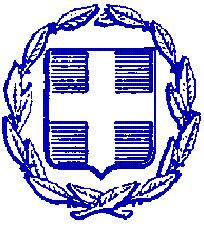 ΕΛΛΗΝΙΚΗ ΔΗΜΟΚΡΑΤΙΑ				                                  Ρόδος,  05 Αυγούστου 2016ΠΕΡΙΦΕΡΕΙΑ ΝΟΤΙΟΥ ΑΙΓΑΙΟΥ					          ΠΕΡΙΦΕΡΕΙΑΚΗ ΕΝΟΤΗΤΑ ΡΟΔΟΥ   ΔΙΕΥΘΥΝΣΗ  ΟΙΚ/ΚΟΥ ΔΩΔ/ΣΟΥΤΜΗΜΑ ΠΡΟΜΗΘΕΙΩΝ			        		 Δ/νση: ΠΛΑΤΕΙΑ ΕΛΕΥΘΕΡΙΑΣ, 1				Ταχ. Κώδ.: 85131					               Τηλ.: 2241360543					             FAX: 2241360635					     Πληρ.:	Αντ. ΔικαίουE- mail: a.dikaiou@rho.pnai.gov.grΔΙΑΚΗΡΥΞΗΑ/Α Συστήματος ΕΣΗΔΗΣ : 27137 / 2016Ανοικτού Διεθνή ΗΛΕΚΤΡΟΝΙΚΟΥ ΔΙΑΓΩΝΙΣΜΟΥ για την ανάθεση υπηρεσιών μεταφοράς μαθητών, χωρικής αρμοδιότητας ΠΕ ΔΩΔΕΚΑΝΗΣΟΥ, για το σχολικό έτος 2016-2017. Προϋπολογισμός 667.602,62 ευρώ, συμπεριλαμβανομένου  Φ.Π.Α. ( 24% για Ρόδο-Κάρπαθο και 17%    για τα υπόλοιπα νησιά) (CPV 60130000-8 Υπηρεσίες Ειδικών Οδικών Μεταφορών Επιβατών). Δικαίωμα προαίρεσης : 133.520,52 € συμπεριλαμβανομένου  Φ.Π.Α.  (ποσοστό 20% επί συνόλου όλων των τμημάτων του διαγωνισμού) με διάρκεια έως τη λήξη του σχολ. έτους 2016-2017.Ακριβές ΑντίγραφοΣΥΝΟΠΤΙΚΑ ΣΤΟΙΧΕΙΑ ΕΡΓΟΥΙΡΟΥΈχοντας υπόψη:Τις διατάξεις του Ν.3852/2010 (ΦΕΚ 87 Α΄/7-6-2010) «Νέα Αρχιτεκτονική της Αυτοδιοίκησης και της Αποκεντρωμένης Διοίκησης –Πρόγραμμα Καλλικράτης», όπως ισχύει.Τις διατάξεις του Π.Δ. 130/2010 (ΦΕΚ 223/Α΄/2010) «Οργανισμός της Περιφέρειας Νοτίου Αιγαίου».Το άρθρο έβδομο και το άρθρο ένατο του Ν. 4089/2012 (ΦΕΚ 206 Α΄/26-10-2012) «Κύρωση της Πράξης Νομοθετικού Περιεχομένου «Μεταφορά Μαθητών για το σχολικό έτος 2012-2013 (Α΄ 171)», μεταφορά αρμοδιότητας στις Περιφέρειες και άλλες διατάξεις.Το άρθρο 2 παρ. 9 του ν. 1566/1985 (ΦΕΚ 167 Α΄) «Δομή και λειτουργία της Πρωτοβάθμιας και Δευτεροβάθμιας εκπαίδευσης» και άλλες διατάξεις.Το άρθρο 2 παρ. 24 του ν. 2621/1998 (ΦΕΚ 136 Α΄) «Περί ρύθμισης θεμάτων Τ.Ε.Ι. και άλλες διατάξεις».Το Ν.Δ. 496/1974 (ΦΕΚ Α΄ 204) «Περί λογιστικού των Ν.Π.Δ.Δ.».Τις Διατάξεις του Ν. 2362/95 (ΦΕΚ Α΄247/27.11.1995) «Περί Δημοσίου Λογιστικού, ελέγχου των δαπανών του κράτους και άλλες διατάξεις», όπως ισχύει.Τις διατάξεις του Ν. 3871/2010 (ΦΕΚ Α΄141/17.08.2010) «Δημοσιονομική Διαχείριση και Ευθύνη». Τις διατάξεις του Π.Δ. 113/2010 (ΦΕΚ Α΄ 194/22.11.2010) «Ανάληψη υποχρεώσεων από τους Διατάκτες».Το Π.Δ. 60/2007 (ΦΕΚ 64 Α΄/16-3-2007) «Προσαρμογή της Ελληνικής Νομοθεσίας στις διατάξεις της Οδηγίας 2004/18/ΕΚ «περί συντονισμού των διαδικασιών σύναψης δημοσίων συμβάσεων έργων, προμηθειών και υπηρεσιών», όπως τροποποιήθηκε με την Οδηγία 2005/51/ΕΚ της Επιτροπής και την Οδηγία 2005/75/ΕΚ του Ευρωπαϊκού Κοινοβουλίου και του Συμβουλίου της 16ης Νοεμβρίου 2005».Τις διατάξεις του Π.Δ. 118/2007 (ΦΕΚ Α΄150/10.07.2007) «Κανονισμός Προμηθειών Δημοσίου».Το Ν. 4071/2012 (ΦΕΚ 85 Α΄/11-4-2012) «Ρυθμίσεις για την τοπική ανάπτυξη, την αυτοδιοίκηση και την αποκεντρωμένη διοίκηση Ενσωμάτωση Οδηγίας 2009/50/ΕΚ».Τις διατάξεις ν.4111/2013 άρθρ.28 τροποποίηση του ν. 3886/2010 (ΦΕΚ Α΄173)    «Δικαστική προστασία κατά την σύναψη δημοσίων συμβάσεων».Το άρθρο 8 του Ν. 2741/1999 (ΦΕΚ 199 Α΄) «Ενιαίος Φορέας Ελέγχου Τροφίμων, άλλες ρυθμίσεις θεμάτων αρμοδιότητας του Υπουργείου Ανάπτυξης και λοιπές διατάξεις», όπως τροποποιήθηκε με την παρ. 1 του άρθρου 57 του Ν. 3659/08 (ΦΕΚ-77 Α΄/7-5-08) και το άρθρο 2 του  Ν. 3060/2002 (ΦΕΚ 242/τ.Α΄/11-10-2002) «Ρύθμιση θεμάτων Υπουργείου Δικαιοσύνης».Το Ν. 3310/2005 (ΦΕΚ 30/Α΄/14.2.2005) «Μέτρα για τη διασφάλιση της διαφάνειας και την αποτροπή καταστρατηγήσεων κατά τη διαδικασία σύναψης δημοσίων συμβάσεων».Το Ν. 3414/05 (ΦΕΚ – 279 Α΄/10-11-2005) «Τροποποίηση του Ν. 3310/2005 “Μέτρα για τη διασφάλιση της διαφάνειας και την αποτροπή καταστρατηγήσεων κατά τη διαδικασία σύναψης δημοσίων συμβάσεων” (ΦΕΚ 30/Α΄/14.2.2005)».Την με αρ. 20977/2007 (ΦΕΚ 1673/τ.Β΄/23.8.2007) Κοινή απόφαση των Υπουργών Ανάπτυξης και Επικρατείας με θέμα: «Δικαιολογητικά για την τήρηση των μητρώων του Ν. 3310/2005, όπως τροποποιήθηκε με το Ν. 3414/2005».Του ν. 2328/95 (ΦΕΚ 159/Α’/95), όπως τροποποιήθηκε με το ν. 2372/96 (ΦΕΚ 29/Α’/96) άρθρο 11 και το ν.2414/96 (ΦΕΚ 135/Α’/96) άρθρο 14 σε συνδυασμό με τις διατάξεις του Π.Δ/τος 82/96 (ΦΕΚ 66/Α’/11-04-1996) «Ονομαστικοποίηση των μετοχών Ελληνικών Ανωνύμων Εταιρειών που μετέχουν στις διαδικασίες ανάληψης έργων ή προμηθειών του Δημοσίου ή των νομικών προσώπων του ευρύτερου δημόσιου τομέα», όπως αυτές τροποποιήθηκαν και ισχύουν με τις διατάξεις του άρθρου 8 του ν. 3310/05 και του άρθρου 8 του ν. 3414/05».Το Ν. 3861/2010 (ΦΕΚ Α΄112/13.07.2010) «Ενίσχυση της διαφάνειας με την υποχρεωτική ανάρτηση νόμων και πράξεων των κυβερνητικών, διοικητικών και αυτοδιοικητικών οργάνων στο διαδίκτυο «Πρόγραμμα Διαύγεια» και άλλες διατάξεις».Το N. 4013/11 (ΦΕΚ 204 Α΄/15-9-2011) «Σύσταση ενιαίας Ανεξάρτητης Αρχής Δημοσίων Συμβάσεων και Κεντρικού Ηλεκτρονικού Μητρώου Δημοσίων Συμβάσεων – Αντικατάσταση του έκτου κεφαλαίου του ν. 3588/2007 (πτωχευτικός κώδικας) – Προπτωχευτική διαδικασία εξυγίανσης και άλλες διατάξεις».      Το ν. 4070/2012 (ΦΕΚ 82/τ.Α/2012 ) άρθρα 82 και 83 όπως τροποποιήθηκε και ισχύει      Την αριθμ. Π1/ 2380/12 (ΦΕΚ 3400 Β΄/20-12-2012) «Ρύθμιση των ειδικότερων θεμάτων λειτουργίας και διαχείρισης του Κεντρικού Ηλεκτρονικού Μητρώου Δημοσίων Συμβάσεων του Υπουργείου Ανάπτυξης, Ανταγωνιστικότητας, Υποδομών, Μεταφορών και Δικτύων» Κ.Υ.Α. των Υπουργών Οικονομικών – Εθνικής Άμυνας – Εσωτερικών – Διοικητικής Μεταρρύθμισης και Ηλεκτρονικής Διακυβέρνησης – Ανάπτυξης, Ανταγωνιστικότητας, Υποδομών και Δικτύων – Υγείας – Δημόσιας Τάξης και Προστασίας του Πολίτη – Ναυτιλίας και Αιγαίου.Το Ν. 4155/2013 ( ΦΕΚ 120/29-5-2013) «Εθνικό Σύστημα Ηλεκτρονικών Δημοσίων Συμβάσεων και άλλες Διατάξεις».Τον ν. 4250/26-03-2014 (ΦΕΚ 74/τ.Α/26-03-2014) «Διοικητικές Απλουστεύσεις- Καταργήσεις, συγχωνεύσεις Νομικών Προσώπων και Υπηρεσιών του Δημόσιου Τομέα- Τροποποιήσεις διατάξεων του Π.Δ 318/1992 (‘Α 161) και λοιπές ρυθμίσεις» περί κατάργησης της υποχρέωσης επικυρώσεων αντιγράφων και απλούστευσης διαδικασιών προμηθειών δημοσίουΤο Ν. 4281/2014 «Μέτρα στήριξης και ανάπτυξης της Ελληνικής οικονομίας, οργανωτικά θέματα Υπουργείου Οικονομικών και άλλες διατάξεις, όπως ισχύει»Τον 4320/2015 (ΦΕΚ 29/τ.Α/29-03-2015), «Ρυθμίσεις για τη λήψη άμεσων μέτρων για την αντιμετώπιση της ανθρωπιστικής κρίσης, την οργάνωση της Κυβέρνησης και των Κυβερνητικών οργάνων και λοιπές διατάξεις».Τον ν. 2198/1994 (ΦΕΚ ‘Α 43/1994) σχετικά με «παρακράτηση φόρου εισοδήματος» στο εισόδημα από εμπορικές επιχειρήσεις όπως ισχύει και ειδικότερα του άρθρου 24.Τον ν. 2286/1995 (ΦΕΚ ‘Α 19) «Περί προμηθειών του Δημοσίου Τομέα και ρυθμίσεις συναφών θεμάτων» όπως έχει τροποποιηθεί και ισχύειΤον ν. 3548/2007 (ΦΕΚ 68/τ.Α/20-03-2007) «Καταχώρηση δημοσιεύσεων των φορέων του Δημοσίου στο Νομαρχιακό και τοπικό τύπο και άλλες διατάξεις».Τον ν. 4199/2013 (ΦΕΚ ‘Α 216/11-10-2013) « Δημόσιες Υπεραστικές, οδικές μεταφορές- Ρυθμιστική Αρχή Επιβατικών μεταφορών και άλλες διατάξεις».      Τον ν.4254/2014 (ΦΕΚ 85/τ.Α/07-04-2014) υποπαράγραφος ια3, παρ. 2ιστ και 2ιζ περί κατάργησης κρατήσεων υπέρ ΜΤΠΥ από 01/01/2015.      Το Π.Δ 166/2003 (ΦΕΚ 138/τ.Α/2003) «Προσαρμογή της ελληνικής νομοθεσίας στην οδηγία 2003/35 της 29-06-2000 για την καταπολέμηση καθυστερήσεων πληρωμών στις εμπορικές συναλλαγέςΤις διατάξεις του Ν. 3886/2010 (ΦΕΚ Α΄173) «Δικαστική προστασία κατά την σύναψη δημοσίων συμβάσεων».Τον εγκεκριμένο προϋπολογισμό της Περιφέρειας Νοτίου Αιγαίου – Περιφερειακή Ενότητα Δωδεκανήσου, οικονομικού έτους 2016.Την υπ’ αριθμ. 24001/11-6-2013 (ΦΕΚ 1449 Β΄/14-6-2013) Κ.Υ.Α. των Υπουργών Οικονομικών – Εσωτερικών – Ανάπτυξης, Ανταγωνιστικότητας, Υποδομών, Μεταφορών και Δικτύων – Παιδείας και Θρησκευμάτων, Πολιτισμού και Αθλητισμού «Μεταφορά μαθητών δημόσιων σχολείων από τις Περιφέρειες».Την υπ’ αριθμ. 16820/02.09.2010 Κοινή Υπουργική Απόφαση (ΦΕΚ 1515/B/7.9.2010) «Καθορισμός ημερήσιων και εβδομαδιαίων νομαρχιακών και τοπικών εφημερίδων που έχουν τη δυνατότητα καταχώρησης δημοσιεύσεων των φορέων του Δημοσίου» και την 1500/28.01.2011 Απόφαση Υπουργείου Εσωτερικών, Αποκέντρωσης & Η.Δ. «Τροποποίηση της υπ’ αριθμ. 16820/2.9.2010 Υπουργικής Απόφασης» (ΦΕΚ 1515/B΄/7.9.2010).Τα στοιχεία μεταφοράς μαθητών του σχολ. έτους 2015-2016.Την αριθ. 134727/12114/04-12-2014 (ΦΕΚ 3329/τ.Β/11-12-2014) συμπληρωματική απόφαση μεταβίβασης αρμοδιοτήτων στους χωρικούς Αντιπεριφερειάρχες της Περιφέρειας Νοτίου ΑιγαίουΤην ανάγκη μεταφοράς των μαθητών, χωρικής αρμοδιότητας Π. Ε. Δωδ/σου, κατά το σχολικό έτος 2016-2017.Την Υ.Α. Π1/2390/2013(ΦΕΚ 2677/Β) «Τεχνικές λεπτομέρειες και διαδικασίες λειτουργίας του Εθνικού Συστήματος Ηλεκτρονικών Δημοσίων Συμβάσεων (Ε.Σ.Η.ΔΗ.Σ.).Την με αριθμ. πρωτ. Π1/542-4-3-2014 (ΑΔΑ:ΒΙΚΤΦ-ΠΨ5) εγκύκλιο με θέμα «Ενημέρωση για το Εθνικό Σύστημα Ηλεκτρονικών Δημοσίων Συμβάσεων (Ε.Σ.Η.ΔΗ.Σ.).Το με αρ. πρωτ. 2195/09-03-2016 έγγραφό μας προς τις  Δνσεις Α’θμιας & Β’θμιας Εκπαίδευσης της Π.Ε.Το με αριθ. πρωτ. 3072/11-04-16 έγγραφο της Δ/νσης Α’θμιας Εκπ/σης ν. Δωδ/σου.Την υπ’ αριθ. 450/2016 (Πρακτικό 21ο  ) απόφαση της Οικονομικής Επιτροπής περί έγκρισης των όρων Διακήρυξης Ανοικτού Διεθνή ΗΛΕΚΤΡΟΝΙΚΟΥ ΔΙΑΓΩΝΙΣΜΟΥ για την ανάθεση υπηρεσιών μεταφοράς μαθητών, χωρικής αρμοδιότητας ΠΕ Δωδ/σου, για τα σχολικό έτος 2016-2017 .Την από 05/08/2016 αποστολή της προκήρυξης (περίληψης της διακήρυξης), ηλεκτρονικά, στην Υπηρεσία Επισήμων Εκδόσεων των Ευρωπαϊκών Κοινοτήτων. ΠΡΟΚΗΡΥΣΣΟΥΜΕΤη διενέργεια Ηλεκτρονικού Ανοικτού Διεθνή Διαγωνισμού για την ανάθεση υπηρεσιών μεταφοράς μαθητών, χωρικής αρμοδιότητας Π. Ε. Δωδ/σου για τα σχολικό έτος  2016-2017, με σφραγισμένες προσφορές και  με κριτήριο κατακύρωσης τη χαμηλότερη τιμή, μίσθωσης κατάλληλων μεταφορικών μέσων, δημόσιας χρήσης, που πληρούν τους όρους ασφαλείας, για τη μεταφορά μαθητών Πρωτοβάθμιας και Δευτεροβάθμιας Εκπαίδευσης του Νομού Δωδ/σου από τον τόπο κατοικίας τους στη σχολική τους μονάδα και αντίστροφα, όπως φαίνεται  στον παρακάτω πίνακα και στις ομάδες του  συνημμένου Παραρτήματος Α της διακήρυξης προϋπολογιζόμενης δαπάνης 667.602,62 ευρώ, συμπεριλαμβανομένου   Φ.Π.Α. 17% και 24%.Το δικαίωμα προαίρεσης ανέρχεται στο ποσό των 133.520,52 € σε ποσοστό 20% επί  του συνόλου των τμημάτων του διαγωνισμού.ΠΕΡΙΕΧΟΜΕΝΑ ΔΙΑΚΗΡΥΞΗΣΑΡΘΡΑ1. ΤΟΠΟΣ ΚΑΙ ΧΡΟΝΟΣ ΔΙΑΓΩΝΙΣΜΟΥ – ΟΡΓΑΝΑ ΔΙΕΝΕΡΓΕΙΑΣ2. ΟΜΑΔΕΣ  ΔΙΑΓΩΝΙΣΜΟΥ3. ΚΡΙΤΗΡΙΟ ΚΑΤΑΚΥΡΩΣΗΣ4. ΔΙΚΑΙΩΜΑ ΚΑΙ ΠΡΟΫΠΟΘΕΣΕΙΣ ΣΥΜΜΕΤΟΧΗΣ5. ΓΕΝΙΚΟΙ ΟΡΟΙ ΣΥΜΜΕΤΟΧΗΣ6. ΚΑΤΑΡΤΙΣΗ ΚΑΙ ΥΠΟΒΟΛΗ ΠΡΟΣΦΟΡΩΝ 7. ΗΛΕΚΤΡΟΝΙΚΗ ΑΠΟΣΦΡΑΓΙΣΗ ΠΡΟΣΦΟΡΩΝ8. ΔΙΑΔΙΚΑΣΙΑ ΗΛΕΚΤΡΟΝΙΚΗΣ ΑΞΙΟΛΟΓΗΣΗΣ ΠΡΟΣΦΟΡΩΝ9. ΔΙΑΔΙΚΑΣΙΑ ΑΝΑΔΕΙΞΗΣ ΜΕΙΟΔΟΤΗ - ΚΑΤΑΚΥΡΩΣΗ10. ΕΓΓΥΗΣΕΙΣ12. ΕΝΣΤΑΣΕΙΣ - ΠΡΟΣΦΥΓΕΣ13. ΧΡΟΝΟΣ ΚΑΙ ΤΡΟΠΟΣ ΠΡΟΣΒΑΣΗΣ ΣΤΑ ΕΓΓΡΑΦΑ14. ΠΡΟΣΦΕΡΟΜΕΝΗ ΤΙΜΗ15. ΧΡΟΝΟΣ ΙΣΧΥΟΣ ΠΡΟΣΦΟΡΩΝ16. ΑΝΤΙΠΡΟΣΦΟΡΕΣ17.  ΔΙΚΑΙΩΜΑΤΑ ΠΡΟΑΙΡΕΣΗΣ 18. ΚΑΤΑΒΟΛΗ ΑΠΟΖΗΜΙΩΣΗΣ ΜΕΤΑΦΟΡΙΚΟΥ ΕΡΓΟΥ -ΑΝΑΠΡΟΣΑΡΜΟΓΗ ΤΙΜΗΜΑΤΟΣ ΛΟΓΩ ΤΙΜΗΣ ΚΑΥΣΙΜΟΥ ΚΑΙ           ΤΡΟΠΟΠΟΙΗΣΗΣ ΔΡΟΜΟΛΟΓΙΟΥ19. ΚΡΙΣΕΙΣ ΑΠΟΤΕΛΕΣΜΑΤΩΝ ΔΙΑΓΩΝΙΣΜΟΥ20. ΑΝΑΚΟΙΝΩΣΗ ΚΑΤΑΚΥΡΩΣΗΣ ΔΙΑΓΩΝΙΣΜΟΥ – ΥΠΟΓΡΑΦΗ ΣΥΜΒΑΣΗΣ21. ΕΛΕΓΧΟΣ ΝΟΜΙΜΟΤΗΤΑΣ ΣΥΜΒΑΣΗΣ22. ΔΙΑΡΚΕΙΑ – ΔΙΑΚΟΠΗ ΣΥΜΒΑΣΗΣ23. ΚΗΡΥΞΗ ΑΝΑΔΟΧΟΥ ΕΚΠΤΩΤΟΥ24. ΕΥΘΥΝΕΣ – ΥΠΟΧΡΕΩΣΕΙΣ- ΠΟΝΙΚΕΣ ΡΗΤΡΕΣ- ΚΥΡΩΣΕΙΣ25. ΛΟΙΠΟΙ  ΟΡΟΙ26.  ΔΗΜΟΣΙΕΥΣΗ  - ΑΝΑΡΤΗΣΗ27. ΓΕΝΙΚΑΠΑΡΑΡΤΗΜΑΤΑΠΑΡΑΡΤΗΜΑ  Α: ΟΜΑΔΕΣ ΔΙΑΓΩΝΙΣΜΟΥΠΑΡΑΡΤΗΜΑ  Β: ΣΧΕΔΙΟ ΣΥΜΒΑΣΗΣΠΑΡΑΡΤΗΜΑ Γ: ΥΠΟΔΕΙΓΜΑΤΑ ΕΓΓΥΗΤΙΚΩΝ ΕΠΙΣΤΟΛΩΝ ΣΥΜΜΕΤΟΧΗΣ ΚΑΙ ΚΑΛΗΣ ΕΚΤΕΛΕΣΗΣΠΑΡΑΡΤΗΜΑ Δ: ΥΠΟΔΕΙΓΜΑΤΑ ΟΙΚΟΝΟΜΙΚΗΣ ΠΡΟΣΦΟΡΑΣΑΡΘΡΟ 1ΤΟΠΟΣ ΚΑΙ ΧΡΟΝΟΣ ΔΙΑΓΩΝΙΣΜΟΥ – ΟΡΓΑΝΑ ΔΙΕΝΕΡΓΕΙΑΣ Ο Διαγωνισμός θα πραγματοποιηθεί με χρήση της πλατφόρμας του Εθνικού Συστήματος Ηλεκτρονικών Δημοσίων Συμβάσεων (Ε.Σ.Η.ΔΗ.Σ), μέσω της διαδικτυακής πύλης www.promitheus.gov.gr του Συστήματος ύστερα από κανονική προθεσμία σαράντα ημερών (40) ημερών, από την ημερομηνία ηλεκτρονικής αποστολής της προκήρυξης στην Υπηρεσία Επισήμων Εκδόσεων των Ευρωπαϊκών Κοινοτήτων και της δημοσίευσης περίληψης της διακήρυξης αυτής στο Τεύχος Διακηρύξεων Δημοσίων Συμβάσεων της Εφημερίδας της  Κυβερνήσεως και στον Ελληνικό Τύπο, σύμφωνα με τα οριζόμενα στο άρθρο 32 (παρ.2,5 και 6) του Π.Δ.60/2007(ΦΕΚ 64 Α 7 16.03.2007).  Οι προσφορές υποβάλλονται από τους οικονομικούς φορείς ηλεκτρονικά, μέσω της διαδικτυακής πύλης www.promitheus.gov.gr, του Ε.Σ.Η.ΔΗ.Σ. μέχρι την καταληκτική ημερομηνία και ώρα που ορίζει η παρούσα Διακήρυξη, στην Ελληνική γλώσσα, σε ηλεκτρονικό φάκελο, σύμφωνα με τα αναφερόμενα στο Ν. 4155/13 (ΦΕΚ/Α/29-5-2013), στο άρθρο 11 της  Υ.Α. Π1/2390/2013 (ΦΕΚ/Β/2677/21-10-2013) «Τεχνικές λεπτομέρειες και διαδικασίες λειτουργίας του Εθνικού Συστήματος Ηλεκτρονικών Δημοσίων Συμβάσεων (Ε.Σ.Η.ΔΗ.Σ.)», στο ΠΔ 60/07 και συμπληρωματικά στο Π.Δ. 118/07.Μετά την παρέλευση της καταληκτικής ημερομηνίας και ώρας, δεν υπάρχει η δυνατότητα υποβολής προσφοράς στο Σύστημα. Ο χρόνος υποβολής της προσφοράς και οποιαδήποτε ηλεκτρονική επικοινωνία μέσω του Συστήματος βεβαιώνεται αυτόματα από το Σύστημα με υπηρεσίες χρονοσήμανσης, σύμφωνα με τα οριζόμενα στην παρ. 3 του άρθρου 6 του Ν.4155/2013 και το άρθρο 6 της ΥΑ Π1-2390/2013 «Τεχνικές λεπτομέρειες και διαδικασίες λειτουργίας του Εθνικού Συστήματος Ηλεκτρονικών Δημοσίων Συμβάσεων (Ε.Σ.Η.ΔΗ.Σ.)».Αν η συνεδρίαση της αρμόδια πιστοποιημένης στο σύστημα Επιτροπής δεν καταστεί δυνατή την ημέρα του Διαγωνισμού για λόγους ανώτερης βίας (π.χ. βλάβη στο ΕΣΗΔΗΣ, απεργία, υπηρεσιακοί λόγοι, κλπ), αναβάλλεται για την ίδια ώρα τρεις ημέρες μετά από την αρχική ημερομηνία αποσφράγισης. Αν η ημέρα αυτή είναι αργία, ο Διαγωνισμός αναβάλλεται για την πρώτη επόμενη εργάσιμη ημέρα και την ίδια ώρα. Στην περίπτωση αυτή, η Αναθέτουσα Αρχή ενημερώνει με τηλεομοιοτυπία ή μήνυμα ηλεκτρονικού ταχυδρομείου όλους τους Διαγωνιζόμενους για την αναβολή και την ημέρα και ώρα της νέας συνεδρίασης. Σε περίπτωση που το κώλυμα υφίσταται και κατά τη νέα ημέρα και ώρα, η ως άνω διαδικασία επαναλαμβάνεται. Η ως άνω αναφερόμενη αναβολή αποσφράγισης προσφορών, δεν συνεπάγεται σε καμία περίπτωση αντίστοιχη παράταση της προθεσμίας κατάθεσης προσφορών.Ο διαγωνισμός θα διενεργηθεί από την αρμόδια επιτροπή αξιολόγησης των αποτελεσμάτων των διαγωνισμών και των διαγωνισμών διαπραγμάτευσης της Π.Ε. ΔΩΔΕΚΑΝΗΣΟΥ, στο εξής Επιτροπή Διαγωνισμού και την αρμόδια επιτροπή ενστάσεων του άρθρου 15 του Π.Δ. 118/2007 και προσφυγών του Ν. 3886/2010 της Π. Ε. ΔΩΔΕΚΑΝΗΣΟΥ , στο εξής Επιτροπή Ενστάσεων και Προσφυγών, στην περίπτωση υποβολής ενστάσεων ή προσφυγών. Οι ως άνω επιτροπές γνωμοδοτούν προς την Οικονομική Επιτροπή της Περιφέρειας Νοτίου Αιγαίου, στο εξής Οικονομική Επιτροπή, η οποία λαμβάνει τις σχετικές με το διαγωνισμό αποφάσεις, ως αρμόδιο όργανο διεξαγωγής και κατακύρωσης κάθε μορφής δημοπρασιών και διαγωνισμών. Τα παραρτήματα, αποτελούν αναπόσπαστο μέρος της παρούσας διακήρυξης. Οι δαπάνες δημοσίευσης της διακήρυξης στην εφημερίδα των Ευρωπαϊκών Κοινοτήτων βαρύνουν την Ευρωπαϊκή Ένωση και οι δαπάνες δημοσίευσης της διακήρυξης αρχικής και επαναληπτικής (εφόσον απαιτηθεί) στον ημερήσιο και εβδομαδιαίο τύπο  , για μεν τις εφημερίδες που προβλέπει το άρθρο 4.2 του Π.Δ. 118/2007 βαρύνουν την Α.Α., για δε τις εφημερίδες που προβλέπει το άρθρο 3 του Ν. 3548/2007 βαρύνουν τον διαγωνιζόμενο που ανακηρύσσεται ανάδοχος (Ν. 3801/2009, άρθρο 46). Το πλήρες κείμενο της διακήρυξης θα διατίθεται και σε ηλεκτρονική μορφή μέσω του διαδικτύου στις διευθύνσεις: www.promitheus.gov.gr και www.pnai.gov.gr Κάθε σχετική πληροφορία θα παρέχεται από την αναθέτουσα αρχή, τηλ. 22413-60543 .ΑΡΘΡΟ 2ΟΜΑΔΕΣ ΔΙΑΓΩΝΙΣΜΟΥΗ ανάθεση υπηρεσιών μεταφοράς μαθητών, που αποτελεί αντικείμενο του διαγωνισμού, υποδιαιρείται σε ΟΜΑΔΕΣ. Οι διαγωνιζόμενοι μπορούν να υποβάλλουν προσφορά για μία ή για περισσότερες Ομάδες ή και για το σύνολο των Ομάδων. Οι Ομάδες του διαγωνισμού, όπως αναλύονται στον ανωτέρω πίνακα και  στο Παράρτημα Α είναι οι εξής:ΟΜΑΔΑ 1: Δρομολόγια με μεγάλα λεωφορεία   για τη μεταφορά μαθητών Α΄/θμιας και Β΄/θμιας Εκπ/σης σε σχολικές μονάδες, χωρικής αρμοδιότητας Δήμου Νισύρου, προϋπολογισμού 12.627,69€ συμπεριλαμβανομένου του Φ.Π.Α. ΟΜΑΔΑ 2:  Δρομολόγια με μεγάλα λεωφορεία   για τη μεταφορά μαθητών Α΄/θμιας και Β΄/θμιας Εκπ/σης σε σχολικές μονάδες, χωρικής αρμοδιότητας Δήμου Κω, προϋπολογισμού 224.101,51€ συμπεριλαμβανομένου του Φ.Π.Α.ΟΜΑΔΑ 3: Δρομολόγια με μεγάλα λεωφορεία   για τη μεταφορά μαθητών Α΄/θμιας και Β΄/θμιας Εκπ/σης σε σχολικές μονάδες, χωρικής αρμοδιότητας Δήμου Καρπάθου, προϋπολογισμού 152.608,35€ συμπεριλαμβανομένου του Φ.Π.Α.ΟΜΑΔΑ 4:  Δρομολόγια με μεγάλα λεωφορεία   για τη μεταφορά μαθητών Α΄/θμιας και Β΄/θμιας Εκπ/σης σε σχολικές μονάδες, χωρικής αρμοδιότητας Δήμου Λέρου, προϋπολογισμού 63.069,20€ συμπεριλαμβανομένου του Φ.Π.Α.ΟΜΑΔΑ 5: Δρομολόγια με μεγάλα λεωφορεία  για τη μεταφορά μαθητών Α΄/θμιας και Β΄/θμιας Εκπ/σης σε σχολικές μονάδες, χωρικής αρμοδιότητας Δήμου Αστυπάλαιας, προϋπολογισμού 22.967,51€ συμπεριλαμβανομένου του Φ.Π.Α..  ΟΜΑΔΑ 6: Δρομολόγια με Δ.Χ.Ε.- μικρά - μεγάλα λεωφορεία για τη μεταφορά μαθητών σε σχολικές μονάδες, χωρικής αρμοδιότητας ΔΩΔΕΚΑΝΗΣΟΥ, προϋπολογισμού 192.228,36 € συμπεριλαμβανομένου του Φ.Π.ΑΓια τις ΟΜΑΔΕΣ 1 έως 5, επί ποινή αποκλεισμού, γίνονται δεκτές προσφορές  από υποψηφίους αναδόχους που καλύπτουν το σύνολο των δρομολογίων της κάθε ομάδας και όχι μέρος αυτών. Για την ΟΜΑΔΑ 6,  γίνονται δεκτές προσφορές  από υποψηφίους αναδόχους που υποβάλλονται ανά δρομολόγιο. Ο κατά περίπτωση προσφορότερος τύπος των μεταφορικών μέσων για την εκτέλεση των κατά περίπτωση δρομολογίων, όπως αυτά προβλέπονται στην παρούσα διακήρυξη, σύμφωνα με τους τύπους των οχημάτων όπως αυτά κατηγοριοποιούνται στο παράρτημα της υπ’ αριθμ. 24001/11-6-2013 (ΦΕΚ 1449 Β΄/14-6-2013) Κ.Υ.Α. και σύμφωνα με τον οποίο υπολογίζεται η μέγιστη αποζημίωση του οικείου δρομολογίου, δεν κωλύει την υποβολή προσφοράς και από κατόχους άλλων τύπων μεταφορικών μέσων, σύμφωνα με την ως άνω κατηγοριοποίηση, αρκεί τα μέσα αυτά να υπερκαλύπτουν τον αριθμό των μεταφερόμενων μαθητών, για τα συγκεκριμένα δρομολόγια, όπως αυτός προβλέπεται από τη διακήρυξη. Στην περίπτωση αυτή η οικονομική προσφορά, για κάθε συγκεκριμένο δρομολόγιο, δεν μπορεί να είναι ανώτερη από την αποζημίωση του εν λόγω δρομολογίου, όπως αυτή έχει καθοριστεί με τη διακήρυξη, με βάση τον προβλεπόμενο από τη διακήρυξη προσφορότερο τύπο μεταφορικού μέσου.Τα διαθέσιμα οχήματα μπορούν να χρησιμοποιούνται για περισσότερα του ενός δρομολόγια εφόσον αυτά δεν ανήκουν στην ίδια λειτουργική ζώνη, ή αν ανήκουν στην ίδια λειτουργική ζώνη αποδεικνύεται από τους χρόνους και τις χιλιομετρικές αποστάσεις ότι αυτά μπορούν να πραγματοποιηθούν και δεν διακινδυνεύεται η ασφαλής και έγκαιρη μεταφορά των μαθητών από και προς τα σχολεία φοίτησης.ΑΡΘΡΟ 3  ΚΡΙΤΗΡΙΟ ΚΑΤΑΚΥΡΩΣΗΣΚριτήριο για την τελική επιλογή Α) του υποψηφίου αναδόχου   θα είναι αυτό της χαμηλότερης τιμής άνευ φπα, για το σύνολο των δρομολογίων της κάθε Ομάδας για τις Ομάδες 1 έως 5  Β) του υποψηφίου αναδόχου   θα είναι αυτό της χαμηλότερης τιμής άνευ φπα, για κάθε ένα από τα  δρομολόγια  της Ομάδας 6   .ΑΡΘΡΟ 4ΔΙΚΑΙΩΜΑ ΚΑΙ ΠΡΟΫΠΟΘΕΣΕΙΣ ΣΥΜΜΕΤΟΧΗΣΔικαίωμα συμμετοχής στο διαγωνισμό έχουν:α) Τα φυσικά ή νομικά πρόσωπα,β) Ενώσεις επαγγελματιών με συντονιστικό χαρακτήρα που υποβάλλουν κοινή προσφορά,γ) Συνεταιρισμοί,δ) Κοινοπραξίες,που δραστηριοποιούνται επαγγελματικά στο αντικείμενο της παρούσας, έχουν συσταθεί και λειτουργούν νόμιμα, σύμφωνα με την ελληνική νομοθεσία ή έχουν συσταθεί σύμφωνα με τη νομοθεσία άλλου, πλην της Ελλάδας, κράτους μέλους της Ε.Ε. ή του Ευρωπαϊκού Οικονομικού Χώρου και έχουν την κεντρική διοίκηση ή την κύρια εγκατάστασή τους ή την έδρα τους στο εσωτερικό της Ε.Ε. ή του Ευρωπαϊκού Οικονομικού Χώρου, εφόσον η δραστηριότητά τους παρουσιάζει συνεχή δεσμό με την οικονομία του κράτους - μέλους της Ε.Ε. ή τέλος έχουν συσταθεί σύμφωνα με τη νομοθεσία τρίτων χωρών, που έχουν υπογράψει τη συμφωνία δημοσίων συμβάσεων του Παγκόσμιου Οργανισμού Εμπορίου, η οποία κυρώθηκε με το Ν. 2513/1997.Για τις ενώσεις προμηθευτών που υποβάλλουν κοινή προσφορά, πρέπει να ισχύουν τα οριζόμενα στις διατάξεις του άρθρου 7 του Π.Δ. 118/2007.Στην περίπτωση των ενώσεων δεν απαιτείται να έχουν λάβει συγκεκριμένη νομική μορφή προκειμένου να υποβάλουν προσφορά. H αναθέτουσα αρχή διατηρεί το δικαίωμα να υποχρεώσει την επιλεγείσα  ένωση να περιβληθεί συγκεκριμένης νομικής μορφής, εάν της ανατεθεί η σύμβαση, στο μέτρο που η περιβολή αυτής της νομικής μορφής είναι αναγκαία για την ορθή εκτέλεση της σύμβασης. Τα μέλη της ένωσης ευθύνονται έκαστος έναντι της ΑΝΑΘΕΤΟΥΣΑΣ ΑΡΧΗΣ, αλληλεγγύως και εις ολόκληρο για την εκτέλεση της προμήθειας.Για την συμμετοχή στο διαγωνισμό οι ενδιαφερόμενοι οικονομικοί φορείς (Προμηθευτές) απαιτείται να διαθέτουν ψηφιακή υπογραφή, χορηγούμενη από πιστοποιημένη αρχή παροχής ψηφιακής υπογραφής και να εγγραφούν στο ηλεκτρονικό σύστημα (Ε.Σ.Η.ΔΗ.Σ. - Διαδικτυακή πύλη  www.promitheus.gov.gr) ακολουθώντας την κατωτέρω διαδικασία εγγραφής:Οι οικονομικοί φορείς - χρήστες αιτούνται μέσω του συστήματος την εγγραφή τους σε αυτό παρέχοντας τις απαραίτητες πληροφορίες και αποδεχόμενοι τους όρους χρήσης του ταυτοποιούμενοι ως εξής:   Όσοι από τους ανωτέρω διαθέτουν ελληνικό Αριθμό Φορολογικού Μητρώου (ΑΦΜ) ταυτοποιούνται με χρήση των διαπιστευτηρίων (όνομα χρήστη και κωδικό πρόσβασης) που αυτοί κατέχουν από το σύστημα TAXISNet της Γενικής Γραμματείας Πληροφοριακών Συστημάτων. Εφόσον γίνει η ταυτοποίηση, εγκρίνεται η εγγραφή του χρήστη από το Τμήμα Προγραμματισμού και Στοιχείων της Διεύθυνσης Πολιτικής Προμηθειών της Γενικής Διεύθυνσης Κρατικών Προμηθειών. Οι οικονομικοί φορείς – χρήστες των κρατών μελών της Ευρωπαϊκής Ένωσης οι οποίοι δεν διαθέτουν ελληνικό Αριθμό Φορολογικού Μητρώου (ΑΦΜ) αιτούνται την εγγραφή τους συμπληρώνοντας τον αριθμό ταυτότητας ΦΠΑ (VAT Ιdentification Number) και ταυτοποιούνται με χρήση των διαπιστευτηρίων που κατέχουν από το αντίστοιχο σύστημα. Εφόσον γίνει η ταυτοποίηση, εγκρίνεται η εγγραφή του χρήστη από το Τμήμα Προγραμματισμού και Στοιχείων της Διεύθυνσης Πολιτικής Προμηθειών της Γενικής Διεύθυνσης Κρατικών Προμηθειών. Οι οικονομικοί φορείς – χρήστες τρίτων χωρών αιτούνται την εγγραφή τους και ταυτοποιούνται από τη ΓΓΕ αποστέλλοντας:-  είτε υπεύθυνη δήλωση ψηφιακά υπογεγραμμένη με επίσημη μετάφραση στην ελληνική.-  είτε ένορκη βεβαίωση ή πιστοποιητικό σε μορφή αρχείου .pdf με επίσημη μετάφραση στην ελληνική, όπως αυτά προσδιορίζονται στο Παράρτημα IX Α για τις δημόσιες συμβάσεις έργων, στο Παράρτημα IX Β για τις δημόσιες συμβάσεις προμηθειών και στο Παράρτημα IX Γ για τις δημόσιες συμβάσεις υπηρεσιών του π.δ. 60/2007, και σύμφωνα με τους προβλεπόμενους όρους στο κράτος μέλος εγκατάστασης του οικονομικού φορέα, στα οποία  να δηλώνεται / αποδεικνύεται η εγγραφή του σε επαγγελματικό ή εμπορικό μητρώο, προσκομιζόμενα εντός τριών (3) εργασίμων ημερών και σε έντυπη μορφή (πρωτότυπο ή ακριβές αντίγραφο) στην αρμόδια υπηρεσία. - Το αίτημα εγγραφής υποβάλλεται από όλους τους υποψήφιους χρήστες ηλεκτρονικά μέσω του Συστήματος. - Ο υποψήφιος χρήστης ενημερώνεται από το Σύστημα ή μέσω ηλεκτρονικού ταχυδρομείου σχετικά με την εξέλιξη του αιτήματος εγγραφής του. Εφόσον το αίτημα εγγραφής εγκριθεί, ο υποψήφιος χρήστης λαμβάνει σύνδεσμο ενεργοποίησης λογαριασμού ως πιστοποιημένος χρήστης και προβαίνει στην ενεργοποίηση του λογαριασμού του.- Σε περίπτωση που ζητηθούν από τους ενδιαφερόμενους προμηθευτές (εγγεγραμμένους οικονομικούς φορείς) συμπληρωματικές πληροφορίες, σχετικές με τα έγγραφα του διαγωνισμού μέχρι και οχτώ (8) ημέρες πριν από την καταληκτική ημερομηνία υποβολής των προσφορών, αυτές παρέχονται το αργότερο πέντε (5) ημέρες πριν από την καταληκτική ημερομηνία που έχει οριστεί για την υποβολή των προσφορών.- Ο προσφέρων, εφόσον δεν έχει ασκήσει, εμπροθέσμως, ένσταση κατά της διακήρυξης του διαγωνισμού, ή έχει απορριφθεί η ανωτέρω ένσταση, θεωρείται ότι αποδέχεται πλήρως και ανεπιφυλάκτως όλους τους όρους της διακήρυξης και δεν δύναται, με την προσφορά του ή με οιονδήποτε άλλο τρόπο, να αποκρούσει, ευθέως ήεμμέσως, τους όρους της διακήρυξης.- Τα ανωτέρω αιτήματα υποβάλλονται ηλεκτρονικά μόνο στο δικτυακό τόπο του συγκεκριμένου διαγωνισμού μέσω της Διαδικτυακής πύλης www.promitheus.gov.gr, του Ε.Σ.Η.ΔΗ.Σ. και απευθύνονται στο Τμήμα Προμηθειών της Δ/νσης Διοικ. – Οικ/κού Περιφέρειας Νοτίου Αιγαίου – Περιφερειακή Ενότητα Δωδ/σου  και φέρουν ψηφιακή υπογραφή. Αιτήματα παροχής συμπληρωματικών πληροφοριών – διευκρινίσεων υποβάλλονται μόνο από εγγεγραμμένους στο σύστημα οικονομικούς φορείς, δηλαδή διαθέτουν σχετικά διαπιστευτήρια που τους έχουν χορηγηθεί (όνομα χρήστη και κωδικό πρόσβασης) ύστερα από αίτησή τους. Τα αιτήματα, συνοδεύονται υποχρεωτικά από επισυναπτόμενο ηλεκτρονικό αρχείο σε μορφή αρχείου .pdf, με το κείμενο των ερωτημάτων, το οποίο υποχρεωτικά πρέπει να είναι ψηφιακά υπογεγραμμένο. Αιτήματα που υποβάλλονται εκτός των ανωτέρω προθεσμιών δεν εξετάζονται. Παρομοίως, δεν εξετάζονται τα αιτήματα που υποβάλλονται είτε με άλλο τρόπο είτε το ηλεκτρονικό αρχείο που τα συνοδεύει δεν είναι ψηφιακά υπογεγραμμένο.- Το Τμήμα Προμηθειών της Δ/νσης Oικ/κού της ΠΝΑΙ _ ΠΕ Δωδ/σου θα απαντήσει ταυτόχρονα και συγκεντρωτικά σε όλες τις διευκρινήσεις που θα ζητηθούν εντός των προαναφερόμενων διαστημάτων.Στο διαγωνισμό δεν γίνονται δεκτοί (αποκλείονται) όσοι υποψήφιοι (βάσει του άρθρου 45 της οδηγίας 2004/18/ΕΚ-  άρθρο 43 του Π.Δ. 60/2007) :Τελούν υπό πτώχευση, εκκαθάριση, παύση εργασιών, αναγκαστική διαχείριση ή πτωχευτικό συμβιβασμό, αναστολή εργασιών ή τελούν σε ανάλογη κατάσταση που προβλέπεται από τις διατάξεις της χώρας εγκατάστασής τους.Έχει κινηθεί σε βάρος τους διαδικασία κήρυξης σε πτώχευση, εκκαθάρισης, αναγκαστικής διαχείρισης, πτωχευτικού συμβιβασμού ή οποιαδήποτε άλλη παρόμοια διαδικασία προβλεπόμενη από τις διατάξεις της χώρας εγκατάστασής τους.Έχουν καταδικασθεί βάσει δικαστικής απόφασης που έχει ισχύ δεδικασμένου, σύμφωνα με τις διατάξεις της χώρας όπου εκδόθηκε η απόφαση, και η οποία διαπιστώνει αδίκημα σχετικό με την επαγγελματική διαγωγή τους.Έχουν διαπράξει σοβαρό επαγγελματικό παράπτωμα συναφές με το αντικείμενο του διαγωνισμού ή σε σχέση με την επαγγελματική τους ιδιότητα που αποδεδειγμένως διαπιστώθηκε με οποιοδήποτε μέσο διαθέτει η αναθέτουσα αρχή.Δεν έχουν εκπληρώσει τις υποχρεώσεις τους όσον αφορά στην καταβολή των εισφορών κοινωνικής ασφάλισης, σύμφωνα με τις διατάξεις τόσο της χώρας εγκατάστασής τους όσο και του ελληνικού δικαίου.Δεν έχουν εκπληρώσει τις υποχρεώσεις τους όσον αφορά στην πληρωμή των φόρων και τελών, σύμφωνα με τις διατάξεις τόσο της χώρας εγκατάστασής τους όσο και του ελληνικού δικαίου.Είναι ένοχοι σοβαρών ψευδών δηλώσεων κατά την παροχή των πληροφοριών που απαιτούνται κατ’ εφαρμογή του παρόντος ή όταν δεν έχει παράσχει τις πληροφορίες αυτές.Εις βάρος των οποίων υπάρχει αμετάκλητη καταδικαστική απόφαση, γνωστή στην αναθέτουσα αρχή, για έναν ή περισσότερους από τους ακόλουθους λόγους:α) συμμετοχή σε εγκληματική οργάνωση, όπως αυτή ορίζεται στο άρθρο 2 παράγραφος 1 της κοινής δράσης της 98/773/ΔΕΥ του Συμβουλίου (EE L 351 της 29.1.1998, σελ. 1).β) δωροδοκία, όπως αυτή ορίζεται αντίστοιχα στο άρθρο 3 της πράξης του Συμβουλίου της 26ης Μαΐου 1997 (EE C 195 της 25.6.1997, σελ. 1) και στο άρθρο 3 παράγραφος 1 της κοινής δράσης 98/742/ΚΕΠΠΑ του Συμβουλίου (EE L 358 της 31.12.1998, σελ. 2)γ) απάτη, κατά την έννοια του άρθρου 1 της σύμβασης σχετικά με την προστασία των οικονομικών συμφερόντων των Ευρωπαϊκών Κοινοτήτων (EE C 316 της 27.11.1995, σελ. 48)δ) νομιμοποίηση εσόδων από παράνομες δραστηριότητες, όπως ορίζεται στο άρθρο 1 της οδηγίας 91/308/ EOK του Συμβουλίου, της 10ης Ιουνίου 1991, για την πρόληψη χρησιμοποίησης του χρηματοπιστωτικού συστήματος για τη νομιμοποίηση εσόδων από παράνομες δραστηριότητες (EE L 166 της 28.6.1991, σελ. 77 Οδηγίας η οποία τροποποιήθηκε από την Οδηγία 2001/97/ΕΚ του Ευρωπαϊκού Κοινοβουλίου και του Συμβουλίου, EE L 344 της 28.12.2001, σελ. 76) η οποία ενσωματώθηκε με το ν. 2331/1995 (Α΄ 173) και τροποποιήθηκε με το ν. 3424/2005 (Α΄ 305). Η αναθέτουσα αρχή έχει το δικαίωμα, εφόσον υπάρχουν αμφιβολίες ως προς την προσωπική κατάσταση των εν λόγω υποψηφίων/προσφερόντων, να απευθυνθεί στις αρμόδιες αρχές για να λάβει τις πληροφορίες που θεωρεί απαραίτητες. Όταν οι πληροφορίες αφορούν έναν υποψήφιο ή προσφέροντα εγκατεστημένο σε άλλο κράτος μέλος, η αναθέτουσα αρχή μπορεί να ζητεί τη συνεργασία των αρμόδιων αρχών. Τα αιτήματα αυτά αφορούν, σύμφωνα με τη νομοθεσία του κράτους μέλους όπου είναι εγκατεστημένος ο υποψήφιος ή ο προσφέρων, τα νομικά ή/και φυσικά πρόσωπα, συμπεριλαμβανομένων, ενδεχομένως, των διευθυντικών στελεχών επιχείρησης, ή οποιουδήποτε προσώπου έχει εξουσία εκπροσώπησης, λήψης αποφάσεων ή ελέγχου του υποψηφίου ή του προσφέροντος.Επισημαίνεται ότι σε περίπτωση υποβολής κοινής προσφοράς, οι ανωτέρω λόγοι ισχύουν για καθέναν από τους συμμετέχοντες στην κοινή προσφορά. Εάν συντρέχει λόγος αποκλεισμού και για έναν μόνο συμμετέχοντα σε κοινή προσφορά, η υποβληθείσα κοινή προσφορά αποκλείεται από τον διαγωνισμό.ΑΡΘΡΟ 5ΓΕΝΙΚΟΙ ΟΡΟΙ ΣΥΜΜΕΤΟΧΗΣΗ συμμετοχή στο διαγωνισμό γίνεται με ευθύνη του υποψηφίου, ο οποίος εξ αυτού και μόνον του λόγου δεν αντλεί δικαίωμα αποζημίωσης. Η συμμετοχή στο διαγωνισμό συνεπάγεται πλήρη αποδοχή, εκ μέρους του υποψηφίου, των όρων διενέργειας του διαγωνισμού, όπως εξειδικεύονται στην παρούσα, στο σύνολό τους.Η Αναθέτουσα Αρχή δεν δεσμεύεται για την τελική ανάθεση της σύμβασης και δικαιούται να την αναθέσει ή όχι, να ματαιώσει, να αναβάλει ή να επαναλάβει τη σχετική διαδικασία, χωρίς καμία υποχρέωση για καταβολή αμοιβής ή αποζημίωσης, εξ αυτού του λόγου, στους υποψηφίους. Οι υποψήφιοι ανάδοχοι δεν δικαιούνται ουδεμία αποζημίωση για δαπάνες σχετικές με τη σύνταξη και υποβολή στοιχείων που αναφέρονται στην παρούσα.Σε περίπτωση υποβολής προσφοράς από ομίλους, ενώσεις, κοινοπραξίες, υπό σύσταση κοινοπραξίες ή περισσότερα του ενός πρόσωπα, που υποβάλουν από κοινού προσφορά, όλα τα μέλη τους ευθύνονται, έναντι της Αναθέτουσας Αρχής, αλληλέγγυα και σε ολόκληρο το καθέναΌλα τα στοιχεία που υποβάλλονται στο πλαίσιο του παρόντος διαγωνισμού είναι δεσμευτικά για τους υποψηφίους.Η Επιτροπή Διαγωνισμού, καθώς και η Οικονομική Επιτροπή επιφυλάσσονται, εφόσον το κρίνουν απαραίτητο, να κάνουν ενδεικτικό έλεγχο επαλήθευσης στοιχείων, που θα υποβληθούν από τους υποψηφίους.ΑΡΘΡΟ 6ΚΑΤΑΡΤΙΣΗ ΚΑΙ ΥΠΟΒΟΛΗ ΠΡΟΣΦΟΡΩΝ Οι προσφορές υποβάλλονται από τους οικονομικούς φορείς ηλεκτρονικά, μέσω της διαδικτυακής πύλης www.promitheus.gov.gr, του Ε.Σ.Η.ΔΗ.Σ μέχρι την καταληκτική ημερομηνία και ώρα που ορίζει η παρούσα Διακήρυξη, στην Ελληνική γλώσσα, σε ηλεκτρονικό φάκελο, σύμφωνα με τα αναφερόμενα στο Ν. 4155/2013 (ΦΕΚ/Α΄/29-05-2013), στο άρθρο 11 της ΥΑ Π1/2390/2013 (ΦΕΚ/Α/2677/21-10-2013) «Τεχνικές λεπτομέρειες και διαδικασίες λειτουργίας του Εθνικού Συστήματος Ηλεκτρονικών Δημοσίων Συμβάσεων (Ε.Σ.Η.ΔΗ.Σ)», στο Π.Δ. 60/2007 και συμπληρωματικά στο Π.Δ.118/2007.Τα περιεχόμενα του ηλεκτρονικού φακέλου της προσφοράς ορίζονται ως εξής:(α) ένας (υπο)φάκελος με την ένδειξη «Δικαιολογητικά Συμμετοχής – Τεχνική προσφορά» και(β) ένας (υπο)φάκελος με την ένδειξη «Οικονομική Προσφορά».Κατά την υποβολή της προσφοράς από τον Οικονομικό φορέα σημαίνονται από αυτόν με χρήση του σχετικού πεδίου του συστήματος τα στοιχεία εκείνα της προσφοράς του που έχουν εμπιστευτικό χαρακτήρα.ΠΕΡΙΕΧΟΜΕΝΑ (υπο)φακέλου «Δικαιολογητικά Συμμετοχής – Τεχνική προσφορά»Α. Στον (υπο)φάκελο με την ένδειξη «Δικαιολογητικά Συμμετοχής – Τεχνική προσφορά» οι υποψήφιοι Ανάδοχοι οφείλουν να υποβάλλουν ηλεκτρονικά, υποχρεωτικά, με ποινή αποκλεισμού, μαζί με την Προσφορά τους, εγκαίρως και προσηκόντως, σε μορφή αρχείου .pdf σύμφωνα με το Ν.4155/2013 και το άρθρο 11 της Υ.Α. Π1/2390/13 «Τεχνικές λεπτομέρειες και διαδικασίες του Εθνικού Συστήματος Ηλεκτρονικών Δημοσίων Συμβάσεων (Ε.Σ.ΔΗ.Σ) τα ακόλουθα κατά περίπτωση ΔΙΚΑΙΟΛΟΓΗΤΙΚΑ :ΔΙΚΑΙΟΛΟΓΗΤΙΚΑΗ Επιτροπή αξιολόγησης των προσφορών οφείλει να διαπιστώνει την εγκυρότητα των κατατεθειμένων στο διαγωνισμό εγγυητικών επιστολών.Σε περίπτωση που στη χώρα του Υποψήφιου Αναδόχου ορισμένα από τα πιο πάνω δικαιολογητικά δεν εκδίδονται ή δεν καλύπτουν στο σύνολό τους όλες τις πιο πάνω περιπτώσεις, πρέπει επί ποινή αποκλεισμού να αναπληρωθούν με Ένορκη Βεβαίωση του Υποψήφιου Αναδόχου ή, στα κράτη όπου δεν προβλέπεται Ένορκη Βεβαίωση, με Υπεύθυνη Δήλωση του Υποψήφιου Αναδόχου ενώπιον δικαστικής ή διοικητικής αρχής, συμβολαιογράφου ή αρμόδιου επαγγελματικού οργανισμού της χώρας του Υποψήφιου Αναδόχου στην οποία θα βεβαιώνεται ότι ο Υποψήφιος Ανάδοχος δεν βρίσκεται στην αντίστοιχη κατάσταση.Η Ένορκη αυτή Βεβαίωση ή Υπεύθυνη Δήλωση θα συμπεριλαμβάνεται υποχρεωτικά στον (υπο)φάκελο  «Δικαιολογητικά Συμμετοχής – Τεχνική Προσφορά»  του Υποψήφιου Αναδόχου.Δικαιολογητικά που εκδίδονται σε Κράτος εκτός της Ελλάδας, θα συνοδεύονται υποχρεωτικά και με ποινή αποκλεισμού από επίσημη μετάφρασή τους στην Ελληνική γλώσσα, η οποία θα συμπεριλαμβάνεται υποχρεωτικά στον (υπο)φάκελο  «Δικαιολογητικά Συμμετοχής – Τεχνική Προσφορά»  του Υποψήφιου Αναδόχου.Οι υπεύθυνες δηλώσεις του Ν. 1599/86 πρέπει να φέρουν ημερομηνία σύνταξης εντός των τελευταίων  τριάντα (30) ημερολογιακών ημερών προ της καταληκτικής ημερομηνία υποβολής των προσφορών.Τα στοιχεία και δικαιολογητικά για τη συμμετοχή του προσφέροντος στη   διαγωνιστική διαδικασία υποβάλλονται από αυτόν ηλεκτρονικά σε μορφή αρχείου τύπου pdf και προσκομίζονται κατά περίπτωση από αυτόν εντός τριών (3) εργάσιμων ημερών από την ηλεκτρονική υποβολή, πλην των ΦΕΚ και των εγγράφων που φέρουν ψηφιακή υπογραφή. Όταν υπογράφονται από τον ίδιο φέρουν ψηφιακή υπογραφή και δεν απαιτείται σχετική θεώρηση. Υπέρβαση της ως άνω χρονικής προθεσμίας επιτρέπεται αποκλειστικά και μόνο σε περίπτωση ανωτέρας βίας (π.χ ματαίωση προγραμματισμένων δρομολογίων λόγω δυσμενών καιρικών συνθηκών, βλάβη μεταφορικού μέσου κ.λ.π.).Επισημαίνεται ότι τα ανωτέρω δικαιολογητικά ή τα άλλα στοιχεία του υποφακέλου   <<Δικαιολογητικά συμμετοχής-τεχνική προσφορά» που έχουν υποβληθεί με την ηλεκτρονική προσφορά και απαιτούνται να προσκομισθούν στην αναθέτουσα αρχή εντός της ανωτέρω αναφερόμενης προθεσμίας είναι τα δικαιολογητικά και στοιχεία που δεν έχουν εκδοθεί/συνταχθεί από τον ίδιο τον οικονομικό φορέα και κατά συνέπεια δεν φέρουν την ψηφιακή του υπογραφή. Ως τέτοια στοιχεία ενδεικτικά είναι : η εγγύηση συμμετοχής, πιστοποιητικά που έχουν εκδοθεί από δημόσιες αρχές ή άλλους φορείςΗ προσκόμιση των ανωτέρω δικαιολογητικών (καθώς και όλων των δικαιολογητικών που αποτελούν το περιεχόμενο του υποφακέλου <<Δικαιολογητικά Συμμετοχής-Τεχνική Προσφορά»)  θα γίνεται στην υπηρεσία πρωτοκόλλου της Αναθέτουσας Αρχής με διαβιβαστικό, στο οποίο  θα αναφέρονται αναλυτικά τα προσκομιζόμενα έγγραφα – δικαιολογητικά. Αυτά θα είναι τοποθετημένα  μέσα  σε καλά σφραγισμένο φάκελο, στον οποίο θα αναγράφονται (εξωτερικά) ευκρινώς με κεφαλαία γράμματα:α) Η Περιγραφή  «Δικαιολογητικά Συμμετοχής – Τεχνική Προσφορά».β) Ο πλήρης τίτλος της Περιφερειακής Ενότητας  που διενεργεί την εργασία δηλ. ΠΕΡΙΦΕΡΕΙΑ ΝΟΤΙΟΥ ΑΙΓΑΙΟΥ – Δ/ΝΣΗ  ΟΙΚ/ΚΟΥ-ΠΕΡΙΦΕΡΕΙΑΚΗ ΕΝΟΤΗΤΑ ΔΩΔΕΚΑΝΗΣΟΥ (Πλ.Ελευθερίας 1, Ρόδος ΤΚ 85100).γ) Ο αριθμός της διακήρυξης και η επωνυμία της διακήρυξης, δ) Η ημερομηνία διενέργειας του διαγωνισμού, ε) Τα πλήρη στοιχεία του αποστολέα.Β. Στον ίδιο (υπό) φάκελο με την ένδειξη «Δικαιολογητικά Συμμετοχής – Τεχνική Προσφορά», υποβάλλονται ηλεκτρονικά  τα κάτωθι :Η Τεχνική Προσφορά.  Συντάσσεται συμπληρώνοντας την αντίστοιχη ειδική ηλεκτρονική φόρμα του συστήματος. Στην συνέχεια, το σύστημα παράγει σχετικό ηλεκτρονικό αρχείο, σε μορφή pdf, το οποίο υπογράφεται ψηφιακά και υποβάλλεται από τον προσφέροντα. Τα στοιχεία που περιλαμβάνονται στην ειδική ηλεκτρονική φόρμα του συστήματος και του παραγόμενου ψηφιακά υπογεγραμμένου ηλεκτρονικού αρχείου πρέπει να ταυτίζονται.  Σε αντίθετη περίπτωση, το σύστημα παράγει σχετικό μήνυμα και ο προσφέρων καλείται να παράγει εκ νέου το ηλεκτρονικό αρχείο pdf. Εφόσον οι τεχνικές προδιαγραφές δεν έχουν αποτυπωθεί στο σύνολό τους στις ειδικές ηλεκτρονικές φόρμες του συστήματος, ο προσφέρων επισυνάπτει ψηφιακά υπογεγραμμένα τα σχετικά ηλεκτρονικά αρχεία σε μορφή .pdf. Μαζί με την  τεχνική του  προσφορά, ο προσφέρων  υποβάλλει ηλεκτρονικά σε μορφή αρχείου τύπου .pdf και προσκομίζει (μόνο τα δικαιολογητικά και στοιχεία που δεν έχουν εκδοθεί/συνταχθεί από τον ίδιο τον οικονομικό φορέα και κατά συνέπεια δεν φέρουν την ψηφιακή του υπογραφή)  κατά περίπτωση  εντός τριών (3) εργάσιμων ημερών από την ηλεκτρονική υποβολή τα ακόλουθα δικαιολογητικά: Δικαιολογητικά Τεχνικής Προσφοράς Ο φάκελος της Τεχνικής Προσφοράς πρέπει να περιλαμβάνει τα ακόλουθα:Υπεύθυνη Δήλωση, σύμφωνα με την παρ. 4 του άρθρου 8 του Ν. 1599/1986, όπως εκάστοτε ισχύει, στην οποία θα δηλώνονται τα εξής:Ότι η προσφορά συντάχθηκε σύμφωνα με τους όρους της παρούσας διακήρυξης, της οποίας έλαβαν γνώση.Εάν έχει επιβληθεί η ποινή του αποκλεισμού από διαγωνισμούς, με αμετάκλητη απόφαση του Υπουργού Ανάπτυξης κατά τα άρθρα 18, 34 και 39 του Π.Δ. 118/2007. Εάν η ποινή του αποκλεισμού επιβλήθηκε για ορισμένο χρόνο, το στοιχείο τούτο λαμβάνεται υπόψη για την απόρριψη της προσφοράς μόνο για το χρονικό αυτό διάστημα.Οι τυχόν νομικοί περιορισμοί λειτουργίας της επιχείρησης.Ο αριθμός κυκλοφορίας των Λεωφορείων ή των Δ.Χ. επιβατικών (ΤΑΞΙ κλπ) που θα χρησιμοποιηθούν για την εκτέλεση του κάθε δρομολογίου, ο αριθμός των θέσεων αυτών σύμφωνα με την άδεια κυκλοφορίας έκαστου και τα ονόματα των οδηγών εφόσον χρησιμοποιηθούν.Φωτοαντίγραφο της άδειας κυκλοφορίας των λεωφορείων, των Δ.Χ. επιβατικών (ΤΑΞΙ κλπ) που θα χρησιμοποιηθούν για την εκτέλεση κάθε δρομολογίου. Φωτοαντίγραφα πρόσφατων φύλλων τεχνικού ελέγχου Κ.Τ.Ε.Ο., από τα οποία να προκύπτει ότι τα διατιθέμενα λεωφορεία ή τα Δ.Χ. επιβατικά (ΤΑΞΙ κλπ) διασφαλίζουν την ασφαλή μεταφορά των μαθητών.Φωτοαντίγραφα  ασφαλιστηρίων συμβολαίων.Φωτοαντίγραφο άδειας  ή αδειών  οδήγησης (και οδηγών εφόσον δηλωθεί ότι θα χρησιμοποιηθούν).Στην περίπτωση που το λεωφορείο ή το Δ.Χ. επιβατικό (ΤΑΞΙ κλπ) δεν είναι ιδιόκτητο, απαραίτητη προϋπόθεση αποτελεί η κατάθεση υπεύθυνης δήλωσης του ιδιοκτήτη του λεωφορείου, του Δ.Χ. επιβατικού (ΤΑΞΙ κλπ) θεωρημένη για το γνήσιο της υπογραφής, που να δηλώνει ότι παραχωρεί το όχημα του στον υποψήφιο ανάδοχο, για τη μεταφορά μαθητών για όλη τη διάρκεια της σύμβασης και μέχρι την πλήρη εκτέλεση αυτής, καθώς και του σχετικού συμφωνητικού μίσθωσης, το οποίο θα πρέπει να προσκομίσει όταν και εάν κληθεί να υποβάλλει τα δικαιολογητικά, εάν πρόκειται να γίνει σε αυτόν η κατακύρωση.  Υπεύθυνη δήλωση, σύμφωνα με την παρ. 4 του άρθρου 8 του Ν. 1599/1986, όπως εκάστοτε ισχύει, του συμμετέχοντος στην οποία θα δηλώνει ότι σε περίπτωση που αναδειχτεί μειοδότης και έχει δηλώσει ότι θα χρησιμοποιήσει οδηγό/ούς, θα προσκομίσει το απόσπασμα ποινικού μητρώου για τους οδηγούς των λεωφορείων  ή των Δ.Χ. επιβατικών (ΤΑΞΙ κλπ), όπως αυτό προβλέπεται στο άρθρο 9 εδαφ. α.  Σημειώνεται ότι σε περίπτωση που το απόσπασμα ποινικού μητρώου φέρει καταδικαστικές αποφάσεις, οι        συμμετέχοντες θα πρέπει να επισυνάπτουν σε ηλεκτρονικό αρχείο σε μορφή .pdf τις αναφερόμενες σε αυτό         καταδικαστικές αποφάσεις.Δικαιολογητικά που εκδίδονται σε Κράτος εκτός Ελλάδας, θα συνοδεύονται υποχρεωτικά και με ποινή αποκλεισμού από επίσημη μετάφρασή τους στην ελληνική γλώσσα.Φωτοαντίγραφο της ειδικής άδειας οδήγησης για τους οδηγούς των Δ.Χ. επιβατικών (ΤΑΞΙ κλπ)  και  φωτοαντίγραφο ειδικής άδειας οδικού μεταφορέα για τους ιδιοκτήτες των λεωφορείων.Διευκρίνιση οι όροι  λεωφορείο (μεγάλο-μικρό) και ΔΧ επιβατικό έχουν την έννοια όπως αυτή αναλύεται στην παράγραφο 2α του παραρτήματος της αριθμ. 24001/11-6-2013 (ΦΕΚ Β΄/14-6-2013) ΚΥΑ   Υπενθυμίζεται ότι προσκομίζονται στην Αναθέτουσα Αρχή εντός της ανωτέρω αναφερόμενης προθεσμίας  μόνο  τα δικαιολογητικά και στοιχεία που δεν έχουν εκδοθεί/συνταχθεί από τον ίδιο τον οικονομικό φορέα και κατά συνέπεια δεν φέρουν την ψηφιακή του υπογραφή.) Υπέρβαση της ως άνω χρονικής προθεσμίας επιτρέπεται αποκλειστικά και μόνο σε περίπτωση ανωτέρας βίας (π.χ ματαίωση προγραμματισμένων δρομολογίων λόγω δυσμενών καιρικών συνθηκών, βλάβη μεταφορικού μέσου κ.λ.π.). Προσφορά στην οποία δεν θα υπάρχει η ανωτέρω υπεύθυνη δήλωση, θα απορρίπτεται ως απαράδεκτη. Στην περίπτωση που ο συμμετέχων υποβάλλει ψευδή ή ανακριβή υπεύθυνη δήλωση ή ο υπόχρεος δεν προσκομίσει εγκαίρως ή προσηκόντως, κατά το στάδιο κατακύρωσης, ένα ή περισσότερα από τα έγγραφα και δικαιολογητικά του παρόντος άρθρου, εφαρμόζονται αναλόγως οι διατάξεις που προβλέπονται στο άρθρο 20 του Π.Δ. 118/2007 και συνιστά λόγο αποκλεισμού του προσφέροντα από το διαγωνισμό.Οι ως άνω δηλώσεις φέρουν ψηφιακή υπογραφή και όταν υπογράφονται από τον ίδιο δεν απαιτείται θεώρηση.ΠΕΡΙΕΧΟΜΕΝΑ (υπο)φακέλου «Οικονομική Προσφορά»Στον (υπο)φάκελο* με την ένδειξη «Οικονομική Προσφορά» περιλαμβάνεται η οικονομική προσφορά του οικονομικού φορέα.Η Οικονομική Προσφορά υποβάλλεται ηλεκτρονικά επί ποινή απορρίψεως στον (υπό) φάκελο «Οικονομική Προσφορά». Η οικονομική προσφορά, συντάσσεται συμπληρώνοντας την αντίστοιχη ειδική ηλεκτρονική φόρμα του συστήματος. Στην συνέχεια, το σύστημα παράγει σχετικό ηλεκτρονικό αρχείο, σε μορφή pdf, το οποίο υπογράφεται ψηφιακά και υποβάλλεται από τον προσφέροντα. Τα στοιχεία που περιλαμβάνονται στην ειδική ηλεκτρονική φόρμα του συστήματος και του παραγόμενου ψηφιακά υπογεγραμμένου ηλεκτρονικού αρχείου πρέπει να ταυτίζονται.  Σε αντίθετη περίπτωση, το σύστημα παράγει σχετικό μήνυμα και ο προσφέρων καλείται να παράγει εκ νέου το ηλεκτρονικό αρχείο pdf. Κατά την υποβολή της ειδικής ηλεκτρονικής φόρμας της  οικονομικής προσφοράς στο ΕΣΗΔΗΣ, οι συμμετέχοντες καλούνται να συμπληρώσουν μόνο την τιμή μονάδος (χωρίς Φ.Π.Α.). Οι υπόλοιπες πληροφορίες (π.χ. ποσότητα, συνολική αξία, Φ.Π.Α.) προκύπτουν αυτομάτως από το σύστημα και εμφανίζονται στην εκτύπωση. Η προαναφερόμενη τιμή μονάδος που καλούνται να συμπληρώσουν οι συμμετέχοντες στην ειδική ηλεκτρονική φόρμα της οικονομικής προσφοράς του συστήματος, θα είναι η τιμή που θα προκύψει μετά την αφαίρεση του ακέραιου ποσοστού έκπτωσης που θα προσφέρουν από την Τιμή Αναφοράς που τίθεται στην παρούσα Διακήρυξη (ενδεικτικό προϋπολογισμό Παράρτημα Α στην στήλη με περιγραφή «Μέγιστο Ημερήσιο Κόστος Δρομολογίου») για κάθε ομάδα που προκηρύσσεται  (και στο Υπόδειγμα της Οικονομικής Προσφοράς Παράρτημα Δ στην στήλη με περιγραφή «Ημερήσιο Κόστος δρομολογίου Βάσει προϋπολογισμού με την τυχόν δαπάνη συνοδού»)Για λόγους σύγκρισης των προσφορών από το σύστημα, η αναγραφή της τιμής σε ΕΥΡΩ στην ειδική ηλεκτρονική φόρμα της οικονομικής προσφοράς του συστήματος θα γίνεται με δύο δεκαδικά ψηφία, προς τα άνω εάν το τρίτο δεκαδικό ψηφίο είναι ίσο ή μεγαλύτερο του πέντε και προς τα κάτω εάν είναι μικρότερο του πέντε. Πέραν της ειδικής ηλεκτρονικής φόρμας της οικονομικής προσφοράς, αυτή (Οικονομική προσφορά) πρέπει να συνταχθεί  επί ποινή αποκλεισμού και κατά το Υπόδειγμα του Παραρτήματος Δ. Επειδή αυτή δεν αποτυπώνεται στο σύνολό της στις ειδικές ηλεκτρονικές φόρμες του συστήματος, ο προσφέρων  επισυνάπτει ψηφιακά υπογεγραμμένο τα σχετικό ηλεκτρονικό αρχείο της, κατά το υπόδειγμα, Οικονομικής Προσφοράς, σε μορφή pdf.Για την προσφερόμενη τιμή ισχύουν τα όσα αναλυτικά περιγράφονται στο ΑΡΘΡΟ 14.Επισημαίνεται ότι :Αναφορικά με το θέμα της επικύρωσης αντιγράφων εγγράφων, για το σύνολο των απαιτούμενων από την παρούσα διακήρυξη δικαιολογητικών και στοιχείων της προσφοράς, ισχύουν οι διατάξεις του άρθρου 1 του Ν.4250/14 (ΦΕΚ Α’ 74/26-03-14). Υποβαλλόμενα με την προσφορά ηλεκτρονικά αρχεία pdf των απαιτούμενων δικαιολογητικών και εγγράφων που δεν είναι ψηφιακά υπογεγραμμένα από τον εκδότη τους, εκλαμβάνονται ως υποβληθέντα απλά φωτοαντίγραφα, και για την αποδοχή τους ή μη, εξετάζονται με βάση τις διατάξεις του άρθρου 1 του Ν. 4250/14 (ΦΕΚ Α’ 74/26-03-14). Επισημαίνεται ότι σε υποβληθέντα τέτοια στοιχεία διενεργείται υποχρεωτικά από την αρμόδια για το διαγωνισμό Υπηρεσία δειγματοληπτικός έλεγχος, προκειμένου να εξακριβωθεί η ακρίβεια αυτών, σε ποσοστό τουλάχιστον 5%, ιδίως ζητώντας τη συνδρομή των υπηρεσιών ή φορέων που εξέδωσαν τα πρωτότυπα. Διαπίστωση ότι υποβλήθηκαν αλλοιωμένα στοιχεία επιφέρει κυρώσεις σύμφωνα με τα καθοριζόμενα στην παράγραφο 6 του άρθρου 22 του Ν.1599/86, εφόσον τέτοια πράξη δεν τιμωρείται αυστηρότερα από άλλη ποινική διάταξη. Σε κάθε τέτοια περίπτωση, η εκδοθείσα βάσει των στοιχείων διοικητική ή άλλη πράξη, ανακαλείται αμέσως.Τα φωτοαντίγραφα από αντίγραφα ιδιωτικών εγγράφων οφείλουν να υποβάλλονται εφόσον έχουν επικυρωθεί από δικηγόρο (Ν. 4250/26.03.2014).Η κατάρτιση και η υποβολή των προσφορών πραγματοποιείται ηλεκτρονικά, με χρήση της πλατφόρμας του Εθνικού Συστήματος Ηλεκτρονικών Δημοσίων Συμβάσεων (ΕΣΗΔΗΣ) μέσω της διαδικτυακής πύλης www.promitheus.gov.gr. Μετά την παρέλευση της καταληκτικής για την κατάθεση των προσφορών ημερομηνίας και ώρας, δεν υπάρχει δυνατότητα υποβολής προσφοράς στο σύστημα.Ο χρόνος υποβολής της προσφοράς και οποιαδήποτε ηλεκτρονική επικοινωνία μέσω του συστήματος βεβαιώνεται αυτόματα από το σύστημα με υπηρεσίες χρονοσήμανσης σύμφωνα με τα οριζόμενα στο άρθρο 6 της ΥΑ Π1-2390/2013 Τεχνικές λεπτομέρειες και διαδικασίες λειτουργίας του Εθνικού Συστήματος Ηλεκτρονικών Δημοσίων Συμβάσεων (ΕΣΗΔΗΣ).Προσφορές που τυχόν υποβληθούν ή περιέλθουν στην Υπηρεσία αποκλειστικά σε έντυπη μορφή (για τις οποίες δεν έχει πραγματοποιηθεί κατάθεση ηλεκτρονικής προσφοράς στο σύστημα) δεν αποσφραγίζονται και επιστρέφονται στους αποστολείς τους. Απαιτούμενα από την παρούσα διακήρυξη, για προσκόμιση σε έντυπη μορφή στοιχεία, που υποβάλλονται ή περιέρχονται στην Υπηρεσία μετά την καθοριζόμενη προθεσμία, θεωρούνται εκπρόθεσμα κατατεθέντα και οδηγούν σε απόρριψη της προσφοράς.Σε περίπτωση συνυποβολής με την προσφορά στοιχείων και πληροφοριών εμπιστευτικού χαρακτήρα, η γνωστοποίηση των οποίων στους άλλους διαγωνιζόμενους θα έθιγε τα έννομα συμφέροντά του, ο προσφέρων οφείλει να σημειώνει επ’ αυτών την ένδειξη πληροφορίες εμπιστευτικού χαρακτήρα. Σε αντίθετη περίπτωση, δύναται να λαμβάνουν γνώση αυτών των πληροφοριών οι λοιποί διαγωνιζόμενοι. Η Υπηρεσία δεν αποκαλύπτει πληροφορίες που του έχουν διαβιβάσει οι προσφέροντες και τις οποίες έχουν χαρακτηρίσει ως εμπιστευτικές. Οι πληροφορίες αυτές αφορούν, ιδίως, τα τεχνικά ή εμπορικά απόρρητα και τις εμπιστευτικές πτυχές των προσφορών.Ο χρόνος ισχύος των προσφορών είναι εκατόν ογδόντα  (180) ημερολογιακές ημέρες, προσμετρούμενες από την επομένη της καταληκτικής ημερομηνίας   υποβολής προσφορών του διαγωνισμού. Προσφορά  που ορίζει χρόνο ισχύος μικρότερο του παραπάνω αναφερομένου  απορρίπτεται ως απαράδεκτη.Περιπτώσεις προσφορών που παρουσιάζουν αποκλίσεις από τους απαράβατους όρους της  Δ\ξης συνεπάγονται απόρριψη των προσφορών.Αντιπροσφορές δεν γίνονται δεκτές και απορρίπτονται ως απαράδεκτες.Εναλλακτικές προσφορές δεν γίνονται δεκτές και απορρίπτονται.Διευκρινίσεις που δίνονται από τους προσφέροντες οποτεδήποτε μετά την λήξη χρόνου κατάθεσης των προσφορών τους δεν γίνονται δεκτές και απορρίπτονται ως απαράδεκτες.Μετά την κατάθεση της προσφοράς, επί νομίμως υποβληθέντων δικαιολογητικών, οι διαγωνιζόμενοι παρέχουν διευκρινίσεις μόνο όταν αυτές ζητούνται από αρμόδιο όργανο είτε κατά την ενώπιόν του διαδικασία, είτε κατόπιν εγγράφου της Υπηρεσίας, μετά την σχετική γνωμοδότηση του οργάνου. Από τις διευκρινίσεις, οι οποίες παρέχονται, σύμφωνα με τα παραπάνω, λαμβάνονται υπόψη μόνο εκείνες που αναφέρονται στα σημεία για τα οποία υποβλήθηκε σχετικό αίτημα από το αρμόδιο όργανο.  Η προσφορά πρέπει να έχει συνταχθεί με τον τρόπο, την τάξη, την αρίθμηση και τα χαρακτηριστικά που   καθορίζονται στην παρούσα διακήρυξη και να φέρει την υπογραφή του Υποψηφίου ή του   εκπρόσωπού του ή του αντίκλητου για την κατάθεση της Προσφοράς.Κανείς δεν μπορεί να εκπροσωπεί στην ίδια δημοπρασία περισσότερες από μία εταιρείες ή ένωση προμηθευτών, ούτε να συμμετάσχει χωριστά για τον εαυτό του και να εκπροσωπεί εταιρεία που συμμετέχει στο Διαγωνισμό. Στην περίπτωση αυτή αποκλείονται όλες οι προσφορές εκτός αν αποσυρθούν από τον ενδιαφερόμενο όλες οι προσφορές που καταθέτει εκτός από μία με την οποία θα συμμετέχει για λογαριασμό του.ΑΡΘΡΟ 7ΗΛΕΚΤΡΟΝΙΚΗ ΑΠΟΣΦΡΑΓΙΣΗ ΠΡΟΣΦΟΡΩΝΗ ηλεκτρονική αποσφράγιση των προσφορών γίνεται δύο (2) εργάσιμες ημέρες μετά την καταληκτική ημερομηνία υποβολής των προσφορών και ώρα 10:00 π.μ., μέσω των αρμόδιων πιστοποιημένων στο σύστημα οργάνων της Αναθέτουσας Αρχής, εφαρμοζόμενων κατά τα λοιπά των κείμενων διατάξεων για την ανάθεση δημοσίων συμβάσεων και διαδικασιών. Κατά την προαναφερόμενη ημερομηνία και ώρα γίνεται αποσφράγιση μόνο των ηλεκτρονικών (υπό)φακέλων «Δικαιολογητικά Συμμετοχής Τεχνική Προσφορά». Οι ηλεκτρονικοί (υπο)φάκελοι των οικονομικών προσφορών αποσφραγίζονται ηλεκτρονικά μέσω των αρμόδιων πιστοποιημένων στο σύστημα οργάνων, σε ημερομηνία και ώρα που θα γνωστοποιηθεί σε αυτούς των οποίων οι προσφορές κρίθηκαν αποδεκτές μετά την αξιολόγηση των  λοιπών στοιχείων αυτών.Αμέσως μετά την ηλεκτρονική αποσφράγιση των (υπο)φακέλων «Δικαιολογητικά Συμμετοχής – Τεχνική Προσφορά», οι συμμετέχοντες στο διαγωνισμό θα έχουν ηλεκτρονική πρόσβαση στο περιεχόμενο των προσφορών που αποσφραγίσθηκαν. Ομοίως, μετά την ηλεκτρονική αποσφράγιση των (υπο)φακέλων «Οικονομική Προσφορά», οι προσφέροντες των οποίων οι οικονομικές προσφορές αποσφραγίσθηκαν, θα έχουν ηλεκτρονική πρόσβαση στο περιεχόμενο των προσφορών που αποσφραγίσθηκαν προκειμένου να λαμβάνουν γνώση των τιμών που προσφέρθηκαν.ΑΡΘΡΟ 8ΔΙΑΔΙΚΑΣΙΑ ΗΛΕΚΤΡΟΝΙΚΗΣ ΑΞΙΟΛΟΓΗΣΗΣ ΠΡΟΣΦΟΡΩΝΜετά την ηλεκτρονική αποσφράγιση των προσφορών η Αναθέτουσα αρχή  προβαίνει στην αξιολόγηση αυτών μέσω των αρμόδιων πιστοποιημένων στο Σύστημα οργάνων της (Επιτροπή Διαγωνισμού), εφαρμοζόμενων κατά τα λοιπά των κειμένων διατάξεων για την ανάθεση δημοσίων συμβάσεων και των διαδικασιών της κατά περίπτωση Αναθέτουσας Αρχής.Συγκεκριμένα μέσα από το Σύστημα: - Η αρμόδια Επιτροπή Αξιολόγησης του Διαγωνισμού, που έχει ορισθεί από την Αναθέτουσα Αρχή, και τα μέλη της, πιστοποιημένοι χρήστες του Συστήματος, προβαίνουν στη διαδικασία ελέγχου και αξιολόγησης των κατά περίπτωση υποφακέλων των Προσφορών.- Αμέσως μετά την ηλεκτρονική αποσφράγιση των (υπο)φακέλων «Δικαιολογητικά Συμμετοχής – Τεχνική Προσφορά», οι Συμμετέχοντες στο Διαγωνισμό θα έχουν ηλεκτρονική πρόσβαση στο περιεχόμενο των Προσφορών που αποσφραγίσθηκαν.- Η Επιτροπή συντάσσει και υπογράφει σχετικό πρακτικό στο οποίο καταγράφει τον έλεγχο πληρότητας και ισχύος εγγράφων και δικαιολογητικών, αξιολογεί το περιεχόμενο της Τεχνικής Προσφοράς και εισηγείται ποιες Προσφορές γίνονται αποδεκτές για οικονομική αξιολόγηση.- Η Αναθέτουσα Αρχή εκδίδει την σχετική απόφαση επί της αξιολόγησης των Δικαιολογητικών Συμμετοχής και των Τεχνικών Προσφορών.- Οι Συμμετέχοντες στο Διαγωνισμό ενημερώνονται για την αποδοχή ή την απόρριψη της Προσφοράς τους.- Οι (ηλεκτρονικοί) υποφάκελοι των Οικονομικών Προσφορών αποσφραγίζονται ηλεκτρονικά μέσω των αρμόδιων πιστοποιημένων στο Σύστημα οργάνων, σε ημερομηνία και ώρα που θα γνωστοποιηθεί σε αυτούς των οποίων οι Προσφορές κρίθηκαν αποδεκτές μετά την αξιολόγηση των Δικαιολογητικών Συμμετοχής και των Τεχνικών Προσφορών.- Ομοίως, μετά την ηλεκτρονική αποσφράγιση των υποφακέλων «Οικονομική Προσφορά», οι Προσφέροντες των οποίων οι Οικονομικές Προσφορές αποσφραγίσθηκαν, θα έχουν ηλεκτρονική πρόσβαση στο περιεχόμενο των άλλων Προσφορών που αποσφραγίσθηκαν, προκειμένου να λάβουν γνώση των τιμών που προσφέρθηκαν.- Η Επιτροπή Αξιολόγησης Διαγωνισμού ή άλλοι πιστοποιημένοι χρήστες από την Αναθέτουσα Αρχή του Διαγωνισμού έχουν το δικαίωμα να απευθύνουν αιτήματα στους συμμετέχοντες χρήστες – οικονομικούς φορείς για παροχή διευκρινίσεων επί υποβληθέντων δικαιολογητικών. Οι χρήστες – οικονομικοί φορείς παρέχουν τις διευκρινίσεις εντός των κατά περίπτωση προθεσμιών που τους ορίζονται.ΑΡΘΡΟ 9ΔΙΑΔΙΚΑΣΙΑ ΑΝΑΔΕΙΞΗΣ ΜΕΙΟΔΟΤΗ - ΚΑΤΑΚΥΡΩΣΗΜετά την αξιολόγηση των προσφορών, κατά το άρθρο 20 του Π.Δ. 118/07, ο προσφέρων στον οποίο πρόκειται να γίνει η κατακύρωση, εντός προθεσμίας είκοσι (20) ημερών από τη σχετική ειδοποίηση που του αποστέλλεται ηλεκτρονικά, υποβάλλει ηλεκτρονικά μέσω του συστήματος, σε μορφή αρχείου. pdf και σε φάκελο με  σήμανση  «Δικαιολογητικά Κατακύρωσης», τα δικαιολογητικά που απαιτούνται κατά περίπτωση και αναφέρονται κατωτέρω.  Τα δικαιολογητικά (μόνο τα δικαιολογητικά και στοιχεία που δεν έχουν εκδοθεί/συνταχθεί από τον ίδιο τον οικονομικό φορέα και κατά συνέπεια δεν φέρουν την ψηφιακή του υπογραφή) προσκομίζονται από τον προσφέροντα  εντός τριών (3) εργασίμων ημερών από την ηλεκτρονική υποβολή και σε έντυπη μορφή (κατά τα οριζόμενα στις διατάξεις του άρθρου 1 του Ν.4250/14 (ΦΕΚ Α’ 74/26-03-14)) στην αρμόδια υπηρεσία.Η προσκόμιση των ανωτέρω δικαιολογητικών θα γίνεται στην υπηρεσία πρωτοκόλλου της Αναθέτουσας Αρχής με διαβιβαστικό, στο οποίο  θα αναφέρονται αναλυτικά τα προσκομιζόμενα έγγραφα – δικαιολογητικά. Αυτά θα είναι τοποθετημένα  μέσα  σε καλά σφραγισμένο φάκελο, στον οποίο θα αναγράφονται (εξωτερικά) ευκρινώς με κεφαλαία γράμματα:α) Η Περιγραφή  «Δικαιολογητικά Κατακύρωσης».β) Ο πλήρης τίτλος της Περιφερειακής Ενότητας  που διενεργεί το διαγωνισμό  δηλ. ΠΕΡΙΦΕΡΕΙΑ ΝΟΤΙΟΥ ΑΙΓΑΙΟΥ - Δ/ΝΣΗ  ΟΙΚ/ΚΟΥ-ΠΕΡΙΦΕΡΕΙΑΚΗ ΕΝΟΤΗΤΑ ΔΩΔΕΚΑΝΗΣΟΥ (Πλ.Ελευθερίας 1, Ρόδος ΤΚ 85100).γ) Ο αριθμός της διακήρυξης και η επωνυμία της διακήρυξης, δ) Η ημερομηνία διενέργειας του διαγωνισμού, ε) Τα πλήρη στοιχεία του αποστολέα – μειοδότη.α. ΟΙ ΕΛΛΗΝΕΣ ΠΟΛΙΤΕΣ:(1) Απόσπασμα ποινικού μητρώου έκδοσης του τελευταίου τριμήνου πριν από την κοινοποίηση της ως άνω έγγραφης ειδοποίησης, από το οποίο να προκύπτει, ότι δεν έχουν καταδικασθεί με αμετάκλητη δικαστική απόφαση, για κάποιο από τα αδικήματα της παρ. 1 του άρθρου 43 του π. δ/τος 60/2007*, δηλ. της συμμετοχής σε εγκληματική οργάνωση, της δωροδοκίας, της απάτης, της νομιμοποίησης εσόδων από παράνομες δραστηριότητες, καθώς και για κάποιο από τα αδικήματα της υπεξαίρεσης, της απάτης, της εκβίασης, της πλαστογραφίας, της ψευδορκίας, της δωροδοκίας και της δόλιας χρεοκοπίας.(*παρ. 1 του άρθρου 43 του π. δ/τος 60/2007: «ότι δεν έχουν καταδικασθεί με αμετάκλητη δικαστική απόφαση για α) συμμετοχή σε εγκληματική οργάνωση, όπως αυτή ορίζεται στο όρθρο 2 παράγραφος 1 της κοινής δράσης της 98/773/ΑΕΥ του Συμβουλίου (EE L 351 της 29.1.1998, σελ. 1), β) δωροδοκία, όπως αυτή ορίζεται αντίστοιχα στο άρθρο 3 της πράξης του Συμβουλίου της 26ης Μάΐου 1997 (EE C 195 της 25.6.1997, σελ. 1) και στο άρθρο 3 - 12 - παράγραφος 1 της κοινής δράσης 98/742/ΚΕΠΠΑ του Συμβουλίου (EE L 358 της 31.12.1998, σελ. 2), γ) απάτη, κατά την έννοια του άρθρου 1 της σύμβασης σχετικά με την προστασία των οικονομικών συμφερόντων των Ευρωπαϊκών Κοινοτήτων (EE C 316 της 27.11.1995, σελ. 48), δ) νομιμοποίηση εσόδων από παράνομες δραστηριότητες, όπως ορίζεται στο άρθρο 1 της οδηγίας 91/308/ ΕΟΚ του Συμβουλίου, της 10ης Ιουνίου 1991, για την πρόληψη χρησιμοποίησης του χρηματοπιστωτικού συστήματος για τη νομιμοποίηση εσόδων από παράνομες δραστηριότητες (EE L166 της 28.6.1991, σελ. 77 Οδηγίας η οποία τροποποιήθηκε από την Οδηγία 2001/97/ΕΚ του Ευρωπαϊκού Κοινοβουλίου και του Συμβουλίου, EE L 344 της 28.12.2001, σελ. 76) η οποία ενσωματώθηκε με το ν. 2331/1995 (Α" 173) και τροποποιήθηκε με το ν. 3424/2005 (Α" 305), ότι δεν έχει καταδικασθεί βάσει δικαστικής απόφασης που έχει ισχύ δεδικασμένου για αδίκημα σχετικό με την επαγγελματική διαγωγή του και ότι δεν έχει χει διαπράξει σοβαρό επαγγελματικό παράπτωμα συναφές με το αντικείμενο του διαγωνισμού ή σε σχέση με την επαγγελματική του ιδιότητα»). Επίσης, επειδή ο διαγωνισμός αφορά την μεταφορά των μαθητών, να προκύπτει από το ποινικό τους μητρώο ότι δεν έχουν καταδικαστεί με αμετάκλητη δικαστική απόφαση, για κάποιο από τα αδικήματα της λαθρεμπορίας, της μεταφοράς λαθρομεταναστών, της παράβασης της νομοθεσίας «περί ναρκωτικών», της σωματεμπορίας, της μαστροπείας και της  εκμετάλλευσης πορνών, της ανθρωποκτονίας από πρόθεση, της απόπειρας ανθρωποκτονίας από πρόθεση, της απάτης, της κλοπής, της πλαστογραφίας, της χρήσης πλαστών εγγράφων, της ληστείας, της αλητείας, του βιασμού, της  αποπλάνησης ανηλίκων, της υπεξαίρεσης, της απαγωγής, της σύστασης συμμορίας και της μέθης κατά την οδήγηση.Επισημαίνεται ότι στις περιπτώσεις που χρησιμοποιούνται οδηγοί το ως άνω ποινικό μητρώο πρέπει να υποβληθεί και για τον/τους οδηγό/ούς.Πιστοποιητικό αρμόδιας δικαστικής ή διοικητικής αρχής, έκδοσης του τελευταίου εξαμήνου, πριν από την κοινοποίηση της ως άνω έγγραφης ειδοποίησης, από το οποίο να προκύπτει ότι δεν τελούν σε πτώχευση και, επίσης, ότι δεν τελούν σε διαδικασία κήρυξης πτώχευσης.Πιστοποιητικό που εκδίδεται από αρμόδια κατά περίπτωση αρχή, από το οποίο να προκύπτει ότι κατά την ημερομηνία της ως άνω ειδοποίησης, είναι ενήμεροι ως προς τις υποχρεώσεις τους που αφορούν τις εισφορές κοινωνικής ασφάλισης (κύριας και επικουρικής) και ως προς τις φορολογικές υποχρεώσεις τους. Ο ανάδοχος υποχρεούται να καταθέσει υπεύθυνη δήλωση στην οποία να δηλώνονται οι ασφαλιστικοί φορείς στους οποίους είναι ασφαλισμένοι οι απασχολούμενοι στην επιχείρηση.Ειδικότερα με τη φορολογική ενημερότητα του Οικονομικού φορέα, η Αναθέτουσα Αρχή αναζητά αυτεπάγγελτα από το σύστημα TAXISNET δεδομένα σχετικά με την φορολογική ενημερότητα του Οικονομικού Φορέα, στον οποίο πρόκειται να γίνει η κατακύρωση, κατά την ημερομηνία της σχετικής ηλεκτρονικής ειδοποίησης του. Σε περίπτωση που το σύστημα  παρουσιάζει κάποιον Οικονομικό Φορέα μη ενήμερο φορολογικά η Αναθέτουσα Αρχή οφείλει εντός τριών (3) εργασίμων ημερών από την ημερομηνία της σχετικής ηλεκτρονικής ειδοποίησης σε αυτόν στον οποίο πρόκειται να γίνει η κατακύρωση, να τον ειδοποιήσει εγγράφως ή με άλλο πρόσφορο τρόπο να προσκομίσει φορολογική ενημερότητα σε έντυπη μορφή εντός της προθεσμίας των 20 ημερών της παρ. 2 του άρθρου 6 του Π.Δ 118/07 και από την οποία να προκύπτει ότι είναι ως κατά τα άνω φορολογικά ενήμερος.Όταν ο Οικονομικός φορέας δεν διαθέτει ελληνικό αριθμό φορολογικού μητρώου (ΑΦΜ) υποβάλλει ηλεκτρονικά σε μορφή αρχείου τύπου pdf εντός είκοσι (20) ημερών από την ημερομηνία ειδοποιήσεως σε αυτόν και καταθέτει αυτή στην αρμόδια υπηρεσία ή την αποστέλλει ταχυδρομικά, σε έντυπη μορφή εντός τριών (3) εργασίμων ημερών από την ημερομηνία της σχετικής ηλεκτρονικής υποβολής. Σε περίπτωση ταχυδρομικής αποστολής ως ημερομηνία κατάθεσης λογίζεται η ημερομηνία αποστολής που αποδεικνύεται από τη σφραγίδα ταχυδρομείου.Σε περίπτωση εγκατάστασής τους στην αλλοδαπή, τα δικαιολογητικά των παραπάνω περιπτώσεων (2) και (3) εκδίδονται με βάση την ισχύουσα νομοθεσία της χώρας που είναι εγκατεστημένοι, από την οποία και εκδίδεται το σχετικό πιστοποιητικό.Πιστοποιητικό του οικείου Επιμελητηρίου ή άλλου επαγγελματικού φορέα, με το οποίο θα πιστοποιείται αφενός η εγγραφή τους σ' αυτό και το ειδικό επάγγελμά τους, κατά την ημέρα διενέργειας του διαγωνισμού, και αφετέρου ότι εξακολουθούν να παραμένουν εγγεγραμμένοι μέχρι της επίδοσης της ως άνω έγγραφης ειδοποίησης.  Τα ΚΤΕΛ οφείλουν να προσκομίσουν βεβαίωση της εποπτεύουσας αρχής ως προς το νόμιμο της λειτουργίας τους.Υπεύθυνη δήλωση σύμφωνα με την παρ. 4 του άρθρου 8 του Ν. 1599/1986, όπως εκάστοτε ισχύει, ότι δεν έχει εκδοθεί καταδικαστική απόφαση κατά την έννοια του άρθρου 3 του Ν. 3310/2005, όπως αντικαταστάθηκε με το άρθρο 3 του Ν. 3414/2005. Θα φέρει ψηφιακή υπογραφή από τον νόμιμο εκπρόσωπο της επιχείρησης ή από νομίμως εξουσιοδοτημένο πρόσωπο. Σε περίπτωση που σε δρομολόγιο της ομάδας για τα οποία υπογράφεται η σύμβαση προβλέπονται συνοδοί, για κάθε έναν από αυτούς ο ανάδοχος οφείλει να προσκομίσει (κατά τα οριζόμενα στις διατάξεις του άρθρου 1 του Ν. 4250/2014) τα παρακάτω δικαιολογητικά για κάθε ένα συνοδό:Αντίγραφο ποινικού μητρώου γενικής χρήσης. Πιστοποιητικό υγείας, βάσει όσων αναφέρει η Υπουργική Απόφαση 35797 (ΦΕΚ Β 1199/11-4-2012), άρθρο 1 όπου θα βεβαιώνεται ότι ο κάτοχός του υποβλήθηκε σε ιατρικές εξετάσεις και δε βρέθηκε να πάσχει από μεταδοτικό ή άλλο νόσημα μη συμβατό με την απασχόλησή του. Οποιοδήποτε έγγραφο από το οποίο να προκύπτει το ΑΦΜ του εργαζομένου και τα ακριβή στοιχεία της μόνιμης κατοικίας του. Και σε περίπτωση που από την κατάσταση των μεταφερομένων μαθητών ΑΜΕΑ προκύπτει ανάγκη ειδικής εμπειρίας Βιογραφικό σημείωμα από το οποίο να προκύπτει εμπειρία σε αντίστοιχη ή παρόμοια εργασία (π.χ. συνοδός ΑμεΑ, βοηθητικό προσωπικό σε ΣΜΕΑ κλπ) ή να είναι γονέας ΑΜΕΑ) . Σημειώνεται ότι σε περίπτωση που το απόσπασμα ποινικού μητρώου φέρει καταδικαστικές αποφάσεις, οι συμμετέχοντες θα πρέπει να επισυνάπτουν τις αναφερόμενες σε αυτό καταδικαστικές αποφάσεις ηλεκτρονικά σε μορφή αρχείου pdf.β. ΟΙ ΑΛΛΟΔΑΠΟΙ:(1) Απόσπασμα ποινικού μητρώου ή ισοδύναμου εγγράφου αρμόδιας διοικητικής ή δικαστικής αρχής της χώρας εγκατάστασής τους, έκδοσης του τελευταίου τριμήνου, πριν από την κοινοποίηση της ως άνω έγγραφης ειδοποίησης, από το οποίο να προκύπτει ότι δεν έχουν καταδικασθεί με αμετάκλητη δικαστική απόφαση για κάποιο από τα αδικήματα της περίπτωσης (1) του εδ. α της παρ. 1 του παρόντος άρθρου*.(*παρ. 1 του άρθρου 43 του π. δ/τος 60/2007: «ότι δεν έχουν καταδικασθεί με αμετάκλητη δικαστική απόφαση για α) συμμετοχή σε εγκληματική οργάνωση, όπως αυτή ορίζεται στο άρθρο 2 παράγραφος 1 της κοινής δράσης της 98/773/ΔΕΎ του Συμβουλίου (EE L 351 της 29.1.1998, σελ. 1), β) δωροδοκία, όπως αυτή ορίζεται αντίστοιχα στο άρθρο 3 της πράξης του Συμβουλίου της 26ης Μάΐου 1997 (EE C 195 της 25.6.1997, σελ. 1) και στο άρθρο 3 παράγραφος 1 της κοινής δράσης 98/742/ΚΕΠΠΑ του Συμβουλίου (EE L 358 της 31.12.1998, σελ. 2), γ) απάτη, κατά την έννοια του άρθρου 1 της σύμβασης σχετικά με την προστασία των οικονομικών συμφερόντων των Ευρωπαϊκών Κοινοτήτων (EE C 316 της 27.11.1995, σελ. 48), δ) νομιμοποίηση εσόδων από παράνομες δραστηριότητες, όπως ορίζεται στο άρθρο 1 της οδηγίας 91/308/ ΕΟΚ του Συμβουλίου, της 10ης Ιουνίου 1991, για την πρόληψη χρησιμοποίησης του χρηματοπιστωτικού συστήματος για τη νομιμοποίηση εσόδων από παράνομες δραστηριότητες (EE L166 της 28.6.1991, σελ. 77 Οδηγίας η οποία τροποποιήθηκε από την Οδηγία 2001/97/ΕΚ του Ευρωπαϊκού Κοινοβουλίου και του Συμβουλίου, EE L 344 της 28.12.2001, σελ. 76) η οποία ενσωματώθηκε με το ν. 2331/1995 (Α" 173) και τροποποιήθηκε με το ν. 3424/2005 (Α" 305), ότι δεν έχει καταδικασθεί βάσει δικαστικής απόφασης που έχει ισχύ δεδικασμένου για αδίκημα σχετικό με την επαγγελματική διαγωγή τουκαι ότι δεν έχει χει διαπράξει σοβαρό επαγγελματικό παράπτωμα συναφές με το αντικείμενο του διαγωνισμού ή σε σχέση με την επαγγελματική του ιδιότητα»). Επίσης, επειδή ο διαγωνισμός αφορά την μεταφορά των μαθητών, να προκύπτει από το ποινικό τους μητρώο ότι δεν έχουν καταδικαστεί με αμετάκλητη δικαστική απόφαση, για κάποιο από τα αδικήματα της λαθρεμπορίας, της μεταφοράς λαθρομεταναστών, της παράβασης της νομοθεσίας «περί ναρκωτικών», της σωματεμπορίας, της μαστροπείας και της  εκμετάλλευσης πορνών, της ανθρωποκτονίας από πρόθεση, της απόπειρας ανθρωποκτονίας από πρόθεση, της απάτης, της κλοπής, της πλαστογραφίας, της χρήσης πλαστών εγγράφων, της ληστείας, της αλητείας, του βιασμού, της  αποπλάνησης ανηλίκων, της υπεξαίρεσης, της απαγωγής, της σύστασης συμμορίας και της μέθης κατά την οδήγηση.Πιστοποιητικό της κατά περίπτωση αρμόδιας δικαστικής ή διοικητικής αρχής της χώρας εγκατάστασής τους, από το οποίο να προκύπτει ότι δεν τελούν σε κάποια από τις καταστάσεις της περ. (2) του εδ. α ή υπό άλλη ανάλογη κατάσταση ή διαδικασία και ότι πληρούνται οι προϋποθέσεις της περ. (3) του εδ. α της παρ. 1 του παρόντος άρθρου.Πιστοποιητικό της αρμόδιας αρχής της χώρας εγκατάστασής τους, από το οποίο να προκύπτει ότι ήταν εγγεγραμμένοι στα μητρώα του οικείου Επιμελητηρίου ή σε ισοδύναμες επαγγελματικές οργανώσεις, κατά την ημέρα διενέργειας του διαγωνισμού και εξακολουθούν να παραμένουν εγγεγραμμένοι μέχρι την επίδοση της ως άνω έγγραφης ειδοποίησης.Υπεύθυνη δήλωση σύμφωνα με την παρ. 4 του άρθρου 8 του Ν. 1599/1986, όπως εκάστοτε ισχύει, ότι δεν έχει εκδοθεί καταδικαστική απόφαση κατά την έννοια του άρθρου 3 του Ν. 3310/2005, όπως αντικαταστάθηκε με το άρθρο 3 του Ν. 3414/2005. Θα φέρει ψηφιακή υπογραφή από τον νόμιμο εκπρόσωπο της επιχείρησης ή από νομίμως εξουσιοδοτημένο πρόσωπο.Σε περίπτωση χρήσης συνοδών τα προβλεπόμενα της περ. 6 του εδαφ.α.γ. ΤΑ ΝΟΜΙΚΑ ΠΡΟΣΩΠΑ ΗΜΕΔΑΠΑ Ή ΑΛΛΟΔΑΠΑ:Τα παραπάνω δικαιολογητικά των περιπτώσεων των εδαφίων α και β της παρ. 1 του παρόντος άρθρου, αντίστοιχα.Πιστοποιητικό αρμόδιας δικαστικής ή διοικητικής αρχής, έκδοσης του τελευταίου εξαμήνου, πριν από την κοινοποίηση της ως άνω έγγραφης ειδοποίησης της παρ. 1, από το οποίο να προκύπτει ότι δεν τελούν υπό κοινή εκκαθάριση του κ.ν. 2190/1920, όπως εκάστοτε ισχύει, ή άλλες ανάλογες καταστάσεις (μόνο για αλλοδαπά νομικά πρόσωπα) και, επίσης, ότι δεν τελούν υπό διαδικασία έκδοσης απόφασης κοινής  εκκαθάρισης των ανωτέρω νομοθετημάτων ή υπό άλλες ανάλογες καταστάσεις (μόνο για αλλοδαπά νομικά πρόσωπα).Ειδικότερα, τα ανωτέρω νομικά πρόσωπα πρέπει να προσκομίζουν για τους διαχειριστές, στις περιπτώσεις των εταιρειών περιορισμένης ευθύνης (Ε.Π.Ε.) και των προσωπικών εταιρειών (Ο.Ε. και Ε.Ε.) και για τον πρόεδρο και διευθύνοντα σύμβουλο για τις ανώνυμες εταιρείες (Α.Ε.), απόσπασμα ποινικού μητρώου ή άλλο ισοδύναμο έγγραφο αρμόδιας διοικητικής ή δικαστικής αρχής της χώρας εγκατάστασης, από το οποίο να προκύπτει ότι τα ανωτέρω πρόσωπα δεν έχουν καταδικαστεί με αμετάκλητη δικαστική απόφαση, για κάποιο από τα αδικήματα της περίπτωσης (1) του εδ. α της παρ. 1 του παρόντος άρθρου.Επί ημεδαπών ανωνύμων εταιρειών τα προαναφερόμενα πιστοποιητικά της εκκαθάρισης της περίπτωσης (2) του εδ. γ της παρ. 1 του παρόντος άρθρου, εκδίδονται, όσον αφορά στην κοινή εκκαθάριση από την αρμόδια Υπηρεσία της οικείας Περιφέρειας, στο μητρώο Ανωνύμων Εταιρειών της οποίας είναι εγγεγραμμένη η συμμετέχουσα στο διαγωνισμό Α.Ε., σύμφωνα με τις διατάξεις των άρθρων 7α.1.ια' και 7β.12 του κ.ν. 2190/1920, όπως εκάστοτε ισχύει.Επί ημεδαπών εταιρειών περιορισμένης ευθύνης και προσωπικών εταιρειών (Ο.Ε. και Ε.Ε.) το πιστοποιητικό της εκκαθάρισης, εκδίδεται από το αρμόδιο τμήμα του Πρωτοδικείου της έδρας της συμμετέχουσας στον διαγωνισμό επιχείρησης.δ. ΟΙ ΣΥΝΕΤΑΙΡΙΣΜΟΙ:Απόσπασμα ποινικού μητρώου έκδοσης του τελευταίου τριμήνου πριν από την κοινοποίηση της ως άνω έγγραφης ειδοποίησης, ή άλλο ισοδύναμο έγγραφο αρμόδιας διοικητικής ή δικαστικής αρχής της χώρας εγκατάστασης από το οποίο να προκύπτει ότι ο πρόεδρος του Διοικητικού του Συμβουλίου δεν έχει καταδικασθεί με αμετάκλητη δικαστική απόφαση, για κάποιο από τα αδικήματα της περίπτωσης (1) του εδ. α της παρ. 1 του παρόντος άρθρου.Τα δικαιολογητικά των περιπτώσεων (2) και (3) του εδ. α της παρ. 1 του παρόντος άρθρου, εφόσον πρόκειται για ημεδαπούς συνεταιρισμούς και της περίπτωσης (2)  του εδ. β της παρ. 1 του παρόντος άρθρου , εφόσον πρόκειται για αλλοδαπούς συνεταιρισμούς, αντίστοιχα, καθώς και της περίπτωσης (2) του εδ. γ της παρ. 1 του παρόντος άρθρου και της περίπτωσης (5) του εδ. α της παρ. 1 του παρόντος άρθρου.Βεβαίωση αρμόδιας αρχής ότι ο Συνεταιρισμός λειτουργεί νόμιμα. Σε περίπτωση χρήσης συνοδών τα προβλεπόμενα της περ. 6 του εδ. α.ε. ΟΙ ΕΝΩΣΕΙΣ ΕΤΑΙΡΕΙΩΝ ΠΟΥ ΥΠΟΒΑΛΛΟΥΝ ΚΟΙΝΗ ΠΡΟΣΦΟΡΑΤα παραπάνω κατά περίπτωση δικαιολογητικά, για κάθε εταιρεία που συμμετέχει στην Ένωση. Ειδικά όσον αφορά την εγγυητική επιστολή καλής εκτέλεσης, μπορεί να εκδοθεί και να υποβληθεί  μία εγγυητική  επιστολή με το άθροισμα των ποσών όλων των μελών της ένωσης (Υπόδειγμα 2 Παραρτήματος Γ). Σε περίπτωση έκδοσης εγγυητικής από κάθε μέλος της ένωσης οι εγγυήσεις θα περιλαμβάνουν και τον όρο ότι η εγγύηση καλύπτει τις υποχρεώσεις όλων των μελών της ένωσης.Εάν σε κάποια Χώρα βεβαιώνεται από οποιαδήποτε Αρχή της ότι δεν εκδίδονται τα παραπάνω έγγραφα ή πιστοποιητικά, ή δεν καλύπτουν όλες τις ως άνω αναφερόμενες περιπτώσεις του παρόντος άρθρου, δύναται να αντικατασταθούν αυτά, από ένορκη βεβαίωση του εκπροσώπου που γίνεται ενώπιον δικαστικής ή διοικητικής αρχής ή συμβολαιογράφου της χώρας εγκατάστασης. Εάν στη χώρα αυτή δεν προβλέπεται ούτε ένορκη βεβαίωση, δύναται αυτή να αντικατασταθεί με υπεύθυνη δήλωση ενώπιον αρμόδιας δικαστικής ή διοικητικής αρχής, ή συμβολαιογράφου της χώρας στην οποία είναι εγκατεστημένος ο προμηθευτής.Στην κατά τα άνω υπεύθυνη ή ένορκη δήλωση θα δηλώνεται ότι στην συγκεκριμένη χώρα δεν εκδίδονται τα συγκεκριμένα έγγραφα και ότι δεν συντρέχουν στο συγκεκριμένο πρόσωπο οι ανωτέρω νομικές καταστάσεις.Η Ένορκη αυτή Βεβαίωση ή η υπεύθυνη δήλωση σε περίπτωση που δεν προβλέπεται ένορκη βεβαίωση  θα συμπεριλαμβάνεται υποχρεωτικά στον (υπο)φάκελο  «Δικαιολογητικά Κατακύρωσης»  του Υποψήφιου Αναδόχου.Η δήλωση υπογράφεται ψηφιακά από τους έχοντες υποχρέωση προς τούτο και δεν απαιτείται σχετική θεώρηση του γνησίου της υπογραφής.Δικαιολογητικά που εκδίδονται σε Κράτος εκτός της Ελλάδας, θα συνοδεύονται υποχρεωτικά και με ποινή αποκλεισμού από επίσημη μετάφρασή τους στην Ελληνική γλώσσα, η οποία θα συμπεριλαμβάνεται υποχρεωτικά στον (υπο)φάκελο  «Δικαιολογητικά Κατακύρωσης»  του Υποψήφιου.Η  ηλεκτρονική αποσφράγιση του φακέλου «Δικαιολογητικά κατακύρωσης» του προσφέροντος στον οποίο πρόκειται να γίνει η κατακύρωση γίνεται δύο εργάσιμες ημέρες μετά και την προσκόμιση των δικαιολογητικών σε έντυπη μορφή, ύστερα από σχετική ειδοποίηση των συμμετεχόντων που δικαιούνται να λάβουν γνώση των δικαιολογητικών που υπεβλήθησαν. Η αποσφράγιση γίνεται μέσω των αρμόδιων πιστοποιημένων στο σύστημα οργάνων της Αναθέτουσας Αρχής, εφαρμοζόμενων κατά τα λοιπά των κείμενων διατάξεων για την ανάθεση δημοσίων συμβάσεων και διαδικασιών. Σε περίπτωση που υπάρξουν περισσότεροι του ενός εν δυνάμει ανάδοχοι, η αποσφράγιση των φακέλων θα γίνει δύο εργάσιμες ημέρες μετά και την προσκόμιση των δικαιολογητικών σε έντυπη μορφή και του τελευταίου αναδόχου.Αμέσως μετά την ανωτέρω ηλεκτρονική αποσφράγιση, οι συμμετέχοντες στο διαγωνισμό θα έχουν ηλεκτρονική πρόσβαση στο περιεχόμενο του φακέλου των Δικαιολογητικών Κατακύρωσης που αποσφραγίσθηκε.Σε περίπτωση  που ο υποψήφιος ανάδοχος δεν υποβάλει εμπρόθεσμα ηλεκτρονικά ή δεν προσκομίσει σε έντυπη μορφή όλα ή μέρος των κατά περίπτωση απαιτούμενων δικαιολογητικών, που αναφέρονται στην παρ. 1 του παρόντος άρθρου μετά την αξιολόγηση των προσφορών,  ή αποδειχτεί κατά τη διαδικασία του ελέγχου, ότι δεν πληρεί τις προϋποθέσεις συμμετοχής στο διενεργηθέντα διαγωνισμό, η διαδικασία επαναλαμβάνεται  και η κατακύρωση γίνεται στον συμμετέχοντα με την αμέσως επόμενη χαμηλότερη τιμή. Αν κανένας από τους συμμετέχοντες δεν υποβάλλει -προσκομίσει ένα ή περισσότερα από τα έγγραφα και δικαιολογητικά, που αναφέρονται στην παρ. 1 του παρόντος άρθρου μετά την αξιολόγηση των προσφορών, ο διαγωνισμός ματαιώνεται.Στις περιπτώσεις αυτές όταν ο συμμετέχων υποβάλλει ψευδή ή ανακριβή δικαιολογητικά  του παρόντος άρθρου ή ο υπόχρεος προς τούτο προσφέρων δεν προσκομίσει εγκαίρως και προσηκόντως κατά το στάδιο της κατακύρωσης ένα ή περισσότερα από τα έγγραφα και δικαιολογητικά της παρ. 1 του παρόντος άρθρου, καταπίπτει υπέρ του Δημοσίου η εγγύηση συμμετοχής του μειοδότη. Επίσης, καταπίπτει υπέρ του Δημοσίου η εγγύηση συμμετοχής του μειοδότη, εφόσον από τα υποβληθέντα δικαιολογητικά προκύπτει ότι δεν πληρούνται οι απαιτήσεις της Διακήρυξης. ΑΡΘΡΟ 10ΕΓΓΥΗΣΕΙΣΕγγύηση συμμετοχής στο διαγωνισμό (όπως στο Υπόδειγμα 1 του Παραρτήματος Γ)α) 	Η εγγύηση αυτή εκδίδεται υπέρ του συμμετέχοντος για ποσό που αντιστοιχεί σε ποσοστό 2%, επί της προϋπολογισθείσης δαπάνης  εκτός ΦΠΑ (άρθρο 157 παρ. 1α του Ν. 4281/2014) της ομάδας του Παραρτήματος Α, για την οποία ο ενδιαφερόμενος υποβάλλει προσφορά.β) 	Προσφορές χωρίς εγγύηση ή χωρίς την προσήκουσα, κατά τα ανωτέρω, εγγύηση απορρίπτονται ως απαράδεκτες και δε λαμβάνονται υπόψη.γ) 	Η εγγύηση συμμετοχής στον διαγωνισμό πρέπει να ισχύει τουλάχιστον επί ένα μήνα μετά τη λήξη του χρόνου της προσφοράς που προβλέπει η διακήρυξη.Εγγύηση καλής εκτέλεσης της σύμβασης (όπως στο Υπόδειγμα 2 του Παραρτήματος Γ)α) 	Ο ανάδοχος στον οποίο έγινε η κατακύρωση ή η ανάθεση, υποχρεούται και αφού του ανακοινωθεί η κατακύρωση ή η ανάθεση και προσκληθεί για υπογραφή της σύμβασης, να καταθέσει εγγύηση καλής εκτέλεσης των όρων της σύμβασης, το ύψος της οποίας καθορίζεται σε ποσοστό 5% της συνολικής συμβατικής αξίας χωρίς το Φ.Π.Α. (άρθρο 157 παρ. 1α του Ν. 4281/2014)  β) 	Η εγγύηση κατατίθεται προ ή κατά την υπογραφή της σύμβασης.Οι εγγυήσεις, ανεξάρτητα από το όργανο που τις εκδίδει και τον τύπο που περιβάλλονται, πρέπει απαραίτητα να περιλαμβάνουν και τα ακόλουθα:α) 	Την ημερομηνία έκδοσης.β) 	Τον εκδότη.γ) 	Την Υπηρεσία προς την οποία απευθύνεται.δ) 	Τον αριθμό της εγγύησης.ε) 	Το ποσό που καλύπτει την εγγύηση.στ) 	Την πλήρη επωνυμία και τη διεύθυνση του μεταφορέα υπέρ του οποίου εκδίδεται η εγγύηση.ζ) 	Τη σχετική διακήρυξη, την ημερομηνία διαγωνισμού (για εγγύηση συμμετοχής) ή τον αριθμό της σχετικής σύμβασης (για εγγύηση καλής εκτέλεσης) η) 	Ότι η εγγύηση παρέχεται ανέκκλητα και ανεπιφύλακτα, ο δε εκδότης παραιτείται του δικαιώματος της διαιρέσεως και διζήσεως.θ) 	Ότι το ποσό της εγγύησης τηρείται στη διάθεση της Υπηρεσίας που έχει συνάψει τη σύμβαση και ότι θα καταβληθεί ολικά ή μερικά χωρίς καμία από μέρους του εκδότη, αντίρρηση ή ένσταση και χωρίς να ερευνηθεί το βάσιμο ή μη της απαίτησης, μέσα σε τρεις (3) ημέρες από την απλή έγγραφη ειδοποίηση.ι) 	Ότι σε περίπτωση κατάπτωσης της εγγύησης, το ποσό της κατάπτωσης υπόκειται σε πάγιο τέλος χαρτοσήμου.ια) 	Την ημερομηνία λήξης της ισχύος των εγγυήσεων όπως:Για την εγγύηση συμμετοχής ο χρόνος ισχύος αυτής πρέπει να είναι μεγαλύτερος κατά ένα (1) μήνα της λήξης ισχύος της προσφοράς.Για την εγγύηση καλής εκτέλεσης ο χρόνος ισχύος πρέπει να είναι μεγαλύτερος κατά δύο (2) μήνες του συμβατικού χρόνου παράδοσης του έργου.Ότι ο εκδότης της εγγύησης υποχρεούται να προβεί στην παράταση της ισχύος της εγγύησης, ύστερα από απλό έγγραφο της Υπηρεσίας που διενεργεί το διαγωνισμό. Το σχετικό αίτημα πρέπει να γίνεται πριν από την ημερομηνία λήξης της εγγύησης.Στην περίπτωση ένωσης μεταφορέων που υποβάλλουν κοινή προσφορά μπορεί να εκδίδεται μία εγγυητική με το άθροισμα των ποσών όλων των μελών της ένωσης. (Υποδείγματα Παραρτήματος Γ). Εάν αυτές εκδίδονται από κάθε μέλος της ένωσης, οι εγγυήσεις περιλαμβάνουν και τον όρο ότι η εγγύηση καλύπτει τις υποχρεώσεις όλων των μελών της ένωσης. Οι εγγυήσεις υποχρεωτικά συντάσσονται στην ελληνική γλώσσα.Εκδίδονται από πιστωτικά ιδρύματα που λειτουργούν νόμιμα στα Κράτη Μέλη της Ευρωπαϊκής Ένωσης ή του Ευρωπαϊκού Οικονομικού Χώρου ή στα κράτη – μέρη της Συμφωνίας Δημοσίων Συμβάσεων του Παγκοσμίου Οργανισμού Εμπορίου που κυρώθηκε με το ν. 2513/1997 (ΦΕΚ Α΄139) και έχουν σύμφωνα με τις ισχύουσες διατάξεις το δικαίωμα αυτό. Μπορούν επίσης να εκδίδονται από το Ε.Τ.Α.Α – Τ.Σ.Μ.Ε.Δ.Ε ή να παρέχονται με γραμμάτιο του Ταμείου Παρακαταθηκών και Δανείων με παρακατάθεση σε αυτό του αντίστοιχου χρηματικού ποσού (άρθρο 157 παρ. 4 του Ν. 4281/2014).Η Υπηρεσία οφείλει να διαπιστώνει την εγκυρότητα των κατατεθειμένων στο διαγωνισμό εγγυητικών επιστολών.              ΑΡΘΡΟ 12ΕΝΣΤΑΣΕΙΣ – ΠΡΟΣΦΥΓΕΣΗ σύναψη συμβάσεων δημοσίων προμηθειών που εμπίπτουν στο πεδίο εφαρμογής των οδηγιών 2004/17/ΕΚ & 2004/18/ΕΚ καθώς και των αντιστοίχων Π.Δ/των 59/2007 & 60/2007 διέπονται από τις διατάξεις του Ν. 3886/2010 όσον αφορά την επίλυση των διαφορών και την δικαστική προστασία στη διαδικασία που προηγείται της σύναψης συμβάσεων δημοσίων προμηθειών που διενεργούνται με διεθνή διαγωνισμό. Ενόψει της αρχής της επικαίρου τηρήσεως των σχετικών διαδικασιών, σε προδικαστική προσφυγή, ενώπιον της αναθέτουσας αρχής, κατά το άρθρο 4 του Ν.3886/2010 υπόκεινται οι βλαπτικές πράξεις όλων των οργάνων του διαγωνισμού και όχι μόνο της αρχής, που εκδίδει την κατακυρωτική πράξη, όταν ασκούν αποφασιστική και όχι γνωμοδοτική ή άλλη αρμοδιότητα.Οπότε σε διαφορές διεπόμενες από τον παρόντα νόμο δεν εφαρμόζονται οι διατάξεις της κείμενης νομοθεσίας ή εσωτερικών κανονισμών που προβλέπουν την άσκηση διοικητικών προσφυγών κατά εκτελεστών πράξεων ή παραλείψεων της διαδικασίας διεξαγωγής δημόσιων διαγωνισμών. Οι ενστάσεις - προσφυγές υποβάλλονται ηλεκτρονικά από τους οικονομικούς φορείς, σύμφωνα με την κείμενη νομοθεσία (άρθρο 15 του Π.Δ. 118/07,  και το άρθρο 4 του Ν. 3886 Φ.Ε.Κ. 173 /Α’/30-10-10 ) « Δικαστική προστασία κατά το στάδιο που προηγείται της σύναψης συμβάσεων Δημοσίων ‘Έργων , Κρατικών Προμηθειών και Υπηρεσιών σύμφωνα με την Οδηγία 89/665 Ε.Ο.Κ.» όπως τροποποιήθηκε με το άρθρο 63 του Ν. 4055/2012 ( Α 51 ) , μέσω του συστήματος και επισυνάπτοντας το σχετικό έγγραφο σε μορφή αρχείου τύπου .pdf το οποίο φέρει ψηφιακή υπογραφή.Μετά την υποβολή των ενστάσεων/προσφυγών η Αναθέτουσα Αρχή προβαίνει στην αξιολόγηση αυτών μέσω των αρμόδιων πιστοποιημένων στο Σύστημα οργάνων της, εφαρμοζόμενων κατά τα λοιπά των κειμένων διατάξεων για την ανάθεση δημοσίων συμβάσεων και των διαδικασιών της κατά περίπτωση Αναθέτουσας Αρχής.Ενστάσεις /προσφυγές υποβάλλονται για : Κάθε ενδιαφερόμενος μπορεί να ακολουθήσει την διαδικασία που προβλέπεται στον Ν. 3886/2010 και να ασκήσει προδικαστική προσφυγή ενώπιον της αναθέτουσας αρχής, προσδιορίζοντας ειδικώς τις νομικές και πραγματικές αιτιάσεις που δικαιολογούν το αίτημά του.Στην ενημέρωση αυτή πρέπει να εκτίθενται οι πληροφορίες που περιλαμβάνονται στην παρ. 2 του άρθρου 35 του Π.Δ. 60/2007. Προθεσμία άσκησης προδικαστικής προσφυγής:Κατά της διακήρυξης: μέσα σε δέκα ημέρες από την ημερομηνία που ο προσφεύγων έλαβε πλήρη γνώση της διακήρυξης (Πλήρη γνώση της διακήρυξης τεκμαίρεται ότι υπάρχει μετά την πάροδο ευλόγου χρόνου από την  δημοσίευσή της κατά προσήκοντα τρόπο. Ο εύλογος χρόνος δεν μπορεί στην περίπτωση ανοικτού διαγωνισμού, να είναι μεγαλύτερος από το ήμισυ του χρόνου που μεσολαβεί από την τελευταία δημοσίευσή της μέχρι τη λήξη της ημερομηνίας  υποβολής των προσφορών, συνυπολογιζόμενων των ημερομηνιών της δημοσίευσης της διακήρυξης και της υποβολής των προσφορών  (676/2011 απόφαση ΣτΕ)).Κατά εκτελεστών πράξεων : μέσα σε δέκα ημέρες από τη πλήρη γνώση της πράξης και της αιτιολογίαςαυτής.Η προθεσμία για την άσκηση της προδικαστικής προσφυγής, η άσκηση αυτής, καθώς και η προθεσμία και η άσκηση της αίτησης ασφαλιστικών μέτρων κωλύουν τη σύναψη της σύμβασης, εκτός εάν με την προσωρινή διαταγή ο αρμόδιος δικαστής αποφανθεί διαφορετικά. Εφόσον ασκηθεί αίτηση ασφαλιστικών μέτρων, ο αιτών ειδοποιεί σχετικά την αναθέτουσα αρχή με κάθε πρόσφορο μέσο, όπως τα ηλεκτρονικά και η τηλεομοιοτυπία, μέσα σε δέκα (10) ημέρες από την άσκηση της αιτήσεως. Κατά τα λοιπά, η άσκηση αιτήσεως ασφαλιστικών μέτρων δεν κωλύει την πρόοδο της διαγωνιστικής διαδικασίας, εκτός αν ορίζεται άλλως με την προσωρινή διαταγή που εκδίδεται κατά την παράγραφο 4 του άρθρου 5 του Ν. 3886/10.Όσον αφορά στην κατάθεση των σχετικών παραβόλων, όπου απαιτείται (σύμφωνα και με το άρθρο 11 της πράξης νομοθετικού περιεχομένου η οποία δημοσιεύτηκε στο ΦΕΚ Α 237 5.12.2012 και εν συνεχεία με το άρθρο 28 του ν. 4111/2013), αυτά υποβάλλονται από τους πιστοποιημένους οικονομικούς φορείς - χρήστες σε μορφή αρχείου. pdf προσκομιζόμενα εντός τριών (3) εργασίμων ημερών και σε έντυπη μορφή (πρωτότυπο ή ακριβές αντίγραφο) στην αρμόδια υπηρεσία ή βάσει του Ν. 3943/2011 ( Φ.Ε.Κ. 66/Α’/31-3-2011 ) και της Υπουργικής απόφασης « περί ηλεκτρονικού παραβόλου» ΠΟΛ 1163/3-7-2013 ( Φ.Ε.Κ. 1675/Β’/2013 ) όπως κάθε φορά αυτά ισχύουν.ΑΡΘΡΟ 13ΧΡΟΝΟΣ ΚΑΙ ΤΡΟΠΟΣ ΠΡΟΣΒΑΣΗΣ ΣΤΑ ΕΓΓΡΑΦΑΟι οικονομικοί φορείς που συμμετέχουν στη διαγωνιστική διαδικασία, έχουν πρόσβαση στα έγγραφα που παράγονται στο Σύστημα με τον τρόπο και στο χρόνο που ορίζεται από τις κατά περίπτωση κείμενες διατάξεις, εφαρμοζόμενων κατά τα λοιπά των διατάξεων του άρθρου 5 του ν. 2690/1999, των διατάξεων για το  ηλεκτρονικό δημόσιο έγγραφο (ΥΑΠ/Φ.40.4/3/1031/2012 ΦΕΚ Β’ 1317/23.04.2012) και αυτών της περίπτωσης β της παραγράφου 2 του άρθρου 6 του ν. 4155/2013.ΑΡΘΡΟ 14ΠΡΟΣΦΕΡΟΜΕΝΗ ΤΙΜΗ Η οικονομική προσφορά (πέραν της ειδικής ηλεκτρονικής φόρμας) συντάσσεται σύμφωνα με το υπόδειγμα του Παραρτήματος Δ και υποβάλλεται και αυτή ηλεκτρονικά σε μορφή αρχείου .pdf, αφού πρώτα υπογραφεί ψηφιακά από τον έχοντα δικαίωμα για αυτό. Στην τιμή περιλαμβάνονται οι τυχόν υπέρ τρίτων κρατήσεις , τα έξοδα μεταφοράς, η δαπάνη του συνοδού, όπου επιβάλλεται η παρουσία του από την διακήρυξη, ως και κάθε άλλη επιβάρυνση, εκτός από το Φ.Π.Α. .Η προσφερόμενη τιμή, ανά ομάδα (για τις ομάδες 1 έως 6) για το διαγωνισμό μεταφοράς μαθητών Α’/Θμιας και Β'/θμιας Εκπ/σης, από τον τόπο κατοικίας τους στα σχολεία που φοιτούν και αντίστροφα, είναι το συνολικό κόστος της ομάδας , εφαρμοζόμενης της αντίστοιχης έκπτωσης σε ΑΚΕΡΑΙΕΣ ΤΙΜΕΣ ΜΟΝΑΔΟΣ (χωρίς δεκαδικά ψηφία), που προσφέρει ο διαγωνιζόμενος στην προϋπολογισθείσα τιμή έτσι όπως έχει τεθεί από την περιφέρεια και η οποία είναι μικρότερη ή ίση από αυτή που προκύπτει σύμφωνα με το παράρτημα της Κ.Υ.Α. 24001/11-6-2013 (ΦΕΚ Β714-6-2013) «Μεταφορά μαθητών δημόσιων σχολείων από τις Περιφέρειες».Η τελική προσφερόμενη τιμή ανά ομάδα θα πρέπει να δίνεται σε ΕΥΡΩ, μετά την εφαρμογή της έκπτωσης σε ΑΚΕΡΑΙΕΣ ΤΙΜΕΣ ΜΟΝΑΔΟΣ (χωρίς δεκαδικά ψηφία), στην αξία όλων των δρομολογίων σε κάθε ομάδα από 1-5 και έκαστου δρομολογίου της ομάδας 6. . Ο πολλαπλασιασμός της προσφερόμενης τιμής ανά δρομολόγιο επί της ημέρες λειτουργίας του δρομολογίου αποτελεί την συνολική προσφορά για το δρομολόγιο. Το άθροισμα των προσφερομένων τιμών της ομάδας για κάθε ένα από τα δρομολόγια αποτελεί την συνολική οικονομική προσφορά του συμμετέχοντος για την ομάδα. Επισημαίνεται ότι για κάθε δρομολόγιο της ομάδας θα πρέπει να αναγράφεται υποχρεωτικά η προσφερόμενη τιμή, διαφορετικά η προσφορά στο σύνολο της για κάθε ομάδα θα απορρίπτεται.Σημειώνουμε ότι ειδικά για τις ομάδες 1 έως 5  θα πρέπει να εφαρμόζεται ΕΝΙΑΙΟ ΠΟΣΟΣΤΟ ΕΚΠΤΩΣΗΣ για το σύνολο των δρομολογίων. Η οικονομική προσφορά πρέπει να υποβληθεί σε ακέραιο ποσοστό έκπτωσης επί τοις εκατό (%). Παράλληλα-συμπληρώνεται  η τιμή και σε € (με δύο δεκαδικά ψηφία ως προαναφέρεται στο Άρθρο 6), όπως φαίνεται  στο Παράρτημα Δ, στο υπόδειγμα Οικονομικής Προσφοράς (βλ. αντίστοιχα στήλη  με περιγραφή «Προσφορά» και την υποστήλη αυτής με περιγραφή «Ποσοστό έκπτωσης» για το ποσοστό έκπτωσης %, την υποστήλη με περιγραφή «Ημερήσιο Κόστος δρομολογίου» για την προσφερόμενη τιμή του δρομολογίου σε ΕΥΡΩ Π.Χ. εάν θέλετε να προσφέρετε για  δρομολόγιο με μέγιστο ημερήσιο κόστος π.χ. 113,38  €,  έκπτωση  λ.χ. 5% θα συμπληρώσετε στη στήλη με περιγραφή «Προσφορά» και στην υποστήλη με περιγραφή «Ποσοστό έκπτωσης» «5%», στην υποστήλη  με περιγραφή «Ημερήσιο Κόστος δρομολογίου» συμπληρώνετε «107,71 €» και στη στήλη με περιγραφή «Κόστος Δρομολογίου στο σύνολο της διάρκειας  της σύμβασης «26.604,37 €» (ποσό που προκύπτει από το γινόμενο  του ημερήσιου κόστους δρομολογίου με τον αριθμό των δρομολογίων στη διάρκεια της σύμβασης).Επισημαίνεται ότι  η τιμή  που θα συμπληρωθεί στην υποστήλη με  περιγραφή «Ημερήσιο Κόστος δρομολογίου» του εντύπου της Οικονομικής Προσφοράς κατά το υπόδειγμα, είναι η τιμή μονάδος (χωρίς Φ.Π.Α)  που θα συμπληρωθεί στην ειδική ηλεκτρονική φόρμα της Οικονομικής Προσφοράς στην πλατφόρμα του ΕΣΗΔΗΣ.Προσφορά που περιέχει τιμή σε συνάλλαγμα ή με ρήτρα συναλλάγματος απορρίπτεται ως απαράδεκτη.Προσφορά που θέτει όρο αναπροσαρμογής, πλην της προβλεπόμενης από την ΚΥΑ αναπροσαρμογής λόγω τιμής καυσίμου, απορρίπτεται ως απαράδεκτη.Εφόσον από την προσφορά δεν προκύπτει με σαφήνεια η προσφερόμενη τιμή, η προσφορά απορρίπτεται ως απαράδεκτη, με απόφαση του αρμόδιου για την διοίκηση του φορέα οργάνου, ύστερα από γνωμοδότηση του αρμοδίου για την αξιολόγηση των προσφορών οργάνου.Ανάδοχος/οι θα αναδειχτεί/ουν εκείνος/οι που θα προσφέρει/ουν το υψηλότερο ποσοστό έκπτωσης και κατά συνέπεια την χαμηλότερη τιμή ανά ομάδα .Οι τελικές τιμές μειοδοσίας είναι δεσμευτικές για τον ανάδοχο, από την υπογραφή της σύμβασης μέχρι τη λήξη της, καθώς και για ενδεχόμενες παρατάσεις της.ΑΡΘΡΟ 15ΧΡΟΝΟΣ ΙΣΧΥΟΣ ΠΡΟΣΦΟΡΩΝΟι προσφορές ισχύουν και δεσμεύουν τους διαγωνιζόμενους επί εκατόν ογδόντα (180) ημέρες από την επόμενη της ημέρας διενέργειας του διαγωνισμού.Η ισχύς των προσφορών μπορεί να παραταθεί εγγράφως , εφόσον ζητηθεί από την αναθέτουσα αρχή, πριν από τη λήξη τους και με ανώτατο όριο για χρονικό διάστημα ίσο με το παραπάνω προβλεπόμενο. Μετά τη λήξη και του παραπάνω ανωτάτου ορίου χρόνου παράτασης ισχύος της προσφοράς, τα αποτελέσματα του διαγωνισμού υποχρεωτικά ματαιώνονται, εκτός εάν η Αναθέτουσα Αρχή κρίνει, κατά περίπτωση, αιτιολογημένα ότι η συνέχιση του διαγωνισμού εξυπηρετεί το δημόσιο συμφέρον, οπότε οι συμμετέχοντες στον διαγωνισμό μπορούν να επιλέξουν, είτε να παρατείνουν την προσφορά τους, εφόσον τους ζητηθεί πριν την πάροδο του ανωτέρω ανωτάτου ορίου, είτε όχι. Στην τελευταία περίπτωση, η διαδικασία του διαγωνισμού συνεχίζεται με όσους παρέτειναν τις προσφορές τους. Προσφορά που ορίζει χρόνο ισχύος μικρότερο του προβλεπόμενου από τη διακήρυξη, απορρίπτεται ως απαράδεκτη.ΑΡΘΡΟ 16ΑΝΤΙΠΡΟΣΦΟΡΕΣΣτο διαγωνισμό δεν γίνονται δεκτές αντιπροσφορές και αν υποβληθούν απορρίπτονται ως απαράδεκτες.ΑΡΘΡΟ 17ΔΙΚΑΙΩΜΑΤΑ ΠΡΟΑΙΡΕΣΗΣ1. Η αναθέτουσα Αρχή διατηρεί το δικαίωμα προαίρεσης που δε μπορεί συνολικά να υπερβαίνει το 50% του προϋπολογισμού της διακήρυξης, σύμφωνα με την πρόβλεψη του άρθρου 2, κεφάλαιο Γ, παρ. 2στ της Κ.Υ.Α. υπ’ αριθμ. 24001/11-6-2013 (ΦΕΚ 1449 Β΄/14-6-2013). που αναλύεται ως κατωτέρω: Έως και το 20% του προϋπολογισμού κάθε τμήματος (ΟΜΆΔΑΣ)  του διαγωνισμού (το δικαίωμα προαίρεσης ανέρχεται στο ποσό των 133.520,52 € για το σύνολο των ομάδων από 1 έως 6) για την τροποποίηση των υφιστάμενων δρομολογίων (δηλαδή αύξηση των χιλιομέτρων των δρομολογίων ή μερική αλλαγή διαδρομής που οφείλεται στην ανάγκη να εξυπηρετηθούν νέοι μαθητές κατά τη διάρκεια της εκτέλεσης της σύμβασης ή σε κάποια απρόβλεπτη ανάγκη – π.χ. εκτέλεση δημόσιων έργων επί οδοστρωμάτων),όποτε προκύπτει ανάγκη κατά τη διάρκεια εκτέλεσης της σύμβασης. Η δυνατότητα χρονικής παράτασης του αντικειμένου της σύμβασης, με αντίστοιχη αύξηση του συμβατικού αντικειμένου κάθε τμήματος, μέχρι την ολοκλήρωση του επόμενου διαγωνισμού μεταφοράς μαθητών και για διάστημα όχι μεγαλύτερο των τριών μηνών2. Τα παραπάνω δικαιώματα προαίρεσης ασκούνται με απόφαση του αρμοδίου οργάνου της αναθέτουσας αρχής και για το χρονικό διάστημα από την υπογραφή της αρχικής σύμβασης έως λήξεως του σχολικού έτους 2016-2017.ΑΡΘΡΟ 18ΚΑΤΑΒΟΛΗ ΑΠΟΖΗΜΙΩΣΗΣ ΜΕΤΑΦΟΡΙΚΟΥ ΕΡΓΟΥ -ΑΝΑΠΡΟΣΑΡΜΟΓΗ ΤΙΜΗΜΑΤΟΣ ΛΟΓΩ ΤΙΜΗΣ ΚΑΥΣΙΜΟΥ ΚΑΙ ΤΡΟΠΟΠΟΙΗΣΗΣ ΔΡΟΜΟΛΟΓΙΟΥΤυχόν τροποποίηση των αρχικών δρομολογίων της διακήρυξης γίνεται σύμφωνα με το μαθηματικό τύπο που ισχύει λαμβάνοντας υπόψη και την έκπτωση της προσφοράς του αναδόχου του δρομολογίου.Η καταβολή της αποζημίωσης μεταφορικού έργου στους αναδόχους γίνεται σύμφωνα με τη προσφορά τους έτσι όπως αυτή αναπροσαρμόζεται σύμφωνα με τη μέση τιμή καυσίμου του μηνός όπως ορίζεται από το παρατηρητήριο τιμών του Υπουργείου Ανάπτυξης για τον νομό. Η αναπροσαρμογή του συμβατικού κόστους δρομολογίου λόγω μηνιαίας διαφοροποίησης της τιμής του καυσίμου υπολογίζεται σύμφωνα με την παρακάτω σχέση:Για λεωφορεία (Ν.Κ.Δ.Ε.) = (Α.Σ.Α.Δ.) x [(Μ.Κ.Δ.Ε.)/(Μ.Κ.Δ.Δ..)] Όπου: Ν.Κ.Δ.Ε. = Νέο Κόστος Δρομολογίου μηνός Εκτέλεσης της Σύμβασης Α.Σ.Α.Δ = Αρχικό Συμβατικό Κόστος Δρομολογίου Μ.Κ.Δ.Ε. = Μέγιστο Κόστος Δρομολογίου που υπολογίζεται από τους μαθηματικούς τύπους του         Παραρτήματος με τιμή καυσίμου μηνός που εκτελείται η σύμβαση Μ.Κ.Δ.Δ.. =Μέγιστο Κόστος Δρομολογίου από τους μαθηματικούς τύπους του Παραρτήματος με τιμή   καυσίμου με την οποία δημοπρατήθηκε η σύμβασηΓια τα ΔΧ Επιβατικά το κόστος δρομολογίου δεν αναπροσαρμόζεται. Σε περίπτωση αναπροσαρμογής δρομολογίου λόγω τροποποίησης το νέο συμβατικό κόστος για κάθε δρομολόγιο της ομάδας που τροποποιείται υπολογίζεται σύμφωνα με την παρακάτω σχέση:Για λεωφορεία και ΔΧ Επιβατικά (Ν.Σ.Κ.Δ.)=( Α.Σ.Κ.Δ.)χ [(Ν.Μ.Κ.Δ.)/( Α.Μ.Κ.Δ.)] Όπου:Ν.Σ.Α.Δ. = Νέο Συμβατικό Κόστος Δρομολογίου Α.Σ.Α.Δ = Αρχικό Συμβατικό Κόστος ΔρομολογίουΝ.Μ.Κ.Δ. = Νέο Μέγιστο Κόστος Δρομολογίου που υπολογίζεται από τους μαθηματικούς τύπους του Παραρτήματος σύμφωνα με τα χιλιόμετρα της νέας διαδρομής του δρομολογίου και την ίδια τιμή καυσίμου και διπλού τιμολογίου της διακήρυξηςΑ.Μ.Κ.Δ. = Αρχικό Μέγιστο Κόστος Δρομολογίου που υπολογίζεται από τους μαθηματικούς τύπους του Παραρτήματος σύμφωνα με τα χιλιόμετρα της αρχικής διαδρομής του δρομολογίου και την ίδια τιμή καυσίμου και διπλού τιμολογίου της διακήρυξηςΗ καταβολή της δαπάνης για τη μεταφορά των μαθητών στους δικαιούχους διενεργείται από την Αναθέτουσα Αρχή με βάση τα νόμιμα δικαιολογητικά. Ειδικότερα για την καταβολή της αποζημίωσης απαιτείται, πλέον των άλλων δικαιολογητικών, η βεβαίωση της παρ.Ι.δ. του άρθρου 5, της αρ. 24001/11-6-2013 (ΦΕΚ 1449/τ Β' /14-6-2013) Κ.Υ.Α.Το χρονικό διάστημα το οποίο μεσολαβεί, από την ημερομηνία υποβολής των δικαιολογητικών μέχρι την εξόφληση των σχετικών δαπανών, εξαρτάται από το χρόνο, τη συχνότητα και το ποσό με το οποίο κάθε φορά επιχορηγείται για το σκοπό αυτό η Περιφέρεια Νοτίου Αιγαίου -  Περιφερειακή Ενότητα Δωδεκανήσου.Για την καταβολή της αποζημίωσης θα υποβάλλονται στην Αναθέτουσα Αρχή και δη στη Διεύθυνση Οικ/κού της αρμόδιας Περιφερειακής Ενότητας Δωδεκανήσου – (Πλ. Ελευθερίας 1, 85131 Ρόδος) τα κάτωθι δικαιολογητικά:Κατάσταση πληρωμής της δαπάνης εις τριπλούν υπογεγραμμένη και θεωρημένη αρμοδίως από τις Δ/νσεις Α'/θμιας ή Β'/θμιας Εκπ/σης.Βεβαίωση του Δ/ντή του οικείου σχολείου ότι πραγματοποιήθηκε κατά μήνα η καθημερινή μεταφορά των μαθητών του σχολείου, σύμφωνα με την οικεία σύμβαση.Σύμβαση για τη μεταφορά των μαθητών.Πρωτότυπο τιμολόγιο του αναδόχου.Φορολογική και ασφαλιστική ενημερότητα του αναδόχου.Τα έξοδα μεταφοράς και οι νόμιμες κρατήσεις επί της συνολικής συμβατικής αξίας βαρύνουν τον μεταφορέα7.  Κράτηση Ενιαίας Αρχής Συμβάσεων (Ε.Α.A.Δ.Σ. 0,1%, συν 3% χαρτόσημο, συν 20% ΟΓΑ επί του χαρτοσήμου).8.  Δεν καταβάλλεται αποζημίωση στους μεταφορείς:Για τις ημέρες που δε λειτουργούν τα σχολεία, κατόπιν συνεννόησης του αναδόχου με το Διευθυντή του σχολείου. Με εξαίρεση την περίπτωση που για εκπαιδευτικούς λόγους οι μαθητές οφείλουν να μεταβούν στις σχολικές μονάδες τους καίτοι αργία (π.χ παρελάσεις, εκκλησιασμοί κ.τ.λ.)Για τις ημέρες που δεν προσέρχονται οι μαθητές στο σχολείο λόγω κατάληψης, απεργίας του διδακτικού προσωπικού, κατόπιν συνεννόησης του αναδόχου με το Διευθυντή του σχολείου.Στις περιπτώσεις που δεν πραγματοποιηθούν δρομολόγια λόγω κακοκαιρίας, εφόσον τα σχολεία παραμείνουν κλειστά με απόφαση του αρμόδιου οργάνου.Στις περιπτώσεις, που δεν γίνεται η μεταφορά, λόγω ασθένειας κάποιου ή κάποιων μαθητών.Όταν δεν πραγματοποιηθεί δρομολόγιο, από υπαιτιότητα του αναδόχου.Σε περίπτωση που υπάρχει αδυναμία εκτέλεσης κάποιου ή κάποιων δρομολογίων, από υπαιτιότητα του αναδόχου ή εξαιτίας κάποιας βλάβης του μεταφορικού μέσου, ο ανάδοχος υποχρεούται να μεριμνήσει για την ασφαλή και σύμφωνη με τους όρους της παρούσας σύμβασης και τις κείμενες σχετικές διατάξεις, μεταφορά των μαθητών. ΑΡΘΡΟ 19ΚΡΙΣΕΙΣ ΑΠΟΤΕΛΕΣΜΑΤΩΝ ΔΙΑΓΩΝΙΣΜΟΥΗ Οικονομική Επιτροπή, ύστερα από αιτιολογημένη γνωμοδότηση της Επιτροπής Διαγωνισμού, δύναται, σύμφωνα με τις διατάξεις του άρθρου 21 Π.Δ. 118/2007 να αποφασίσει: α) Κατακύρωση του συνόλου του έργου.β) Κατακύρωση μέρους του έργου, σύμφωνα με την περ. α΄ του ανωτέρω άρθρου. Ειδικότερα: Για τις ομάδες 1 έως και 6 του Παραρτήματος Α μπορεί να γίνει κατακύρωση για μικρότερο, έως 50%, ποσοστό, επί του ποσού της προσφοράς με τη χαμηλότερη τιμή, εάν συντρέχουν λόγοι ματαίωσης δρομολογίων. Το ποσοστό αυτό ισχύει και για κάθε μία ομάδα χωριστά και για το σύνολο των ομάδων. γ) Ματαίωση των αποτελεσμάτων του διαγωνισμού για ομάδα ή ομάδες  ή και για το σύνολο των ομάδων του διαγωνισμού και επανάληψή του με τροποποίηση ή μη των όρων και των τεχνικών προδιαγραφών. δ) Οριστική ματαίωση των αποτελεσμάτων του διαγωνισμού για ομάδα ή ομάδες  ή και για το σύνολο των ομάδων του διαγωνισμού, σύμφωνα με  τις υποπεριπτώσεις (i) και (ii) της περ. ζ΄ του άρθρου 21 του Π.Δ. 118/07, εφαρμοζομένων αναλόγως.Κατά τα λοιπά εφαρμόζονται αναλόγως τα οριζόμενα στο άρθρο 21 του Π.Δ. 118/07.Εφόσον υπάρχουν ισότιμες ή ισοδύναμες προσφορές τελικός προμηθευτής επιλέγεται ο μειοδότης που προκύπτει κατόπιν διαπραγμάτευσης, αφού κληθούν όλοι οι προσφέροντες που είχαν ισότιμες ή ισοδύναμες προσφορές.Η Οικονομική Επιτροπή ματαιώνει τον διαγωνισμό για ομάδα, μετά από γνώμη της Επιτροπής Διαγωνισμού όταν στην ομάδα  υποβάλλεται μία μόνο προσφορά ή τελικά γίνεται αποδεκτή μία μόνο προσφορά και εφόσον δεν υπάρχουν συγκριτικά στοιχεία τιμών είτε προηγούμενων διαγωνισμών είτε της αγοράς που να επιβεβαιώνονται με παραστατικά. Στην συγκεκριμένη περίπτωση ο διαγωνισμός επαναλαμβάνεται υποχρεωτικά.Ύστερα από την ανάλογη απόφαση κρίσεως των αποτελεσμάτων του διαγωνισμού, και κατόπιν εισήγησης της Επιτροπής Διαγωνισμού μπορεί με απόφαση του Περιφερειακού Συμβουλίου ή της Οικονομικής Επιτροπής, στην περίπτωση του άρθρου 25 1γ του Π.Δ. 60/07 ή αν με απόφαση του, σύμφωνα με την παράγραφο 3 του άρθρου 176 του ν. 3852/2010, όπως τροποποιήθηκε με το άρθρο 5 του ν 4071/2012 εξουσιοδοτήσει προς τούτου την Οικονομική Επιτροπή, να ακολουθηθεί η διαδικασία της διαπραγμάτευσης άρθρων 24 και 25 του εν λόγω διατάγματος. Επισημαίνεται ότι, η προσφορά απορρίπτεται στις κάτωθι, αναφερόμενες ενδεικτικά, περιπτώσεις, εάν:Σε αυτήν δεν αναγράφεται το ακέραιο ποσοστό έκπτωσης ολογράφως και αριθμητικώς. Σημειώνεται ότι η ολόγραφη αναγραφή του ποσοστού έκπτωσης υπερισχύει της αντίστοιχης αριθμητικής.Περιέχει τιμή σε συνάλλαγμα ή με ρήτρα συναλλάγματος απορρίπτεται ως απαράδεκτη.Περιλαμβάνει δρομολόγια που δεν δύνανται να δικαιολογηθούν σύμφωνα την  τελευταία παράγραφο  του άρθρου 2 της παρούσης απορρίπτεται ως απαράδεκτη.Θέτει όρο αναπροσαρμογής με την επιφύλαξη της πρόβλεψης της ΚΥΑ (για αναπροσαρμογή λόγω τιμής καυσίμου).Δεν προκύπτει με σαφήνεια η προσφερόμενη τιμή, είναι αόριστη ή ανεπίδεκτη εκτιμήσεως, περιέχει ελλιπή ή ανακριβή στοιχεία ή/και αιρέσεις. Αποτελεί αντιπροσφορά ή τροποποίηση της προσφοράς ή πρόταση που κατά την κρίση της Αναθέτουσας Αρχής εξομοιώνεται με αντιπροσφορά,Αποτελεί εναλλακτική προσφορά, είτε στο σύνολό της, είτε στις επιμέρους ομάδες του έργου.Αφορά σε μέρος και δεν καλύπτει το σύνολο των ζητούμενων υπηρεσιών.Δεν έχει συνταχθεί και υποβληθεί, σύμφωνα με τα προβλεπόμενα στα σχετικά κεφάλαια της παρούσας.Δεν περιλαμβάνει τα προβλεπόμενα δικαιολογητικά και δεν συνοδεύεται από τη νόμιμη εγγυητική επιστολή συμμετοχής στο διαγωνισμό,Η οικονομική προσφορά υπερβαίνει την ανώτατη τιμή της/των ομάδας/ων   του Παραρτήματος Α που έχει τεθεί από την περιφέρεια και φυσικά τον προϋπολογισμό της/των ομάδας/ων .Παρουσιάζει ουσιώδεις αποκλίσεις από τους όρους και τις τεχνικές προδιαγραφές της παρούσας Προκήρυξης.Δεν είναι σύμφωνη με τους επί μέρους υποχρεωτικούς όρους της παρούσας, όπου αυτοί αναφέρονται.ΑΡΘΡΟ 20ΑΝΑΚΟΙΝΩΣΗ ΚΑΤΑΚΥΡΩΣΗΣ ΔΙΑΓΩΝΙΣΜΟΥ - ΥΠΟΓΡΑΦΗ ΣΥΜΒΑΣΗΣΗ απόφαση κατακύρωσης ή ανάθεσης του έργου, θα ανακοινωθεί εγγράφως με απόδειξη παραλαβής στον ανάδοχο ή στους αναδόχους οι οποίοι προσκαλούνται και υποχρεούνται να προσέλθουν μέσα σε 10 ημέρες από την ημερομηνία κοινοποίησης της ανακοίνωσης και της πρόσκλησης για την υπογραφή της σχετικής σύμβασης, προσκομίζοντας και εγγύηση καλής εκτέλεσης αυτής σε ποσοστό 5% της συνολικής συμβατικής αξίας χωρίς το Φ.Π.Α (όπως ορίζεται στην παρ. 2 του άρθρου 9 της παρούσας και σύμφωνα με το υπόδειγμα 2 του Παραρτήματος Γ). Η σύμβαση υπογράφεται και από τα δύο συμβαλλόμενα μέρη το κείμενο της οποίας επισυνάπτεται στο Παράρτημα Β της παρούσας διακήρυξης. Με την ανακοίνωση και την πρόσκληση για την υπογραφή της σύμβασης, η σύμβαση θεωρείται ως συναφθείσα, το δε έγγραφο της σύμβασης που ακολουθεί, έχει αποδεικτικό μόνο χαρακτήρα.Η ανακοίνωση της απόφασης κατακύρωσης και η πρόσκληση για υπογραφή της σύμβασης ή των συμβάσεων προς τον ανάδοχο ή τους αναδόχους, γίνεται μετά τη διενέργεια του προ-συμβατικού ελέγχου από το Ελεγκτικό Συνέδριο και αν αυτός αποβεί θετικός.Μετά την ανακοίνωση κατακύρωσης ή ανάθεσης και της πρόσκλησης για υπογραφή της σύμβασης, υπογράφεται μεταξύ της Αναθέτουσας Αρχής και του Αναδόχου η σύμβαση, το κείμενο της οποίας επισυνάπτεται στη διακήρυξη (Παράρτημα Β). Η Υπηρεσία συμπληρώνει στο κείμενο της σύμβασης τα στοιχεία της προσφοράς του αναδόχου, με την οποία συμμετείχε αυτός στο διαγωνισμό και η οποία προσφορά έγινε αποδεκτή με την κατακύρωση του διαγωνισμού σε αυτόν. Δε χωρεί οποιαδήποτε διαπραγμάτευση στο κείμενο της σύμβασης που επισυνάφθηκε στη διακήρυξη του διαγωνισμού, ούτε καθ’ οιονδήποτε τρόπο τροποποίηση ή συμπλήρωση της προσφοράς του αναδόχου. Το κείμενο της σύμβασης κατισχύει κάθε άλλου κειμένου στο οποίο τούτο στηρίζεται, όπως προσφορά, διακήρυξη και απόφαση κατακύρωσης ή ανάθεσης, εκτός κατάδηλων σφαλμάτων ή παραδρομών. Σε αντικειμενικά δικαιολογημένες περιπτώσεις, εφόσον συμφωνούν προς τούτο και τα δύο συμβαλλόμενα μέρη και υπό την προϋπόθεση ότι η τροποποίηση προβλέπεται από συμβατικό όρο, μπορεί να τροποποιείται η σύμβαση, ύστερα από γνωμοδότηση της Επιτροπής Διαγωνισμού και απόφαση του αρμόδιου οργάνου της Αναθέτουσας Αρχής. Η απόφαση της Αναθέτουσας Αρχής, με την οποία συναινεί στην τροποποίηση, δύναται να προσβληθεί από οποιονδήποτε έχει έννομο συμφέρον.Η σύμβαση θεωρείται ότι εκτελέστηκε όταν:α) Έχει ολοκληρωθεί το έργο της μεταφοράς των μαθητών με τη λήξη του σχολικού έτους ή λόγω λήξης του χρόνου ισχύος της σύμβασης. β) Έγινε η αποπληρωμή του συμβατικού τμήματος, αφού προηγουμένως επιβλήθηκαν τυχόν κυρώσεις ή εκπτώσεις. γ) Εκπληρώθηκαν και οι τυχόν λοιπές συμβατικές υποχρεώσεις και από τα δύο συμβαλλόμενα μέρη και αποδεσμεύτηκαν οι σχετικές εγγυήσεις κατά τα προβλεπόμενα από τη σύμβαση.Σε περίπτωση που το έργο κατακυρωθεί σε ένωση αναδόχων, οι οποίοι υπέβαλαν κοινή προσφορά, καθένας από τους αναδόχους αυτούς ευθύνεται στο ακέραιο.Εάν ο ανάδοχος στον οποίο έγινε η ανακοίνωση δεν προσέλθει να υπογράψει τη σύμβαση, η Υπηρεσία επιβάλλει αθροιστικά ή διαζευκτικά τις προβλεπόμενες από τις κείμενες διατάξεις κυρώσεις.ΑΡΘΡΟ 21ΕΛΕΓΧΟΣ ΝΟΜΙΜΟΤΗΤΑΣ ΣΥΜΒΑΣΗΣΛόγω του ύψους της προϋπολογιζόμενης δαπάνης, η νομιμότητα της παρούσας διαγωνιστικής διαδικασίας θα τεθεί υπό τον έλεγχο του Ελεγκτικού Συνεδρίου. Για το σκοπό αυτό θα υποβληθεί στο αρμόδιο κλιμάκιο ο φάκελος του διαγωνισμού με όλα τα σχετικά έγγραφα και τα στοιχεία, καθώς και ανυπόγραφο το σχέδιο της σύμβασης.Εάν ο έλεγχος αποβεί αρνητικός η σύμβαση δε θα υπογραφεί.ΑΡΘΡΟ 22ΔΙΑΡΚΕΙΑ - ΔΙΑΚΟΠΗ ΣΥΜΒΑΣΗΣΗ διάρκεια της/των σύμβασης/εων της ανάθεσης υπηρεσιών μεταφοράς μαθητών δημόσιων σχολείων, χωρικής αρμοδιότητας Π.Ε. Δωδ/σου, αφορά/ουν στο  σχολικό έτος 2016-2017     (από την υπογραφή τους έως 31-08-2017) .Ο ανάδοχος παραιτείται από κάθε αξίωση του έναντι της Περιφέρειας Νοτίου Αιγαίου, σε περίπτωση που για οποιοδήποτε άλλο λόγο εκλείψει ολικώς ή μερικώς η ανάγκη παροχής των υπηρεσιών της παρούσας διακήρυξης από τον ανάδοχο, οπότε στην περίπτωση αυτή η παροχή των συγκεκριμένων υπηρεσιών διακόπτεται με απόφαση της Οικονομικής Επιτροπής, μετά από γνωμοδότηση του αρμοδίου οργάνου.ΑΡΘΡΟ 23ΚΗΡΥΞΗ ΑΝΑΔΟΧΟΥ ΕΚΠΤΩΤΟΥΟ ανάδοχος που δεν προσέρχεται στην αρμόδια Περιφερειακή Ενότητα μέσα στην προθεσμία που του ορίστηκε για να υπογράψει την σχετική σύμβαση, κηρύσσεται υποχρεωτικά έκπτωτος από την κατακύρωση ή ανάθεση που έγινε στο όνομά του και από κάθε δικαίωμα που απορρέει από αυτήν, με απόφαση του αρμοδίου για την διοίκηση του φορέα οργάνου, ύστερα από γνωμοδότηση του αρμοδίου οργάνου.Ο ανάδοχος δεν κηρύσσεται έκπτωτος από την κατακύρωση ή ανάθεση ή την σύμβαση όταν:α. Η σύμβαση δεν υπογράφηκε με ευθύνη της Περιφέρειας Νοτίου Αιγαίου.β. Συντρέχουν λόγοι ανωτέρας βίας.Στον ανάδοχο που κηρύσσεται έκπτωτος από την κατακύρωση, ανάθεση ή σύμβαση, επιβάλλονται, με απόφαση του αρμοδίου για την διοίκηση του φορέα οργάνου, ύστερα από γνωμοδότηση του αρμοδίου οργάνου, το οποίο υποχρεωτικά καλεί τον ενδιαφερόμενο προς παροχή εξηγήσεων αθροιστικά ή διαζευκτικά, οι παρακάτω κυρώσεις:α. Κατάπτωση ολική ή μερική της εγγύησης συμμετοχής ή καλής εκτέλεσης της σύμβασης, κατά περίπτωση.β. Εκτέλεση των εργασιών σε βάρος του εκπτώτου ανάδοχου, είτε από τις υπόλοιπες εταιρείες που είχαν λάβει μέρος στον διαγωνισμό ή είχαν κληθεί για διαπραγμάτευση, είτε με διενέργεια διαγωνισμού, είτε με διαπραγμάτευση, αν συντρέχουν οι προϋποθέσεις του άρθρου 22 του Κ.Π.Δ. 118/2007. Κάθε άμεση ή έμμεση προκαλούμενη ζημία του δημοσίου ή τυχόν διαφέρον που θα προκύψει, καταλογίζεται σε βάρος του εκπτώτου αναδόχου.γ. Προσωρινός ή οριστικός αποκλεισμός του αναδόχου από το σύνολο των προμηθειών των φορέων που εμπίπτουν στο πεδίο εφαρμογής του ν. 2286/1995. Ο αποκλεισμός, σε οποιαδήποτε περίπτωση, επιβάλλεται μόνο με απόφαση του Υπουργού Ανάπτυξης, ύστερα από γνωμοδότηση της Επιτροπής Πολιτικής Προγραμματισμού Προμηθειών, η οποία υποχρεωτικά καλεί τον ενδιαφερόμενο για παροχή εξηγήσεων και μετά από αιτιολογημένη εισήγηση του φορέα που διενεργεί το διαγωνισμό.ε. Είσπραξη εντόκως της τυχόν προκαταβολής που χορηγήθηκε στον έκπτωτο από τη σύμβαση ανάδοχο, είτε από ποσόν που τυχόν δικαιούται να λάβει, είτε με κατάθεση του ποσού από τον ίδιο, είτε με κατάπτωση της εγγύησης προκαταβολής. Ο υπολογισμός των τόκων γίνεται από την ημερομηνία λήψης της προκαταβολής από τον ανάδοχο μέχρι την ημερομηνία έκδοσης της απόφασης κήρυξης του ως εκπτώτου, με το ισχύον κάθε φορά ανώτατο όριο επιτοκίου για τόκο από δικαιοπραξία, από την ημερομηνία δε αυτή και μέχρι της επιστροφής της, με το ισχύον κάθε φορά επιτόκιο για τόκο υπερημερίας.Σε περίπτωση που η ανάθεση σε βάρος εκπτώτου αναδόχου γίνεται με τροποποίηση όρων ή τεχνικών προδιαγραφών της κατακύρωσης, της ανάθεσης ή της σύμβασης, από τις οποίες κηρύχθηκε έκπτωτος, κατά περίπτωση, κατά τον υπολογισμό του διαφέροντος σε βάρος του, λαμβάνεται υπόψη η διαφορά που τυχόν προκύπτει από την τροποποίηση των σχετικών όρων ή τεχνικών προδιαγραφών, η οποία συμψηφίζεται με το προς καταλογισμό ποσό.ΑΡΘΡΟ 24ΕΥΘΥΝΕΣ – ΥΠΟΧΡΕΩΣΕΙΣ - ΠΟΙΝΙΚΕΣ ΡΗΤΡΕΣ - ΚΥΡΩΣΕΙΣΘα λαμβάνεται μέριμνα για την καλύτερη εξυπηρέτηση μαθητών.  Το μεταφορικό μέσο λεωφορείο, Δ.Χ. επιβατικό, θα παραλαμβάνει τους μαθητές από τα καθορισμένα μέρη. Σε περίπτωση που προσωρινά ή και οριστικά αυτό δεν είναι δεν είναι δυνατό, ο ανάδοχος οφείλει να ενημερώσει την Αναθέτουσα Αρχή και τους γονείς και να ορισθεί νέο σημείο επιβίβασης και αποβίβασης,.Ο χρόνος αναμονής των μαθητών στο σημείο επιβίβασης θα είναι ο ελάχιστα δυνατός και ο ανάδοχος πρέπει να δώσει ιδιαίτερη προσοχή στην ακρίβεια της τήρησης του ωραρίου, γιατί από αυτήν εξαρτάται η έγκαιρη έναρξη των μαθημάτων και η ασφαλής και απρόσκοπτη μεταφορά των μαθητών.Δεν θα επιβιβάζονται ξένα, προς τη σχολική κοινότητα, άτομα.Τα λεωφορεία θα αναγράφουν υποχρεωτικά σε πινακίδες που θα προσαρτώνται στο μπροστινό και στο πίσω μέρος του αυτ/του τη λέξη «ΣΧΟΛΙΚΟ».Όλα τα οχήματα που θα χρησιμοποιούνται για τη μεταφορά των μαθητών, θα φέρουν οπωσδήποτε ζώνες ασφαλείας, ειδικότερα τα λεωφορεία που θα μεταφέρουν τους μαθητές, πρέπει να παρέχουν αυξημένη ασφάλεια με ζώνες ασφαλείας (βάση της υπ’ αριθμ. Α-ΟΙΚ. 61368/6146 Υ.Α. (Φ.Ε.Κ Β’ 1894/22-12-04), από την έναρξη ισχύος της οποίας (01-03-2005) καταργείται η υπ’ αριθμ. ΣΤ/31333/1977 (Β΄3) και η υπ’ αριθμ. Α-ΟΙΚ 51870/4503/09-09-2004 (Β΄ 1442) απόφαση του Υπουργού Μεταφορών και Επικοινωνιών με θέμα «Διατάξεις περί εφοδιασμού δια ζωνών ασφαλείας αυτοκινήτων που μεταφέρουν μαθητάς και νήπια»), εκτός και αν η εν λόγω απόφαση τροποποιηθεί, οπότε θα ισχύει ότι θα καθορίζει η τροποποίησή της και θα κινούνται σύμφωνα με τις διατάξεις του Κ.Ο.Κ..Ο ανάδοχος ή οι ανάδοχοι  του έργου της μεταφοράς των μαθητών, πρέπει να εφαρμόζουν πιστά τις σχετικές διατάξεις για την  ασφάλεια των μεταφερόμενων μαθητών. Οι οδηγοί που θα μεταφέρουν μαθητές να  είναι συνεργάσιμοι, να συμπεριφέρνονται με ευγένεια στους μαθητές και θα πειθαρχούν στις υποδείξεις των Δ/ντών των σχολικών μονάδων ή των αναπληρωτών τους, θα είναι υγιείς και η συμπεριφορά τους, προς τη σχολική κοινότητα, θα είναι η αρμόζουσα, από κάθε άποψη.Οι οδηγοί των οχημάτων πρέπει, κατά τη μεταφορά, να λάβουν υπόψη τους τις ιδιαιτερότητες, που προκύπτουν από την συνήθη ηλικία των μαθητών (5-18 ετών) και να αντιμετωπίζουν ανάλογα τυχόν εμφανιζόμενα θέματα. Προβλήματα που τυχόν δημιουργούνται από συμπεριφορά μαθητών και επισημαίνονται από τον υπεύθυνο μεταφοράς, θα πρέπει να γίνονται γνωστά στην Αναθέτουσα Αρχή και στη Δ/νση κάθε σχολικής μονάδας, ώστε να γίνονται οι απαραίτητες συστάσεις και να αποφεύγονται περιπτώσεις, που μπορούν να διαταράξουν τις καλές σχέσεις σχολείου – μαθητών - υπεύθυνων μεταφοράς.Οι συνοδοί που χρησιμοποιούνται από τους αναδόχους, όπου αυτό προβλέπεται από το δρομολόγιο, οφείλουν είναι ενήλικα άτομα που η φυσική τους κατάσταση και η κατάσταση της υγείας τους, τους επιτρέπουν να ασκήσουν τα καθήκοντα του συνοδού. Επίσης οφείλουν να μη έχουν καταδικαστεί για αδικήματα ασυμβίβαστα με τον ρόλο τους. Ειδικότερα για τους συνοδούς ΑΜΕΑ, αν από την κατάσταση του μεταφερομένου μαθητή υφίσταται ανάγκη, πρέπει να υπάρχει αντίστοιχη προϋπηρεσία σε παρόμοια θέση.Κάθε λεωφορείο ή άλλο όχημα, κύριο ή εφεδρικό, που θα χρησιμοποιείται από τον ανάδοχο για το έργο της μεταφοράς, πρέπει να έχει πλήρη ασφαλιστική κάλυψη όλων των επιβαινόντων για ατυχήματα και υλικές ζημίες, όπως επίσης και την κατά νόμο ασφαλιστική κάλυψη για αστική ευθύνη έναντι τρίτων και για υλικές ζημίες. Η διάρκεια των ανωτέρω ασφαλίσεων πρέπει να καλύπτει τον συμβατικό χρόνο της σύμβασης μεταφοράς. Τα ασφαλιστήρια συμβόλαια καλύπτουν υποχρεωτικά επιβαίνοντες και τρίτους καθόλη τη διάρκεια της σύμβασης. Έκαστος ανάδοχος εγγυάται ότι όλα τα λεωφορεία και τα λοιπά οχήματα, που θα χρησιμοποιήσει, θα έχουν τουλάχιστον την προβλεπόμενη από τον νόμο ελάχιστη ασφαλιστική κάλυψη για σωματικές βλάβες επιβαινόντων και τρίτων και για υλικές ζημίες τρίτων.Την ευθύνη των μαθητών και μαθητριών από τη στιγμή της παραλαβής για επιβίβασή τους στο μεταφορικό μέσο, μέχρι την αποβίβαση για παράδοσή τους στα συμφωνημένα σημεία-στάσεις, έχει ο οδηγός και ο/η συνοδός του οχήματος.Έκαστος ανάδοχος ευθύνεται για τους μαθητές και μαθήτριες, ποινικά και αστικά, για τυχόν τραυματισμούς, όσο αυτοί βρίσκονται μέσα στα λεωφορεία και λοιπά οχήματα, αλλά και κατά την επιβίβαση και αποβίβασή τουςΟι ανάδοχοι  θα είναι υπεύθυνοι για την ασφάλεια των επιβαινόντων μαθητών και θα πρέπει να εφαρμόζουν όλα όσα ορίζονται, από το νόμο, για τις κείμενες ασφαλιστικές καλύψεις.Σε περίπτωση που κάποιος από τους αναδόχους αδυνατεί να εκτελέσει το δρομολόγιο για οποιαδήποτε λόγο, για το οποίο έχει υπογράψει σύμβαση, για μερικές μέρες ή και για ολόκληρη τη σχολική χρονιά, τότε αυτός είναι υποχρεωμένος να ενημερώσει την Αναθέτουσα Αρχή, τον Δ/ντή της σχολικής μονάδας και, όπως επίσης και τους γονείς των μαθητών που μεταφέρει. Η ειδοποίηση αυτή δεν απαλλάσσει τον ανάδοχο από της προβλεπόμενες από την  σύμβαση κυρώσεις.Τα οχήματα που θα χρησιμοποιήσουν οι μεταφορείς θα πρέπει να περνούν από τον προβλεπόμενο τεχνικό έλεγχο οχημάτων σύμφωνα με τις κείμενες διατάξεις.Απαγορεύεται η, με οποιοδήποτε τρόπο, μεταβίβαση ή εκχώρηση, εν όλω ή εν μέρει, δρομολογίων από τον ανάδοχο σε άλλο πρόσωπο, η μεταφορά άλλων επιβατών μαζί με τους μαθητές καθώς και η απαίτηση καταβολής εισιτηρίου από τους μεταφερόμενους μαθητές.Η μη τήρηση των προϋποθέσεων, τόσο του παρόντος άρθρου, όσο και των άλλων άρθρων της διακήρυξης, επισύρει τις προβλεπόμενες διοικητικές ή και ποινικές κυρώσεις, καθώς και την κίνηση της διαδικασίας καταγγελίας της συμβάσεως και των εξ’ αυτής απορρεουσών συνεπειών.Ο ανάδοχος είναι ο μόνος υπεύθυνος, απέναντι στο Νόμο και την Αναθέτουσα Αρχή, για την τήρηση     των παραπάνω όρων και αυτός θα φέρει αποκλειστικά  και μόνο τυχόν ευθύνες. Αν αποδεδειγμένα δεν τηρηθούν οι συμβατικοί όροι από τον ανάδοχο, τότε η αναθέτουσα Αρχή δύναται να επιβάλει μονομερώς στον ανάδοχο ποινική ρήτρα, η οποία ισοδυναμεί τουλάχιστον με το ήμισυ του ημερησίου κόστους του δρομολογίου, στο οποίο εμφανίστηκε η παράβαση. Η βαρύτητα της παράβασης των όρων θα καθορίσει και το τελικό ύψος της ποινικής ρήτρας. Ενδεικτικά αναφέρονται οι παραβάσεις: Χρησιμοποίηση ακατάλληλου λεωφορείου ή άλλου οχήματος σε αντικατάσταση, δικαιολογημένη ή μη, εγκεκριμένου οχήματος ή όταν δεν διαθέτουν θέσεις τα οχήματα για όλους τους μαθητές.Αδικαιολόγητη καθυστέρηση άφιξης λεωφορείου ή άλλου οχήματος στην αφετηρία του ή/και στο σχολείο το πρωί.Αδικαιολόγητη καθυστέρηση άφιξης λεωφορείου ή άλλου οχήματος στο σχολείο για την επιστροφή των μαθητών, το μεσημέρι ή το απόγευμα.Μη τήρηση της συγκεκριμένης διαδρομής του λεωφορείου ή άλλου οχήματος και των στάσεων, εκτός από τεκμηριωμένες περιπτώσεις ανωτέρας βίας.Απαράδεκτη συμπεριφορά του οδηγού ή συνοδού στους μαθητές, γονείς και εκπαιδευτικούς.Απουσία συνοδού από τη διαδρομή.Μεταφορά προσώπων, που δεν δικαιούνται να μεταφερθούν.Σε περίπτωση επανειλημμένης παράβασης των όρων της σύμβασης, ο ανάδοχος  κηρύσσεται έκπτωτος, με απόφαση του Περιφερειακού Συμβουλίου και  η εγγύηση καλής εκτέλεσης της σύμβασης καταπίπτει υπέρ της Περιφέρειας.Σε περίπτωση που ο ανάδοχος δεν πραγματοποιήσει δρομολόγιο αδικαιολογήτως, τότε πέραν της μη απόδοσης σε αυτό του κόστους του δρομολογίου, επιβαρύνεται με το σύνολο των εξόδων που θα πραγματοποιήσει η Περιφέρεια για την αναπλήρωση του δρομολογίου και ως ποινική ρήτρα επιβάλλεται σε αυτόν τουλάχιστον το ήμισυ του κόστους του δρομολογίου. Σε περίπτωση που η μη πραγματοποίηση αδικαιολογήτως περισσοτέρων από πέντε (5) δρομολογίων συνολικά ο ανάδοχος κηρύσσεται έκπτωτος με απόφαση με απόφαση του Περιφερειακού Συμβουλίου και η εγγύηση καλής εκτέλεσης της σύμβασης καταπίπτει υπέρ της Περιφέρειας .Η είσπραξη των προστίμων γίνεται με παρακράτηση από τα οφειλόμενα στον ανάδοχο ή, σε περίπτωση ανεπάρκειας ή έλλειψης αυτού, με ισόποση κατάπτωση της εγγύησης καλής εκτέλεσης, εφόσον ο ανάδοχος δεν καταθέσει το απαιτούμενο ποσό.Σε περίπτωση ένωσης μεταφορέων, το πρόστιμο και οι τόκοι επιβάλλονται αναλογικά σε όλα τα μέλη της ένωσης.ΑΡΘΡΟ 25ΛΟΙΠΟΙ ΟΡΟΙΗ Αναθέτουσα Αρχή, με μονομερή απόφαση του αρμόδιου οργάνου, μπορεί να προβαίνει στην κατάργηση, συγχώνευση ή επέκταση των δρομολογίων, όταν αυτό είναι αναγκαίο. Ο ανάδοχος παραιτείται από κάθε αξίωση αποζημίωσης έναντι της Αναθέτουσας Αρχής, σε περίπτωση κατάργησης ή σύμπτυξης των δρομολογίων. Δρομολόγια που προκηρύχθηκαν με την παρούσα και ενδεχομένως καταργηθούν για οποιονδήποτε λόγο με μονομερή απόφαση του αρμόδιου οργάνου της Αναθέτουσας Αρχής, μετά την έναρξη της νέας σχολικής χρονιάς, παύουν να αποτελούν συμβατική υποχρέωση της Αναθέτουσας  Αρχής, χωρίς αποζημίωση του αναδόχου.Στις περιπτώσεις όπου η μεταφορά των μαθητών γίνεται με συνδυασμό δρομολογίων ο ανάδοχος ή οι ανάδοχοι των δρομολογίων που συνδυάζονται, υποχρεούνται να εξασφαλίζουν με τον αναγκαίο συγχρονισμό την άνετη, απρόσκοπτη και χωρίς καθυστερήσεις μεταφορά των μαθητών στον τελικό προορισμό τους.Επειδή ο παρών διαγωνισμός διενεργείται εκ των πραγμάτων με βάση τα στοιχεία της τρέχουσας σχολικής περιόδου, μετά την έναρξη εφαρμογής της οικείας σύμβασης, αυτή μπορεί να τροποποιηθεί αναλόγως, με μονομερή απόφαση της Αναθέτουσας Αρχής, ως προς τα δρομολόγια ή τα στοιχεία αυτών, όπως αυτά θα διαμορφωθούν μετά την έναρξη εκτέλεσής της, σύμφωνα με σχετική επικαιροποίηση, στην οποία θα προβούν οι Διευθυντές των οικείων σχολικών μονάδων με τις νέες εγγραφές και αποχωρήσεις μαθητών, τα στοιχεία της οποίας θα γνωστοποιήσουν στην Αναθέτουσα Αρχή για λήψη της σχετικής απόφασης.Ο ανάδοχος διαβεβαιώνει ότι θα έχει στην διάθεσή του ένα μεταφορικό μέσο ανάλογο και εξίσου κατάλληλο σύμφωνα με τους όρους της διακήρυξης ως εφεδρικό, για την άμεση και κανονική αντικατάσταση κάθε μεταφορικού μέσου που για οποιαδήποτε λόγο ή αιτία θα ματαίωνε την ακριβή και κανονική εκτέλεση του δρομολογίου. Σε περίπτωση που αυτό δεν είναι δυνατό ο μειοδότης βαρύνεται με τα έξοδα μεταφοράς των παιδιών με τη χρήση του προσφορότερου μέσου (ταξί κλπ.). Σε περίπτωση πώλησης του οχήματος, πρέπει να περιλαμβάνεται στο πωλητήριο συμβόλαιο όρος ότι ο νέος αγοραστής υποχρεούται να συνεχίσει την εκτέλεση της εργασίας, σύμφωνα με όσα καθορίζονται στη σύμβαση.Τα δρομολόγια των μεταφορικών μέσων θα τροποποιούνται όταν στο σχολείο εγγράφονται ή μεταγράφονται μαθητές ή αλλάζει η κατοικία τους. Τυχόν αλλαγές, ως προς τα δρομολόγια, την ώρα αναχώρησης και επιστροφής καθώς και αλλαγές αυτών κατά την διάρκεια του έτους, θα γίνονται μόνο από την Αναθέτουσα Αρχή και ύστερα από συνεννόηση με το Διευθυντή του σχολείου , τους γονείς/κηδεμόνες και τον ανάδοχο, ο οποίος υποχρεούται να τις αποδεχθεί σύμφωνα με τους όρους της παρούσης. Σε περίπτωση έγγραφων και τεκμηριωμένων καταγγελιών των γονέων/κηδεμόνων για πλημμελή εκτέλεση του δρομολογίου, που υποβάλλονται στον Δ/ντή της σχολικής μονάδας, ο τελευταίος, αφού ελέγξει την ακρίβεια των καταγγελλομένων και διαπιστώσει ότι ευσταθούν, εισηγείται στην Αναθέτουσα Αρχή, την επιβολή των προβλεπόμενων κυρώσεων.Για ότι τυχόν δεν προβλέπεται στην παρούσα, ισχύουν οι σχετικές διατάξεις του Π. Δ. 60/07, του Π. Δ. 118/07 και οι λοιπές σχετικές διατάξεις, που διέπουν τη διενέργεια του παρόντος διαγωνισμού. ΑΡΘΡΟ 26ΔΗΜΟΣΙΕΥΣΗ - ΑΝΑΡΤΗΣΗΠερίληψη της διακήρυξης θα δημοσιευτεί στην  εφημερίδα των ευρωπαϊκών κοινοτήτων όπου θα αποσταλεί ηλεκτρονικά (παρ. 2 άρθρου 30 του Π.Δ. 60/07), στο τεύχος διακηρύξεων δηµοσίων  συµβάσεων της εφημερίδας της κυβερνήσεως (Ν. 2741/99 & περ. Ιθ’ της παρ. 2 του άρθρου 5 και παρ. 10 του άρθρου 9 του Ν. 3469/06),   σε δύο ημερήσιες οικονομικές, δύο ημερήσιες τοπικές και μία εβδομαδιαία τοπική εφημερίδα (παρ. 2, εδαφ. α, άρθρου 4 του Π.Δ. 118/2007). Θα αναρτηθεί στους πίνακες ανακοινώσεων της Π. Ε. Δωδ/σου και στις Δ/νσεις Α΄/θμιας και Β΄/θμιας Εκπ/σης Ν. Δωδ/σουΘα σταλεί στους φορείς κατά τα προβλεπόμενα στο άρθρο 4 (Κανόνες δημοσίευσης) του Π.Δ 118/2007.    Οι ενδιαφερόμενοι  μπορούν να ενημερωθούν για το περιεχόμενο της Διακήρυξης από την Διαδικτυακή Πύλη του Εθνικού Συστήματος Ηλεκτρονικών Δημοσίων Συμβάσεων (ΕΣΗΔΗΣ) στον οποίο δημοσιεύεται το κείμενό της.Η Διακήρυξη διατίθεται επίσης από την ιστοσελίδα της Περιφέρειας Νοτίου Αιγαίου: http://www.pnai.gov.gr.  (περιληπτική και η αναλυτική Διακήρυξη και τα Παραρτήματά τους).Περίληψη της Διακήρυξης θα αναρτηθεί στον ιστότοπο (site) του προγράμματος «Διαύγεια» της Περιφέρειας Ηπείρου, το πλήρες κείμενο αυτής στο Κεντρικό Ηλεκτρονικό Μητρώο Δημοσίων Συμβάσεων (Κ.Η.Μ.ΔΣ): http://www.eprocurement.gov.grΗ ημερομηνία διενέργειας του διαγωνισμού προσδιορίζεται αντί των 52 σε τουλάχιστον 40 ηµέρες από την ηµέρα αποστολής της διακήρυξης στην Εφημερίδα των Ευρωπαϊκών Κοινοτήτων διότι θα αποσταλεί ηλεκτρονικά σύµφωνα µε τα οριζόμενα στην παρ. 5 του στο άρθρου 32 του Π.∆. 60/07 και διότι για τα πλήρη τεύχη του διαγωνισμού θα παρέχεται ελεύθερη και πλήρης πρόσβαση στην ηλεκτρονική διεύθυνση της Περιφέρειας Ηπείρου από την ημερομηνία δημοσίευσης της προκήρυξης στην Εφημερίδα των Ευρωπαϊκών Κοινοτήτων (παρ. 3 του άρθρου 30 και παρ. 6 του άρθρου 32 του Π∆ 60/07).Οι δαπάνες δημοσίευσης της διακήρυξης στην εφημερίδα των Ευρωπαϊκών Κοινοτήτων βαρύνουν την Ευρωπαϊκή Ένωση και οι δαπάνες δημοσίευσης της διακήρυξης στον ημερήσιο και εβδομαδιαίο τύπο, βαρύνουν τον, κατά περίπτωση, ανάδοχο φορέα, αναλογικά με το μέρος του προϋπολογισμού των υπηρεσιών μεταφοράς μαθητών, για το οποίο θα υπογράψουν την οικεία σύμβαση και καταβάλλονται σε κάθε περίπτωση από αυτόν.ΑΡΘΡΟ 27ΓΕΝΙΚΑΠηγή χρηματοδότησης της μεταφοράς των μαθητών είναι οι Κ.Α.Π. των δευτεροβάθμιων Ο.Τ.Α., μέσω των οποίων, επιχορηγείται η Περιφέρεια Νοτίου Αιγαίου – Περιφερειακή Ενότητα Δωδ/σου, αποκλειστικά για το σκοπό αυτό (άρθρο 8 της Κ.Υ.Α. υπ’ αριθμ. 24001/11-6-2013 (ΦΕΚ 1449 Β΄/14-6-2013). Τα παραρτήματα, αποτελούν αναπόσπαστο μέρος της παρούσας διακήρυξης.                                      Ο ΑΝΤΙΠΕΡΙΦΕΡΕΙΑΡΧΗΣ ΝΟΤΙΟΥ ΑΙΓΑΙΟΥΦΙΛΗΜΩΝ ΖΑΝΝΕΤΙΔΗΣ								               ΣΧΕΔΙΟΕΛΛΗΝΙΚΗ ΔΗΜΟΚΡΑΤΙΑ				                    ΡΟΔΟΣ, ΠΕΡΙΦΕΡΕΙΑ ΝΟΤΙΟΥ ΑΙΓΑΙΟΥ		                               Αρ. πρωτ.:       ΠΕΡΙΦΕΡΕΙΑΚΗ ΕΝΟΤΗΤΑ ΔΩΔΕΚΑΝΗΣΟΥΔΙΕΥΘΥΝΣΗ ΟΙΚ/ΚΟΥ ΔΩΔ/ΣΟΥΤΜΗΜΑ ΠΡΟΜΗΘΕΙΩΝ			        		 Σύμβαση ανάθεσης υπηρεσιών μεταφοράς μαθητών με λεωφορεία (μικρά και μεγάλα), Ή Δ.Χ. ΕΠΙΒΑΤΙΚΑ σε σχολικές μονάδες της Π.Ε. ΔΩΔ/ΣΟΥ για το σχολικό έτος 2016-2017 .Στη Ρόδο σήμερα……………………… στο Διοικητήριο της Π. Ε. Δωδ/σου, διεύθυνση Πλατεία Ελευθερίας 1, αφενός η Περιφέρεια Νοτίου Αιγαίου – Περιφερειακή Ενότητα Δωδ/σου, νομίμως εκπροσωπούμενη από τον Περιφερειάρχη Νοτίου Αιγαίου κ. Χατζημάρκο Γεώργιο, που θα καλείται εφεξής η «αναθέτουσα αρχή» και αφετέρου ………………………………………………………………………. που θα καλείται  εφεξής  «ανάδοχος» και εδρεύει  στη…………………. με Α.Φ.Μ.  ………………………..………. και Δ.Ο.Υ. …………………….. και εκπροσωπείται νόμιμα από τον ………….Έχοντας υπόψη:Την αρ. …………………. απόφαση της Οικονομικής Επιτροπής περί έγκρισης των όρων Διακήρυξης Ανοικτού Διεθνή ΗΛΕΚΤΡΟΝΙΚΟΥ ΔΙΑΓΩΝΙΣΜΟΥ για την ανάθεση υπηρεσιών μεταφοράς μαθητών, χωρικής αρμοδιότητας Π. Ε. ΔΩΔΕΚΑΝΗΣΟΥ, για τα σχολικό έτος 2016-2017 , συνολικού προϋπολογισμού ……………. ευρώ, συμπεριλαμβανομένου Φ.Π.Α. (CPV 60130000-8 Υπηρεσίες Ειδικών Οδικών Μεταφορών Επιβατών).Την με αρ. ……………………Διακήρυξη.Την από ……………….προσφορά του αναδόχου.Την αρ. ………………….. απόφαση της Οικονομικής Επιτροπής περί κατακύρωσης ………………..Την αρ. ………………… πράξη του … Τμήματος του Ελεγκτικού Συνεδρίου.Το με αρ. πρωτ. …………….. έγγραφο της Αναθέτουσας Αρχής, με το οποίο ανακοινώθηκε η κατακύρωση ή ανάθεση στον ανάδοχο και προσκλήθηκε για την υπογραφή της σύμβασης, προσκομίζοντας και την απαραίτητη εγγυητική επιστολή καλής εκτέλεσης.ΣΥΜΦΩΝΟΥΝ ΚΑΙ ΣΥΝΑΠΟΔΕΧΟΝΤΑΙ ΤΑ ΑΚΟΛΟΥΘΑΑΡΘΡΟ 1: ΑΝΤΙΚΕΙΜΕΝΟ ΣΥΜΒΑΣΗΣΑντικείμενο της σύμβασης είναι η μεταφορά από τον ανάδοχο των μαθητών Α΄/θμιας & Β΄/θμιας Εκπ/σης, από τον τόπο κατοικίας τους μέχρι τις σχολικές μονάδες που φοιτούν και αντίστροφα, εκτελώντας το/τα δρομολόγιο/α  που αναφέρονται στην ομάδα … του παραρτήματος Α της με αρ. πρωτ. …………… διακήρυξης της Αναθέτουσας Αρχής, σύμφωνα με τους όρους της παρούσας και της προαναφερόμενης διακήρυξης της Αναθέτουσας Αρχής, η οποία αποτελεί αναπόσπαστο μέρος της. ΑΡΘΡΟ 2: ΤΙΜΗΤο τίμημα που δικαιούται ο ανάδοχος, στην περίπτωση που η παρούσα σύμβαση εκπληρωθεί εξολοκλήρου και σύμφωνα με τους σχετικούς όρους της παρούσας και της, αρ. πρωτ. ……………. διακήρυξης της Αναθέτουσας Αρχής, ανέρχεται στο ποσό των  000.000,00 ευρώ χωρίς το Φ.Π.Α. ή 000.000,00 συμπεριλαμβανομένου του Φ.Π.Α. Στο άνω ποσό προβλέπονται δικαιώματα προαίρεσης, ύψους 00.000,00 ευρώ (20%) και τα οποία θα καταβληθούν αν η Αναθέτουσα Αρχή κάνει χρήση αυτού του δικαιώματος για την τροποποίηση των υφισταμένων δρομολογίων ( δηλ. μείωση ή αύξηση των χιλιομέτρων των δρομολογίων ή μερική αλλαγή διαδρομής που οφείλεται στην ανάγκη να εξυπηρετηθούν νέοι μαθητές κατά τη διάρκεια της εκτέλεσης της σύμβασης ή σε κάποια απρόβλεπτη ανάγκη – π.χ. εκτέλεση δημοσίων έργων επί οδοστρωμάτων), όποτε προκύπτει ανάγκη κατά τη διάρκεια εκτέλεσης της σύμβασης.ΑΡΘΡΟ 3: ΔΙΑΡΚΕΙΑ ΤΗΣ ΣΥΜΒΑΣΗΣΗ σύμβαση αυτή ισχύει από την υπογραφή της ήτοι από 11-09-2016  έως την 31-08-2017. ΑΡΘΡΟ 4: ΤΡΟΠΟΣ ΠΛΗΡΩΜΗΣ - ΚΡΑΤΗΣΕΙΣΗ καταβολή της δαπάνης για τη μεταφορά των μαθητών στον ανάδοχο διενεργείται από την Αναθέτουσα Αρχή με βάση τα νόμιμα δικαιολογητικά. Ειδικότερα για την καταβολή της αποζημίωσης απαιτείται, πλέον των άλλων δικαιολογητικών, η βεβαίωση της παρ.1.δ. του άρθρου 5, της ως άνω Κ.Υ.Α. 24001/11-6-2013 (ΦΕΚ 1449/τα Β΄ /14-6-2013).Το χρονικό διάστημα το οποίο μεσολαβεί, από την ημερομηνία υποβολής των δικαιολογητικών μέχρι την εξόφληση των σχετικών δαπανών, εξαρτάται από το χρόνο, τη συχνότητα και το ποσό με το οποίο κάθε φορά επιχορηγείται για το σκοπό αυτό η Περιφέρεια Νοτίου Αιγαίου – Περιφερειακή Ενότητα Δωεκανήσου.Για την καταβολή της αποζημίωσης θα υποβάλλονται στην Αναθέτουσα Αρχή, Διεύθυνση Διοικ/κού – Οικ/κού της Π. Ε. Δωδεκανήσου τα κάτωθι δικαιολογητικά:Κατάσταση πληρωμής της δαπάνης εις τριπλούν υπογεγραμμένη και θεωρημένη αρμοδίως από τις Δ/νσεις Α΄/θμιας ή Β΄/θμιας Εκπ/σης. Βεβαίωση του Δ/ντή της οικείας σχολικής μονάδας ότι πραγματοποιήθηκε κατά μήνα η καθημερινή μεταφορά των μαθητών του σχολείου, σύμφωνα με την οικεία σύμβαση. Σύμβαση για τη μεταφορά των μαθητών. Πρωτότυπο τιμολόγιο του αναδόχου. Φορολογική και ασφαλιστική ενημερότητα του αναδόχου. Τα δικαιολογητικά αυτά υποβάλλονται στην Αναθέτουσα Αρχή μέσω των αντιστοίχων Α’/θμιων και Β’/θμιων Διευθύνσεων Εκπαίδευσης, οι οποίες και βεβαιώνουν για την πληρότητα των στοιχείων.Τα έξοδα μεταφοράς και οι κρατήσεις επι της συνολικής συμβατικής αξίας βαρύνουν τον μεταφορέα ήτοι :Κράτηση Ενιαίας Αρχής Συμβάσεων (Ε.Α.Α.Σ.Δ. 0,1%, σύν 3% χαρτόσημο, συν 20% ΟΓΑ επι του χαρτοσήμου).Δεν καταβάλλεται αποζημίωση στον ανάδοχο:Για τις ημέρες που δε λειτουργούν τα σχολεία, κατόπιν συνεννόησης του αναδόχου με το Διευθυντή του σχολείου.  Με εξαίρεση την περίπτωση που για εκπαιδευτικούς λόγους οι μαθητές οφείλουν να μεταβούν στις σχολικές μονάδες τους καίτοι αργία (π.χ. παρελάσεις, εκκλησιασμοί κτλ) .Για τις ημέρες που δεν προσέρχονται οι μαθητές στο σχολείο λόγω κατάληψης, απεργίας του διδακτικού προσωπικού, κατόπιν συνεννόησης του αναδόχου με το Διευθυντή του σχολείου. Στις περιπτώσεις που δεν πραγματοποιηθούν δρομολόγια λόγω κακοκαιρίας, εφόσον τα σχολεία παραμείνουν κλειστά με απόφαση του αρμόδιου οργάνου.Στις περιπτώσεις, που δεν γίνεται η μεταφορά, λόγω ασθένειας κάποιου ή κάποιων μαθητών. Όταν δεν πραγματοποιηθεί δρομολόγιο, από υπαιτιότητα του αναδόχου.Σε περίπτωση που υπάρχει αδυναμία εκτέλεσης κάποιου ή κάποιων δρομολογίων, από υπαιτιότητα του αναδόχου ή εξαιτίας κάποιας βλάβης του μεταφορικού μέσου, ο ανάδοχος υποχρεούται να μεριμνήσει για την ασφαλή και σύμφωνη με τους όρους της παρούσας σύμβασης και τις κείμενες σχετικές διατάξεις, μεταφορά των μαθητών.ΑΡΘΡΟ 5: ΤΡΟΠΟΣ ΜΕΤΑΦΟΡΑΣ ΜΑΘΗΤΩΝ - ΥΠΟΧΡΕΩΣΕΙΣ ΜΕΤΑΦΟΡΕΑ - ΜΕΤΑΦΟΡΙΚΑ ΜΕΣΑΤα δρομολόγια θα εκτελούνται όλες τις ημέρες και ώρες λειτουργίας των Σχολείων και μέχρι την προβλεπόμενη στην παρούσα ημερομηνία.Kατά τη μεταφορά:Θα λαμβάνεται μέριμνα για την καλύτερη εξυπηρέτηση των μαθητών.Το μεταφορικό μέσο  λεωφορείο, Δ.Χ. επιβατικό θα παραλαμβάνει τους μαθητές στα προκαθορισμένα μέρη. Έως την επιβίβαση των μαθητών στο όχημα την ευθύνη έχουν οι έχοντες τη γονική μέριμνα ή οι νόμιμοι επίτροποι των μαθητών. Κατά την επιστροφή θα παραδίδονται οι μαθητές στα μέρη από τα οποία είχαν παραληφθεί.Ο χρόνος αναμονής των μαθητών στο σημείο επιβίβασης θα είναι ο ελάχιστος δυνατός και ο ανάδοχος πρέπει να δώσει ιδιαίτερη προσοχή στην ακρίβεια της τήρησης του ωραρίου, γιατί από αυτήν εξαρτάται η έγκαιρη έναρξη των μαθημάτων και η ασφαλής και απρόσκοπτη μεταφορά των μαθητών.Δεν θα επιβιβάζονται ξένα, προς τη σχολική κοινότητα, άτομα.Τα λεωφορεία θα αναγράφουν υποχρεωτικά σε πινακίδες, που θα προσαρτώνται στο μπροστινό και στο πίσω μέρος του αυτ/του, τη λέξη «ΣΧΟΛΙΚΟ».Τα μεταφορικά μέσα που θα χρησιμοποιηθούν θα είναι σε άριστη λειτουργική κατάσταση, γενική εμφάνιση και καθαρά. Τα λεωφορεία που θα χρησιμοποιούνται για τη μεταφορά των μαθητών, θα φέρουν οπωσδήποτε ζώνες ασφαλείας και ειδικότερα πρέπει να παρέχουν αυξημένη ασφάλεια με ζώνες ασφαλείας (βάση της υπ’αριθμ.Α-ΟΙΚ.61368/6146/ Υ.Α(Φ.Ε.Κ Β΄ 1894/22-12-04) από την έναρξη ισχύος της οποίας (01-03-2005) καταργήθηκε η υπ’ αριθμ. ΣΤ/31333/1977 (Β΄3) και η υπ’ αριθμ Α-ΟΙΚ51870/4503/09-09-2004 (Β΄ 1442) απόφαση του Υπουργού Μεταφορών και Επικοινωνιών με θέμα «Διατάξεις περί εφοδιασμού δια ζωνών ασφαλείας αυτοκινήτων που θα μεταφέρουν μαθητάς και νήπια »), εκτός και αν η εν λόγω απόφαση τροποποιηθεί, οπότε θα ισχύει ότι θα καθορίζει η τροποποίησή της και θα κινούνται σύμφωνα με τις διατάξεις του Κ.Ο.Κ. Ο ανάδοχος ή οι ανάδοχοι  του έργου της μεταφοράς των μαθητών, πρέπει να εφαρμόζουν πιστά τις σχετικές διατάξεις για την  ασφάλεια των μεταφερόμενων μαθητών.  Οι οδηγοί που θα μεταφέρουν μαθητές θα είναι  συνεργάσιμοι, θα συμπεριφέρνονται με ευγένεια στους μαθητές και θα πειθαρχούν στις υποδείξεις των Δ/ντών των σχολείων ή των αναπληρωτών τους και των εκπαιδευτικών, θα είναι υγιείς και η συμπεριφορά τους, προς τη σχολική κοινότητα, θα είναι η αρμόζουσα, από κάθε άποψη.Οι οδηγοί των οχημάτων πρέπει, κατά τη μεταφορά, να λάμβάνουν υπόψη τους τις ιδιαιτερότητες, που προκύπτουν από την συνήθη ηλικία των μαθητών (5-18 ετών) και να αντιμετωπίζουν ανάλογα τυχόν εμφανιζόμενα θέματα. Προβλήματα που τυχόν δημιουργούνται  από συμπεριφορά μαθητών και επισημαίνονται από τον υπεύθυνο μεταφοράς, θα πρέπει να γίνονται γνωστά στη Δ/νση κάθε σχολείου, ώστε να γίνονται οι απαραίτητες συστάσεις και να αποφεύγονται περιπτώσεις, που μπορούν να διαταράξουν τις καλές σχέσεις σχολείου – μαθητών - υπεύθυνων μεταφοράς.Ο ανάδοχος φορέας είναι υπεύθυνος για την ασφάλεια των επιβαινόντων μαθητών και θα πρέπει να εφαρμόζει όλα όσα ορίζονται, από το νόμο, για τις κείμενες ασφαλιστικές καλύψεις.Σε περίπτωση που κάποιος από τους μεταφορείς αδυνατεί να εκτελέσει το δρομολόγιο, για το οποίο έχει υπογράψει σύμβαση, για μερικές μέρες ή και για ολόκληρη τη σχολική χρονιά, τότε αυτός είναι υποχρεωμένος να ενημερώσει το Δ/ντή της σχολικής μονάδας και την Αναθέτουσα Αρχή, όπως επίσης και τους γονείς των μαθητών που μεταφέρει. Τα ίδια επίσης ισχύουν και στην περίπτωση που ο μεταφορέας απεργεί.Τα οχήματα που θα χρησιμοποιήσουν οι μεταφορείς θα πρέπει να περνούν  από τον προβλεπόμενο τεχνικό έλεγχο σύμφωνα με την κείμενη νομοθεσία.Απαγορεύεται η με οποιοδήποτε τρόπο, μεταβίβαση ή εκχώρηση, εν όλω ή εν μέρει, δρομολογίων από τον ανάδοχο φορέα σε άλλο πρόσωπο, η μεταφορά άλλων επιβατών μαζί με τους μαθητές καθώς και απαίτηση  καταβολής εισιτηρίου από τους μεταφερόμενους μαθητές.Τα μεταφορικά μέσα θα έχουν επαρκή αριθμό θέσεων για τον αριθμό των μαθητών που θα μεταφέρουν. Σε καμία περίπτωση δεν επιτρέπεται να υπάρχουν υπεράριθμοι ή όρθιοι μαθητές.Κάθε μεταφορικό μέσο που θα χρησιμοποιείται κύριο ή εφεδρικό από τον ανάδοχο φορέα για το έργο της μεταφοράς  πρέπει να έχει πλήρη ασφαλιστική κάλυψη όλων των επιβαινόντων για ατυχήματα και υλικές ζημιές, όπως επίσης και την κατά νόμο ασφαλιστική κάλυψη για αστική ευθύνη έναντι τρίτων και για υλικές ζημίες. Η διάρκεια των ανωτέρω ασφαλίσεων πρέπει να καλύπτει το συμβατικό χρόνο της σύμβασης μεταφοράς.Τα ασφαλιστήρια συμβόλαια καλύπτουν υποχρεωτικά επιβαίνοντες και τρίτους  καθ΄όλη την διάρκεια της σύμβασης.Τα λειτουργικά έξοδα των μεταφορικών μέσων για την μεταφορά  των  μαθητών επιβαρύνουν τον ανάδοχο φορέα  (προμήθεια καυσίμων, ανταλλακτικών, συντηρήσεως κ.λ.π.). Η μη τήρηση των προϋποθέσεων, τόσο του παρόντος άρθρου, όσο και των άλλων άρθρων της διακήρυξης, επισύρει τις προβλεπόμενες διοικητικές ή και ποινικές κυρώσεις καθώς και την κίνηση της διαδικασίας καταγγελίας της συμβάσεως και των εξ’αυτής απορρεουσών συνεπειών.Ο ανάδοχος είναι ο μόνος υπεύθυνος, απέναντι στο Νόμο και την Αναθέτουσα Αρχή, για την τήρηση των παραπάνω όρων και αυτός θα φέρει αποκλειστικά και μόνο τυχόν ευθύνες.ΑΡΘΡΟ 6:  ΚΥΡΩΣΕΙΣ ΓΙΑ ΠΑΡΑΒΑΣΗ ΤΩΝ ΥΠΟΧΡΕΩΣΕΩΝ – ΚΗΡΥΞΗ ΑΝΑΔΟΧΟΥ ΦΟΡΕΑ  ΕΚΠΤΩΤΟΥΗ μη τήρηση των προϋποθέσεων, τόσου του άρθρου   6 της σύμβασης, όσο και των σχετικών άρθρων της υπ’ αρ.  …………………. διακήρυξης της Αναθέτουσας Αρχής, επισύρει τις προβλεπόμενες διοικητικές, ποινικές κυρώσεις, καθώς και την κίνηση της διαδικασίας καταγγελίας και μονομερούς λύσης της συμβάσεως καθώς και αποκλεισμού από μελλοντικούς διαγωνισμούς.Ο ανάδοχος φορέας με την υπογραφή της παρούσας αποδέχεται ανεπιφύλακτα όλους τους όρους της αρ. ………………….. διακήρυξης της αναθέτουσας αρχής, οι όροι της οποίας  συμπληρωματικά διέπουν σε κάθε περίπτωση την παρούσα σύμβαση. Ο ανάδοχος φορέας είναι ο μόνος υπεύθυνος απέναντι στο Νόμο και την Αναθέτουσα Αρχή για την τήρηση των παραπάνω όρων και αυτός θα φέρει αποκλειστικά και μόνο τυχόν ευθύνες.Επίσης σε περίπτωση επανειλημμένης παράβασης των όρων της σύμβασης ή της διακήρυξης, ο ανάδοχος φορέας κηρύσσεται έκπτωτος με απόφαση του αρμόδιου οργάνου της αναθέτουσας αρχής και η εγγύηση καλής εκτέλεσης της σύμβασης καταπίπτει υπέρ της αναθέτουσας αρχής.Στην περίπτωση αυτή η αναθέτουσα αρχή  επιφυλάσσεται να ασκήσει τα δικαιώματά της για κάθε θετική ή αποθετική ζημία που θα προκληθεί από την ως άνω μη εκπλήρωση.ΑΡΘΡΟ 7: ΕΓΓΥΗΣΗ ΚΑΛΗΣ ΕΚΤΕΛΕΣΗΣΓια την καλή εκτέλεση των όρων της παρούσας σύμβασης  κατατέθηκε από τον ανάδοχο μεταφορέα η με αριθμό ………………………………. εγγυητική επιστολή καλής εκτέλεσης, ποσού ………………..€, της Τράπεζας    …………………………..Η εγγύηση αυτή επιστρέφεται μετά από χρονικό διάστημα δύο μηνών μετά την οριστική ποσοτική και ποιοτική εκτέλεση των υπηρεσιών.ΑΡΘΡΟ 8: ΛΟΙΠΟΙ ΟΡΟΙ8.1. Η Αναθέτουσα Αρχή, με μονομερή απόφαση του αρμόδιου οργάνου, μπορεί να προβαίνει στην κατάργηση, συγχώνευση ή επέκταση των δρομολογίων, όταν αυτό είναι αναγκαίο. Ο μειοδότης παραιτείται από κάθε αξίωση αποζημίωσης έναντι της Αναθέτουσας Αρχής, σε περίπτωση κατάργησης ή σύμπτυξης των δρομολογίων. Δρομολόγια που προκηρύχθηκαν με την παρούσα και ενδεχομένως καταργηθούν για οποιονδήποτε λόγο  με μονομερή απόφαση του αρμόδιου οργάνου της Αναθέτουσας Αρχής, μετά την έναρξη της νέας σχολικής χρονιάς, παύουν να αποτελούν συμβατική υποχρέωση της Αναθέτουσας  Αρχής, χωρίς αποζημίωση του αναδόχου.8.2. Στις περιπτώσεις όπου η μεταφορά των μαθητών γίνεται με συνδυασμό δρομολογίων ο ανάδοχος ή οι ανάδοχοι  των δρομολογίων που συνδυάζονται, υποχρεούνται να εξασφαλίζουν με τον αναγκαίο συγχρονισμό  την άνετη, απρόσκοπτη και χωρίς καθυστερήσεις μεταφορά των μαθητών στον τελικό προορισμό τους.8.3. Επειδή η παρούσα σύμβαση καταρτίστηκε εκ των πραγμάτων με βάση τα στοιχεία της τρέχουσας σχολικής περιόδου, μετά την έναρξη εφαρμογής της , αυτή μπορεί να τροποποιηθεί αναλόγως, με μονομερή απόφαση της Αναθέτουσας Αρχής, ως προς τα δρομολόγια ή τα στοιχεία αυτών, όπως αυτά θα διαμορφωθούν μετά την έναρξη εκτέλεσής της, σύμφωνα με σχετική επικαιροποίηση, στην οποία θα προβούν οι Διευθυντές των οικείων σχολικών μονάδων με τις νέες εγγραφές και αποχωρήσεις μαθητών, τα στοιχεία της οποίας θα γνωστοποιήσουν στην Αναθέτουσα Αρχή για λήψη της σχετικής απόφασης. 8.4. Ο μειοδότης διαβεβαιώνει ότι θα έχει στην διάθεσή του ένα μεταφορικό μέσο ανάλογο και εξίσου κατάλληλο σύμφωνα με τους όρους της διακήρυξης ως εφεδρικό, για την άμεση και κανονική αντικατάσταση κάθε μεταφορικού μέσου που για οποιαδήποτε λόγο ή αιτία θα ματαίωνε την ακριβή και κανονική εκτέλεση του δρομολογίου.Σε περίπτωση που αυτό δεν είναι δυνατό ο μειοδότης βαρύνεται με τα έξοδα μεταφοράς των παιδιών με τη χρήση του προσφορότερου μέσου (ταξί κλπ.).Σε περίπτωση πώλησης του οχήματος, πρέπει να περιλαμβάνεται στο πωλητήριο συμβόλαιο όρος ότι ο νέος αγοραστής υποχρεούται να συνεχίσει την εκτέλεση της εργασίας, σύμφωνα με όσα καθορίζονται στη σύμβαση.Το δρομολόγιο του μεταφορικού μέσου θα τροποποιείται, όταν στο σχολείο εγγράφονται ή μεταγράφονται μαθητές ή αλλάζει η κατοικία τους. Τυχόν αλλαγές, ως προς την ώρα των δρομολογίων καθώς και αλλαγές αυτών κατά την διάρκεια του έτους, θα γίνονται μόνο από την Αναθέτουσα αρχή ύστερα από συνεννόηση με το Διευθυντή του σχολείου, τους γονείς/κηδεμόνες και τον ανάδοχο, ο οποίος υποχρεούται να τις αποδεχθεί. Σε περίπτωση έγγραφων και τεκμηριωμένων καταγγελιών των γονέων/κηδεμόνων για πλημμελή εκτέλεση του δρομολογίου, που υποβάλλονται στο Δ/ντή της σχολικής μονάδας, ο τελευταίος, αφού ελέγξει την ακρίβεια των καταγγελλομένων και διαπιστώσει ότι ευσταθούν, εισηγείται στην Αναθέτουσα Αρχή, την επιβολή των προβλεπόμενων κυρώσεων.8.5. Στην παρούσα σύμβαση ισχύουν συμπληρωματικά, στην περίπτωση που τυχόν δεν αναφέρονται ρητά σε αυτήν και οι σχετικοί όροι της αρ. πρωτ.  ……………. διακήρυξης.8.6. Διαφωνίες ή εν γένει διαφορές που τυχόν θα προκύψουν από την ερμηνεία ή εφαρμογή των όρων της σύμβασης θα καταβάλλεται προσπάθεια να επιλύονται μέσα στα πλαίσια της καλής πίστης και των συναλλακτικών ηθών. Σε διαφορετική περίπτωση η επίλυσή τους θα διέπεται από τους σχετικούς κανόνες δικαίου και αρμόδια θα είναι τα δικαστήρια της Ρόδου.Για την παρακολούθηση τήρησης των όρων της παρούσας θα διεξάγονται από υπαλλήλους της Αναθέτουσας Αρχής, σχετικοί έλεγχοι.Η παρούσα σύμβαση συντάχθηκε και υπογράφτηκε από τους συμβαλλόμενους σε τρία αντίτυπα εκ των οποίων το ένα παρελήφθη από τον αντισυμβαλλόμενο και τα άλλα δύο έμειναν στο αρχείο της Υπηρεσίας.ΟΙ ΣΥΜΒΑΛΛΟΜΕΝΟΙΟ ΠΕΡΙΦΕΡΕΙΑΡΧΗΣ 					               Ο ΑΝΑΔΟΧΟΣ    ΝΟΤΙΟΥ ΑΙΓΑΙΟΥ1. ΥΠΟΔΕΙΓΜΑ ΕΓΓΥΗΤΙΚΗΣ ΕΠΙΣΤΟΛΗΣ ΣΥΜΜΕΤΟΧΗΣΟνομασία Τράπεζας……………………………Κατάστημα……………………………………..(Δ/νση-οδός-αριθμός-Τ.Κ.-FAX)Ημερομηνία έκδοσης.................................ΕΥΡΩ........................................................ΠΡΟΣ:ΠΕΡΙΦΕΡΕΙΑ ΝΟΤΙΟΥ ΑΙΓΑΙΟΥ – ΠΕΡΙΦΕΡΕΙΑΚΗ ΕΝΟΤΗΤΑ ΔΩΔΕΚΑΝΗΣΟΥΔΙΕΥΘΥΝΣΗ  ΟΙΚ/ΚΟΥ ΔΩΔΕΚΑΝΗΣΟΥΤΜΗΜΑ ΠΡΟΜΗΘΕΙΩΝΕΓΓΥΗΤΙΚΗ ΕΠΙΣΤΟΛΗ ΣΥΜΜΕΤΟΧΗΣ ΑΡ. ......................... ΕΥΡΩ .................Έχουμε την τιμή να σας γνωρίζουμε ότι εγγυώμεθα δια της παρούσας εγγυητικής επιστολής ανέκκλητα και ανεπιφύλακτα παραιτούμενοι του δικαιώματος, διαιρέσεως και διζήσεως μέχρι του ποσού των ΕΥΡΩ  ............................................ (και ολογράφως) υπέρ του φυσικού προσώπου / της εταιρείας .......................................... Δ/νση .........................................................................................(ή σε περίπτωση Ένωσης υπέρ των φυσικών προσώπων / των εταιρειών (1)……………………, (2)………………………….., κ.λ.π. ατομικά και για κάθε έναν από αυτούς / αυτές και ως αλληλέγγυα και εις ολόκληρον υπόχρεων μεταξύ τους, εκ της ιδιότητάς τους ως μελών της ένωσης) δια τη συμμετοχή του / της εις το διενεργούμενο διαγωνισμό της .............................................................., για τη ......................................................................................................................................................................................................................................................σύμφωνα με την υπ’ αριθ. ………………. προκήρυξή σας.- 	Η παρούσα εγγύηση καλύπτει μόνο τις από την συμμετοχή εις τον ανωτέρω διαγωνισμό απορρέουσες υποχρεώσεις της εν λόγω εταιρείας καθ’ όλο τον χρόνο ισχύος της.- 	Το παραπάνω ποσό τηρούμε στη διάθεσή σας και θα καταβληθεί με μόνη την δήλωσή σας, ολικά ή μερικά χωρίς καμία από μέρους μας αντίρρηση ή ένσταση και χωρίς να ερευνηθεί το βάσιμο ή μη της απαίτησης μέσα σε τρεις (3) ημέρες από απλή έγγραφη ειδοποίησή σας.- 	Σε περίπτωση κατάπτωσης της εγγυητικής το ποσό της κατάπτωσης υπόκειται στο εκάστοτε ισχύον τέλος χαρτοσήμου.- 	Αποδεχόμαστε να παρατείνουμε την ισχύ της εγγυητικής ύστερα από απλό έγγραφο της Υπηρεσίας σας με την προϋπόθεση ότι το σχετικό αίτημά σας θα μας υποβληθεί πριν την ημερομηνία λήξης της. - 	Η παρούσα ισχύει μέχρι την.......................................................................1- 	Βεβαιούται υπεύθυνα ότι το ποσό των εγγυητικών μας επιστολών που έχουν δοθεί στο Δημόσιο και Ν.Π.Δ.Δ., συνυπολογίζοντας και το ποσό της παρούσας, δεν υπερβαίνει το όριο των εγγυήσεων που έχει καθοριστεί από το Υπουργείο Οικονομικών για την Τράπεζά μας.(Εξουσιοδοτημένη Υπογραφή)1ΣΗΜΕΙΩΣΗ ΓΙΑ ΤΗΝ ΤΡΑΠΕΖΑΟ χρόνος ισχύος πρέπει να είναι μεγαλύτερος κατά ένα (1) μήνα του χρόνου ισχύος της προσφοράς, όπως σχετικά αναφέρεται στην προκήρυξη.2. ΥΠΟΔΕΙΓΜΑ ΕΓΓΥΗΤΙΚΗΣ ΕΠΙΣΤΟΛΗΣ ΚΑΛΗΣ ΕΚΤΕΛΕΣΗΣΟνομασία Τράπεζας ………………………………Κατάστημα …………………………………………(Δ/νση οδός – αριθμός Τ.Κ. fax )                        Ημερομηνία έκδοσης …………………							 ΕΥΡΩ……………………………………. ΠΡΟΣ:ΠΕΡΙΦΕΡΕΙΑ ΝΟΤΙΟΥ ΑΙΓΑΙΟΥ – ΠΕΡΙΦΕΡΕΙΑΚΗ ΕΝΟΤΗΤΑ ΔΩΔΕΚΑΝΗΣΟΥΔΙΕΥΘΥΝΣΗ  ΟΙΚ/ΚΟΥ ΔΩΔΕΚΑΝΗΣΟΥΤΜΗΜΑ ΠΡΟΜΗΘΕΙΩΝΕΓΓΥΗΤΙΚΗ ΕΠΙΣΤΟΛΗ ΚΑΛΗΣ ΕΚΤΕΛΕΣΗΣ ΑΡ.  ……...................... ΕΥΡΩ ……………………Έχουμε την τιμή να σας γνωρίσουμε ότι εγγυώμεθα δια της παρούσας εγγυητικής επιστολής ανέκκλητα και ανεπιφύλακτα, παραιτούμενοι του δικαιώματος της διαιρέσεως και διζήσεως μέχρι του ποσού των ΕΥΡΩ ………………………… (και ολογράφως) ……………..…………………………………………………………………………………………….στο οποίο και μόνο περιορίζεται η υποχρέωση μας, υπέρ του φυσικού προσώπου / της εταιρείας ………………………………………………………………….. Δ/νση ……………………………………………………………. (ή σε περίπτωση Ένωσης υπέρ των φυσικών προσώπων / εταιρειών (1)………………….., (2)……………………., κ.λ.π. ατομικά για κάθε ένας από αυτούς / αυτές και ως αλληλέγγυα και εις ολόκληρον υπόχρεων μεταξύ τους, εκ της ιδιότητάς τους ως μελών της ένωσης ) για την καλή εκτέλεση από αυτόν / αυτήν των όρων της σύμβασης, που θα υπογράψει μαζί σας για το έργο ………………………………………… (αρ. πρωτ. ……………….. διακήρυξης) προς κάλυψη αναγκών της Περιφέρειας Ηπείρου / Π.Ε. Ιωαννίνων και το οποίο ποσόν καλύπτει το 5% της συνολικής συμβατικής προ Φ.Π.Α..                        Το παραπάνω ποσό τηρούμε στη διάθεσή σας και θα καταβληθεί με μόνη τη δήλωσή σας ολικά ή μερικά χωρίς καμία από μέρος μας αντίρρηση ή ένσταση και χωρίς να ερευνηθεί το βάσιμο ή μη της απαίτησης μέσα σε τρεις (3) ημέρες από την απλή έγγραφη ειδοποίησή σας.Σε περίπτωση κατάπτωσης της εγγύησης το ποσό της κατάπτωσης υπόκειται στο εκάστοτε ισχύον τέλος χαρτοσήμου.Η παρούσα εγγύησή μας αφορά μόνο την παραπάνω αιτία και ισχύει μέχρι την επιστροφή της σ’εμάς, οπότε καθίσταται αυτοδίκαια άκυρη και δεν έχει απέναντί μας καμία ισχύ.Βεβαιούται υπεύθυνα ότι το ποσό των εγγυητικών μας επιστολών που έχουν δοθεί στο Δημόσιο και Ν.Π.Δ.Δ., συνυπολογίζοντας και το ποσό της παρούσας, δεν υπερβαίνει το όριο των εγγυήσεων που έχει καθοριστεί από το Υπουργείο Οικονομικών για την Τράπεζά μας.(Εξουσιοδοτημένη Υπογραφή)ΠΑΡΑΡΤΗΜΑ Δ.1 (ΑΦΟΡΑ ΟΜΑΔΕΣ 1 ΕΩΣ ΚΑΙ  5  ΠΑΡΑΡΤΗΜΑΤΟΣ Α)
ΥΠΟΔΕΙΓΜΑ ΟΙΚΟΝΟΜΙΚΗΣ ΠΡΟΣΦΟΡΑΣ
(ΟΜΑΔΑ ………. ή  ΟΜΑΔΕΣ…………… (τόπος, ημερομηνία)
						 Ο ΠΡΟΣΦΕΡΩΝ ( ΟΝΟΜΑΤΕΠΩΝΥΜΟ)- ΥΠΟΓΡΑΦΗ – ΣΦΡΑΓΙΔΑ –ΣΤΟΙΧΕΙΑ ΕΠΙΚΟΙΝΩΝΙΑΣΠΑΡΑΡΤΗΜΑ Δ.2(ΑΦΟΡΑ ΟΜΑΔΑ  6   ΠΑΡΑΡΤΗΜΑΤΟΣ Α)
ΥΠΟΔΕΙΓΜΑ ΟΙΚΟΝΟΜΙΚΗΣ ΠΡΟΣΦΟΡΑΣ
(τόπος, ημερομηνία)
						 Ο ΠΡΟΣΦΕΡΩΝ ( ΟΝΟΜΑΤΕΠΩΝΥΜΟ)- ΥΠΟΓΡΑΦΗ – ΣΦΡΑΓΙΔΑ –ΣΤΟΙΧΕΙΑ ΕΠΙΚΟΗμερομηνία ΗλεκτρονικήςΑποστολής για δημοσίευση στην Επίσημη εφημερίδα Ευρωπαϊκών ΚοινοτήτωνΗμερομηνία αποστολής στο Τεύχος ΔιακηρύξεωνΔημοσίων ΣυμβάσεωνΗμερομηνία αποστολής για δημοσίευσης στον Ημερήσιο και Εβδομαδιαίο Τύπο05/08/201605/08/201605/08/2016 ΔΙΑΔΙΚΤΥΑΚΟΣ ΤΟΠΟΣ ΥΠΟΒΟΛΗΣ ΠΡΟΣΦΟΡΑΣΗμερομηνία ΈναρξηςΗλεκτρονικής Υποβολής Προσφορών στο ΕΣΗΔΗΣΚαταληκτική Ημερομηνία Υποβολής προσφορών στο ΕΣΗΔΗΣ  Ημερομηνία Αποσφράγισης ΠροσφορώνΔιαδικτυακή Πύλη www.promitheus.gov.gr                του Ε.ΣΗ.ΔΗ.Σ Ημερομηνία :       12/09/2016Ημερομηνία :15/09/2016Ημερομηνία :19/09/2016Διάρκεια έργουΠαραρτήματα ΔιακήρυξηςΑπό 11/09/2016 έως 31/08/2017Α,Β,Γ,Δ Τίτλος έργου:Μεταφορά μαθητών, χωρικής αρμοδιότητας Π. Ε. Δωδεκανήσου, για τα σχολικό έτος  2016-2017 Είδος Διαδικασίας:Ανοιχτός διεθνής ηλεκτρονικός διαγωνισμός με κριτήριο ανάθεσης τη χαμηλότερη τιμήΔιάρκεια του Έργου:Από 11-09-2015 έως 31-08-2017 Προϋπολογισθείσα δαπάνη:667.602,62  ( συμπεριλαμβανομένου του ΦΠΑ ) χωρίς το δικαίωμα προαίρεσης.Το δικαίωμα προαίρεσης ανέρχεται στο ποσό των 133.520,52 € σε ποσοστό 20% επί  του συνόλου των τμημάτων του διαγωνισμού.Διαδικασία επιλογής του Αναδόχου:Η επιλογή του Αναδόχου θα γίνει με βάση την χαμηλότερη τιμήΧρηματοδότηση:Πηγή χρηματοδότησης της μεταφοράς των μαθητών είναι Κ.Α.Π. των δευτεροβάθμιων Ο.Τ.Α., μέσω των οποίων, επιχορηγείται η Περιφέρεια Νοτίου Αιγαίου – Περιφερειακή Ενότητα Δωδεκανήσου, αποκλειστικά για το σκοπό αυτό (άρθρο 8 της Κ.Υ.Α. υπ’ αριθμ. 24001/11-6-2013 (ΦΕΚ 1449 Β΄/14-6-2013)Αντικείμενο Σύμβασης με βάση το κοινό λεξιλόγιο για τις δημόσιες συμβάσεις:Κωδικοί CPV    60130000-8 Υπηρεσίες Ειδικών Οδικών Μεταφορών Επιβατών Παραλαβή Διακήρυξης:Σε ηλεκτρονική μορφή  στη διαδικτυακή πύλη www.promitheus.gov.gr και  από την ιστοσελίδα της ΠΕΡΙΦΕΡΕΙΑΣ ΝΟΤΙΟΥ ΑΙΓΑΙΟΥ http://www.pnai.gov.gr Προθεσμία για υποβολή Διευκρινήσεων επί των όρων της ΔιακήρυξηςΟι Υποψήφιοι Ανάδοχοι μπορούν να ζητήσουν συμπληρωματικές πληροφορίες σχετικές με τα έγγραφα του διαγωνισμού σύμφωνα με τα οριζόμενα στο άρθρο 4 της παρούσης. Τα ανωτέρω αιτήματα υποβάλλονται ηλεκτρονικά στο διαδικτυακό τόπο του συγκεκριμένου διαγωνισμού μέσω της διαδικτυακής πύλης www.promitheus.gov.gr του Ε.Σ.Η.ΔΗ.Σ και φέρουν ψηφιακή υπογραφή. Αιτήματα παροχής πληροφοριών ή διευκρινίσεων υποβάλλονται από εγγεγραμμένους προμηθευτές. Αιτήματα παροχής πληροφοριών ή διευκρινίσεων που υποβάλλονται εκτός των  προθεσμιών του άρθρου 4 της παρούσης δεν εξετάζονται. Το τμήμα Προμηθειών της Δ/νσης Οικονομικών θα απαντήσει ταυτόχρονα και συγκεντρωτικά σε όλες τις διευκρινίσεις που θα ζητηθούν,  εντός του διαστήματος που αναφέρεται στο ανωτέρω άρθρο και σε όλους όσους έχουν εγγραφεί στο Σύστημα και ενδιαφέρονται για τον συγκεκριμένο διαγωνισμό.Οι αιτήσεις παροχής διευκρινίσεων θα πρέπει να απευθύνονται, μέσω του Συστήματος, στο Τμήμα Προμηθειών της Δ/νσης Οικ/κού. Κανένας Υποψήφιος δεν μπορεί σε οποιαδήποτε περίπτωση να επικαλεστεί προφορικές απαντήσεις εκ μέρους της Υπηρεσίας.Τρόπος Υποβολής ΠροσφορώνΟι προσφορές υποβάλλονται από τους οικονομικούς φορείς ηλεκτρονικά, μέσω της διαδικτυακής πύλης www.promitheus.gov.gr, του Ε.Σ.Η.ΔΗ.Σ μέχρι την καταληκτική ημερομηνία και ώρα που ορίζει η διακήρυξη, σε ηλεκτρονικό φάκελο σύμφωνα με τα αναφερόμενα στο Ν.4155/13 και στην Π1/2390/2013(ΦΕΚ Β/2677/21-10-2013),  στο ΠΔ60/07  και συμπληρωματικά στο Π.Δ 118/07.Τα δικαιολογητικά και στοιχεία που αφορούν το διαγωνισμό και  που δεν έχουν εκδοθεί/συνταχθεί από τον ίδιο τον οικονομικό φορέα και κατά συνέπεια δεν φέρουν την ψηφιακή του υπογραφή προσκομίζονται και σε έντυπη μορφή στην Υπηρεσία που διενεργεί το διαγωνισμό, εντός τριών (3) εργάσιμων ημερών από την ηλεκτρονική υποβολή τους. Ως τέτοια στοιχεία ενδεικτικά είναι : η εγγύηση συμμετοχής, πιστοποιητικά που έχουν εκδοθεί από δημόσιες αρχές ή άλλους φορείς.Η προσκόμιση των ανωτέρω δικαιολογητικών θα γίνεται στην υπηρεσία πρωτοκόλλου της Αναθέτουσας Αρχής με διαβιβαστικό όπου θα αναφέρονται αναλυτικά τα προσκομιζόμενα έγγραφα – δικαιολογητικά (άρθρο 6).ΑΝΑΘΕΤΟΥΣΑ ΑΡΧΗΠΕΡΙΦΕΡΕΙΑ ΝΟΤΙΟΥ ΑΙΓΑΙΟΥ – ΠΕΡΙΦΕΡΕΙΑΚΗ ΕΝΟΤΗΤΑ ΔΩΔΕΚΑΝΗΣΟΥ1Εγγύηση συμμετοχής σε ευρώ (€), υπέρ του συμμετέχοντος, σε ποσοστό 2% επί της προϋπολογισθείσης δαπάνης   χωρίς  το Φ.Π.Α., της ομάδας του Παραρτήματος Α, για την οποία ο ενδιαφερόμενος υποβάλλει προσφορά, σύμφωνα με τα οριζόμενα στο άρθρο 157 του Ν. 4281 (ΦΕΚ 160/Α/8-8-2014) και στο Παράρτημα Γ της παρούσης. (Τα απαιτούμενα ποσά των εγγυήσεων συμμετοχής ανά ομάδα, έχουν υπολογιστεί και αναγράφονται στο Παράρτημα Α.)Η εγγύηση συμμετοχής πρέπει να ισχύει τουλάχιστον επί ένα (1) μήνα μετά τη λήξη του χρόνου ισχύος της προσφοράς.2Υπεύθυνη  δήλωση της παρ. 4 του άρθρου 8 του  ν. 1599/1986 (Α΄75), όπως εκάστοτε ισχύει, στην οποία αναγράφονται τα στοιχεία του  παρόντος διαγωνισμού και την ομάδα ή τις ομάδες για τις οποίες υποβάλλει την προσφορά και στην οποία  δηλώνεται  ότι,  μέχρι  και  την  ημέρα  υποβολής  της προσφοράς τους, οι προσφέροντες :- δεν έχουν καταδικασθεί με αμετάκλητη απόφαση για κάποιο αδίκημα ήτοι :ι)συμμετοχή σε εγκληματική οργάνωση, όπως αυτή ορίζεται στο άρθρο 2 παράγραφος 1 της κοινής δράσης  της 98/773/ΔΕΥ του Συμβουλίου (EE L 351 της 29.1.1998, σελ. 1),ii) δωροδοκία, όπως αυτή ορίζεται αντίστοιχα στο  άρθρο 3 της πράξης του Συμβουλίου της 26ης    Μαΐου  1997 (EE C 195 της 25.6.1997, σελ. 1) και στο άρθρο 3  παράγραφος 1 της κοινής  δράσης 98/742/ΚΕΠΠΑ του  Συμβουλίου (EE L 358 της 31.12.1998, σελ. 2),iii) απάτη, κατά την έννοια του άρθρου 1 της σύμβασης σχετικά με την προστασία των οικονομικών συμφερόντων των Ευρωπαϊκών Κοινοτήτων (EE C 316 της  27.11.1995, σελ. 48),iv) νομιμοποίηση εσόδων από παράνομες δραστηριότητες, όπως ορίζεται στο άρθρο 1 της  οδηγίας 91/308/EOK  του  Συμβουλίου,  της  10ης  Ιουνίου  1991,  για   την   πρόληψη  χρησιμοποίησης του χρηματοπιστωτικού συστήματος για τη νομιμοποίηση εσόδων από  παράνομες δραστηριότητες (EE L 166   της   28.6.1991,  σελ. 77   Οδηγίας, η  οποία   τροποποιήθηκε  από  την  Οδηγία   2001/97/ΕΚ του Ευρωπαϊκού Κοινοβουλίου και του Συμβουλίου, EE  L 344 της 28.12.2001, σελ. 76) η οποία ενσωματώθηκε  με το ν. 2331/1995  (Α΄ 173) και τροποποιήθηκε με το ν.  3424/2005 (Α΄ 305), v) κάποιο από τα αδικήματα της υπεξαίρεσης, της απάτης, της εκβίασης, της πλαστογραφίας, της   ψευδορκίας, της δωροδοκίας  και  της  δόλιας  χρεοκοπίας.vi) κάποιο από τα αδικήματα των παρακάτω άρθρων : -     30 παρ. 7, 9, 11, 12 και 14-     31 παρ. 4, 5 και 6 -     32 παρ. 4 και 5-  35 παρ. 5 του Αγορανομικού Κώδικα, σχετικά με την άσκηση της επαγγελματικής τους δραστηριότητας.Η υπεύθυνη δήλωση υπογράφεται ψηφιακά από τον προσφέροντα και δεν απαιτείται θεώρηση γνησίου υπογραφής.  Σε περίπτωση που ο προσφέρων είναι  νομικό πρόσωπο, την υπεύθυνη δήλωση  υποβάλλουν :α) οι Διαχειριστές, όταν το νομικό πρόσωπο είναι Ο.Ε, Ε.Ε ή Ε.Π.Ε.β) ο Πρόεδρος του Δ.Σ. και ο Διευθύνων  Σύμβουλος, όταν το νομικό πρόσωπο είναι Α.Ε. γ) σε κάθε άλλη  περίπτωση νομικού προσώπου,  οι νόμιμοι  εκπρόσωποί  του.δ) Όταν ο προσφέρων είναι συνεταιρισμός η ως άνω υπεύθυνη δήλωση  υποβάλλεται από τον Πρόεδρο του συνεταιρισμού. ε) Όταν ο προσφέρων είναι ένωση προμηθευτών που υποβάλλει κοινή προσφορά, η ανωτέρω δήλωση  αφορά κάθε μέλος που συμμετέχει στην ένωση.3Υπεύθυνη  δήλωση της παρ. 4 του άρθρου 8 του  ν. 1599/1986 (Α΄75), όπως εκάστοτε ισχύει, στην οποία αναγράφονται τα στοιχεία του παρόντος διαγωνισμού και  στην οποία  δηλώνεται  ότι,  μέχρι  και  την  ημέρα  υποβολής  της προσφοράς τους, οι προσφέροντες :α. Δεν τελούν  σε πτώχευση  και, επίσης, ότι  δεν   τελούν σε διαδικασία κήρυξης πτώχευσης.-Τα αλλοδαπά φυσικά ή νομικά πρόσωπα δηλώνουν ότι δεν τελούν σε πτώχευση ή  υπό άλλη  ανάλογη κατάσταση καθώς και σε διαδικασία κήρυξης σε πτώχευση ή υπό άλλη ανάλογη  διαδικασία.  β. Δεν  τελούν  υπό κοινή εκκαθάριση του κ.ν. 2190/1920,  όπως  εκάστοτε   ισχύει,  ή υπό άλλες ανάλογες καταστάσεις (μόνο για αλλοδαπά νομικά πρόσωπα) και, επίσης, ότι  δεν τελούν υπό διαδικασία έκδοσης απόφασης κοινής   εκκαθάρισης  των   ανωτέρω  νομοθετημάτων ή υπό άλλες ανάλογες καταστάσεις (μόνο για αλλοδαπά νομικά  πρόσωπα).γ. Δεν τελούν σε αναγκαστική διαχείριση και, επίσης, ότι  δεν τελούν σε διαδικασία κήρυξης σε   αναγκαστική διαχείριση.     -Τα αλλοδαπά φυσικά ή νομικά πρόσωπα δηλώνουν ότι δεν τελούν σε αναγκαστική διαχείριση  ή υπό άλλη ανάλογη κατάσταση καθώς και σε διαδικασία κήρυξης σε αναγκαστική διαχείριση ή  υπό άλλη ανάλογη διαδικασία. δ. Είναι ενήμεροι ως προς τις υποχρεώσεις τους, που αφορούν τις εισφορές  κοινωνικής ασφάλισης  (κυρίας και επικουρικής), αναφέροντας όλους τους φορείς στους οποίους  καταβάλουν εισφορές κυρίας και επικουρικής ασφάλισης, καθώς και ότι είναι ενήμεροι ως προς τις φορολογικές υποχρεώσεις τους.  ε. Είναι εγγεγραμμένοι στο οικείο Επιμελητήριο ή σε ισοδύναμες επαγγελματικές οργανώσεις, ορίζοντας ρητά την επωνυμία του Επιμελητηρίου και το αντικείμενο των δραστηριοτήτων που ασκούν (ρητά  κατονομαζόμενες), προκειμένου για νομικά πρόσωπα ή το ειδικό επάγγελμά τους, προκειμένου για φυσικά πρόσωπα, με το οποίο είναι εγγεγραμμένοι στο Επιμελητήριο  ή ότι ασκούν γεωργικό ή κτηνοτροφικό επάγγελμα, κατά περίπτωση (δεν αφορά συνεταιρισμούς).-Τα αλλοδαπά φυσικά ή νομικά πρόσωπα, δηλώνουν ότι είναι εγγεγραμμένα στα μητρώα του οικείου Επιμελητηρίου της χώρας εγκατάστασης τους ή σε ισοδύναμες επαγγελματικές οργανώσεις, ομοίως της χώρας εγκατάστασής τους, ορίζοντας ρητά την επωνυμία του Επιμελητηρίου  ή των επαγγελματικών οργανώσεων αντίστοιχα, καθώς και το αντικείμενο των δραστηριοτήτων που ασκούν, προκειμένου για νομικά πρόσωπα ή το ειδικό επάγγελμά τους , προκειμένου για φυσικά πρόσωπα . στ. Δεν είναι ένοχοι σοβαρών ψευδών δηλώσεων κατά την παροχή των πληροφοριών που  απαιτούνται κατ' εφαρμογή του Π.Δ.60/2007 και ότι δεν έχουν αρνηθεί να παράσχουν  τις πληροφορίες αυτές.ζ. Ο συνεταιρισμός λειτουργεί νόμιμα (αφορά μόνο συνεταιρισμούς) .η. Αναλαμβάνουν την υποχρέωση για την έγκαιρη και προσήκουσα  ηλεκτρονική υποβολή / έντυπη προσκόμιση όπου απαιτείται των  δικαιολογητικών των παρ. 2 & 3 του άρθρου 6 του Π.Δ. 118/07, κατά περίπτωση, και σύμφωνα με τους όρους και τις προϋποθέσεις του άρθρου 20 του ιδίου  Προεδρικού Διατάγματος. Σχετικά με τις υπεύθυνες δηλώσεις ισχύουν όσα αναφέρονται ανωτέρω (2).4.Παραστατικό εκπροσώπησης, κατά το άρθρο 6 παρ. 1 περ. γ του ΠΔ 118/07, εφόσον οι προμηθευτές συμμετέχουν στο διαγωνισμό με αντιπρόσωπο/εκπρόσωπό τους.5.Τα νομιμοποιητικά έγγραφα κάθε συμμετέχοντος, όπως το Φ.Ε.Κ. ίδρυσης και οι τροποποιήσεις του (για διαγωνιζόμενους με μορφή Α.Ε. και Ε.Π.Ε.), ευκρινή φωτοαντίγραφο  ή απόσπασμα του καταστατικού του διαγωνιζόμενου και των εγγράφων τροποποιήσεων του (για Ο.Ε. και Ε.Ε.). Στοιχεία και έγγραφα από τα οποία πρέπει να προκύπτουν ο Πρόεδρος και ο Διευθύνων Σύμβουλος ΑΕ, τα υπόλοιπα πρόσωπα που έχουν δικαίωμα να δεσμεύουν με την υπογραφή τους το νομικό πρόσωπο και τα έγγραφα της νομιμοποίησης αυτών, αν αυτό δεν προκύπτει ευθέως από το καταστατικό αναλόγως με τη νομική μορφή των εταιρειών ή κάθε άλλου νομικού προσώπου.6Οι ενώσεις προμηθευτών που υποβάλλουν κοινή προσφορά, υποβάλλουν τα ως άνω δικαιολογητικά για κάθε προμηθευτή που συμμετέχει στην ένωση. Ειδικά όσον αφορά την εγγυητική επιστολή συμμετοχής, μπορεί να εκδοθεί και να υποβληθεί  μία εγγυητική  επιστολή με το άθροισμα των ποσών όλων των μελών της ένωσης (Υπόδειγμα 1 Παραρτήματος Γ). Σε περίπτωση έκδοσης εγγυητικής από κάθε μέλος της ένωσης οι εγγυήσεις θα περιλαμβάνουν και τον όρο ότι η εγγύηση καλύπτει τις υποχρεώσεις όλων των μελών της ένωσης.Η κοινή προσφορά υπογράφεται υποχρεωτικά είτε από όλα τα μέλη της ένωσης είτε από εκπρόσωπο διορισμένο με συμβολαιογραφική πράξη.Από κάθε φορέα – μέλος που συμμετέχει στην ένωση απαιτείται πρακτικό απόφασης Δ.Σ. ή άλλου αντίστοιχου οργάνου που εγκρίνει τη συμμετοχή στο διαγωνισμό, το νόμιμο εκπρόσωπο εάν δεν προκύπτει από τα νομιμοποιητικά έγγραφα τη σύμπραξη με τα άλλα μέλη της ένωσης, το ποσοστό της κάθε μίας στον προϋπολογισμό του έργου, την αποδοχή της αλληλέγγυας και εις ολόκληρον ευθύνης. Σε περίπτωση φυσικού προσώπου απαιτείται υπεύθυνη δήλωση στην οποία θα αναγράφονται τα ανωτέρω.ΠΑΡΑΡΤΗΜΑ A ΟΜΑΔΕΣ ΔΙΑΓΩΝΙΣΜΟΥΔΡΟΜΟΛΟΓΙΑ :ΔΡΟΜΟΛΟΓΙΑ :1.ΖΙΑ-ΛΑΓΟΥΔΙ-ΕΥΑΓΓΕΛΙΣΤΡΙΑ-ΑΣΦΕΝΔΙΟΥ-ΖΗΠΑΡΙ-ΚΩΣΖΙΑ-ΛΑΓΟΥΔΙ-ΕΥΑΓΓΕΛΙΣΤΡΙΑ-ΑΣΦΕΝΔΙΟΥ-ΖΗΠΑΡΙ-ΚΩΣΖΙΑ-ΛΑΓΟΥΔΙ-ΕΥΑΓΓΕΛΙΣΤΡΙΑ-ΑΣΦΕΝΔΙΟΥ-ΖΗΠΑΡΙ-ΚΩΣΖΙΑ-ΛΑΓΟΥΔΙ-ΕΥΑΓΓΕΛΙΣΤΡΙΑ-ΑΣΦΕΝΔΙΟΥ-ΖΗΠΑΡΙ-ΚΩΣΖΙΑ-ΛΑΓΟΥΔΙ-ΕΥΑΓΓΕΛΙΣΤΡΙΑ-ΑΣΦΕΝΔΙΟΥ-ΖΗΠΑΡΙ-ΚΩΣ2.ΚΕΦΑΛΟΣ-ΚΑΡΔΑΜΑΙΝΑ-ΠΥΛΙΚΕΦΑΛΟΣ-ΚΑΡΔΑΜΑΙΝΑ-ΠΥΛΙ3.ΚΕΦΑΛΟΣ-ΑΝΤΙΜΑΧΕΙΑ-ΠΥΛΙ-ΤΙΓΚΑΚΙ-ΚΩΣΚΕΦΑΛΟΣ-ΑΝΤΙΜΑΧΕΙΑ-ΠΥΛΙ-ΤΙΓΚΑΚΙ-ΚΩΣΚΕΦΑΛΟΣ-ΑΝΤΙΜΑΧΕΙΑ-ΠΥΛΙ-ΤΙΓΚΑΚΙ-ΚΩΣΚΕΦΑΛΟΣ-ΑΝΤΙΜΑΧΕΙΑ-ΠΥΛΙ-ΤΙΓΚΑΚΙ-ΚΩΣ4.ΚΩΣ -ΖΙΠΑΡΙ- ΠΥΛΙ5.ΚΑΡΔΑΜΑΙΝΑ - ΑΝΤΙΜΑΧΕΙΑ (ΚΑΙ ΕΠΙΒΙΒΑΣΗ ΣΤΟ ΔΡΟΜΟΛΟΓΙΟ ΚΕΦΑΛΟΣ - ΚΩΣ  )ΚΑΡΔΑΜΑΙΝΑ - ΑΝΤΙΜΑΧΕΙΑ (ΚΑΙ ΕΠΙΒΙΒΑΣΗ ΣΤΟ ΔΡΟΜΟΛΟΓΙΟ ΚΕΦΑΛΟΣ - ΚΩΣ  )ΚΑΡΔΑΜΑΙΝΑ - ΑΝΤΙΜΑΧΕΙΑ (ΚΑΙ ΕΠΙΒΙΒΑΣΗ ΣΤΟ ΔΡΟΜΟΛΟΓΙΟ ΚΕΦΑΛΟΣ - ΚΩΣ  )ΚΑΡΔΑΜΑΙΝΑ - ΑΝΤΙΜΑΧΕΙΑ (ΚΑΙ ΕΠΙΒΙΒΑΣΗ ΣΤΟ ΔΡΟΜΟΛΟΓΙΟ ΚΕΦΑΛΟΣ - ΚΩΣ  )ΚΑΡΔΑΜΑΙΝΑ - ΑΝΤΙΜΑΧΕΙΑ (ΚΑΙ ΕΠΙΒΙΒΑΣΗ ΣΤΟ ΔΡΟΜΟΛΟΓΙΟ ΚΕΦΑΛΟΣ - ΚΩΣ  )ΚΑΡΔΑΜΑΙΝΑ - ΑΝΤΙΜΑΧΕΙΑ (ΚΑΙ ΕΠΙΒΙΒΑΣΗ ΣΤΟ ΔΡΟΜΟΛΟΓΙΟ ΚΕΦΑΛΟΣ - ΚΩΣ  )ΚΑΡΔΑΜΑΙΝΑ - ΑΝΤΙΜΑΧΕΙΑ (ΚΑΙ ΕΠΙΒΙΒΑΣΗ ΣΤΟ ΔΡΟΜΟΛΟΓΙΟ ΚΕΦΑΛΟΣ - ΚΩΣ  )ΚΑΡΔΑΜΑΙΝΑ - ΑΝΤΙΜΑΧΕΙΑ (ΚΑΙ ΕΠΙΒΙΒΑΣΗ ΣΤΟ ΔΡΟΜΟΛΟΓΙΟ ΚΕΦΑΛΟΣ - ΚΩΣ  )6.ΚΑΜΗΛΑ-ΚΑΜΠΟΣ-ΚΑΜΑΡΙ-ΠΑΡΑΛΙΑ-ΚΕΦΑΛΟΣΚΑΜΗΛΑ-ΚΑΜΠΟΣ-ΚΑΜΑΡΙ-ΠΑΡΑΛΙΑ-ΚΕΦΑΛΟΣΚΑΜΗΛΑ-ΚΑΜΠΟΣ-ΚΑΜΑΡΙ-ΠΑΡΑΛΙΑ-ΚΕΦΑΛΟΣΚΑΜΗΛΑ-ΚΑΜΠΟΣ-ΚΑΜΑΡΙ-ΠΑΡΑΛΙΑ-ΚΕΦΑΛΟΣΚΑΜΗΛΑ-ΚΑΜΠΟΣ-ΚΑΜΑΡΙ-ΠΑΡΑΛΙΑ-ΚΕΦΑΛΟΣ7.ΜΕΡΜΥΓΚΑΣ-ΠΑΡΑΔΕΙΣΙ-ΤΣΙΓΚΟΥΡΑ-ΜΥΛΟΙ-ΣΤΑΥΡΙΑ-ΚΕΦΑΛΟΣΜΕΡΜΥΓΚΑΣ-ΠΑΡΑΔΕΙΣΙ-ΤΣΙΓΚΟΥΡΑ-ΜΥΛΟΙ-ΣΤΑΥΡΙΑ-ΚΕΦΑΛΟΣΜΕΡΜΥΓΚΑΣ-ΠΑΡΑΔΕΙΣΙ-ΤΣΙΓΚΟΥΡΑ-ΜΥΛΟΙ-ΣΤΑΥΡΙΑ-ΚΕΦΑΛΟΣΜΕΡΜΥΓΚΑΣ-ΠΑΡΑΔΕΙΣΙ-ΤΣΙΓΚΟΥΡΑ-ΜΥΛΟΙ-ΣΤΑΥΡΙΑ-ΚΕΦΑΛΟΣΜΕΡΜΥΓΚΑΣ-ΠΑΡΑΔΕΙΣΙ-ΤΣΙΓΚΟΥΡΑ-ΜΥΛΟΙ-ΣΤΑΥΡΙΑ-ΚΕΦΑΛΟΣΜΕΡΜΥΓΚΑΣ-ΠΑΡΑΔΕΙΣΙ-ΤΣΙΓΚΟΥΡΑ-ΜΥΛΟΙ-ΣΤΑΥΡΙΑ-ΚΕΦΑΛΟΣΜΕΡΜΥΓΚΑΣ-ΠΑΡΑΔΕΙΣΙ-ΤΣΙΓΚΟΥΡΑ-ΜΥΛΟΙ-ΣΤΑΥΡΙΑ-ΚΕΦΑΛΟΣ8.ΚΩΣ-ΠΛΑΤΑΝΙ (ΚΕΡΜΕΝΤΕΣ)ΚΩΣ-ΠΛΑΤΑΝΙ (ΚΕΡΜΕΝΤΕΣ)9.ΟΙΚΙΣΜΟΣ ΤΣΟΥΚΑΛΑΡΙΑ ΚΑΡΔΑΜΑΙΝΑΣ - ΠΕΡΙΟΧΗ ΝΕΚΡΟΤΑΦΕΙΟΥ ΚΑΡΔΑΜΑΙΝΑΟΙΚΙΣΜΟΣ ΤΣΟΥΚΑΛΑΡΙΑ ΚΑΡΔΑΜΑΙΝΑΣ - ΠΕΡΙΟΧΗ ΝΕΚΡΟΤΑΦΕΙΟΥ ΚΑΡΔΑΜΑΙΝΑΟΙΚΙΣΜΟΣ ΤΣΟΥΚΑΛΑΡΙΑ ΚΑΡΔΑΜΑΙΝΑΣ - ΠΕΡΙΟΧΗ ΝΕΚΡΟΤΑΦΕΙΟΥ ΚΑΡΔΑΜΑΙΝΑΟΙΚΙΣΜΟΣ ΤΣΟΥΚΑΛΑΡΙΑ ΚΑΡΔΑΜΑΙΝΑΣ - ΠΕΡΙΟΧΗ ΝΕΚΡΟΤΑΦΕΙΟΥ ΚΑΡΔΑΜΑΙΝΑΟΙΚΙΣΜΟΣ ΤΣΟΥΚΑΛΑΡΙΑ ΚΑΡΔΑΜΑΙΝΑΣ - ΠΕΡΙΟΧΗ ΝΕΚΡΟΤΑΦΕΙΟΥ ΚΑΡΔΑΜΑΙΝΑΟΙΚΙΣΜΟΣ ΤΣΟΥΚΑΛΑΡΙΑ ΚΑΡΔΑΜΑΙΝΑΣ - ΠΕΡΙΟΧΗ ΝΕΚΡΟΤΑΦΕΙΟΥ ΚΑΡΔΑΜΑΙΝΑΟΙΚΙΣΜΟΣ ΤΣΟΥΚΑΛΑΡΙΑ ΚΑΡΔΑΜΑΙΝΑΣ - ΠΕΡΙΟΧΗ ΝΕΚΡΟΤΑΦΕΙΟΥ ΚΑΡΔΑΜΑΙΝΑΟΙΚΙΣΜΟΣ ΤΣΟΥΚΑΛΑΡΙΑ ΚΑΡΔΑΜΑΙΝΑΣ - ΠΕΡΙΟΧΗ ΝΕΚΡΟΤΑΦΕΙΟΥ ΚΑΡΔΑΜΑΙΝΑΟΙΚΙΣΜΟΣ ΤΣΟΥΚΑΛΑΡΙΑ ΚΑΡΔΑΜΑΙΝΑΣ - ΠΕΡΙΟΧΗ ΝΕΚΡΟΤΑΦΕΙΟΥ ΚΑΡΔΑΜΑΙΝΑ10.ΜΑΣΤΙΧΑΡΙ - ΑΝΤΙΜΑΧΕΙΑΜΑΣΤΙΧΑΡΙ - ΑΝΤΙΜΑΧΕΙΑΠΑΡΑΡΤΗΜΑ Β ΣΧΕΔΙΟ  ΣΥΜΒΑΣΗΣΠΑΡΑΡΤΗΜΑ ΓΥΠΟΔΕΙΓΜΑΤΑ ΕΓΓΥΗΤΙΚΩΝ ΕΠΙΣΤΟΛΩΝ ΠΑΡΑΡΤΗΜΑ Δ ΥΠΟΔΕΙΓΜΑ ΟΙΚΟΝΟΜΙΚΗΣ ΠΡΟΣΦΟΡΑΣΟΙΚΟΝΟΜΙΚΗ ΠΡΟΣΦΟΡΑ – ΚΑΤΑΣΤΑΣΗ ΔΡΟΜΟΛΟΓΙΩΝ ΜΕΤΑΦΟΡΑΣ ΜΑΘΗΤΩΝ Π.Ε. ΔΩΔΕΚΑΝΗΣΟΥ ΓΙΑ ΤΟ ΣΧΟΛΙΚΟ ΕΤΟΣ 2016 – 2017 Α/ΑΔΡΟΜΟΛΟΓΙΟΑΡΙΘΜΟΣ ΜΑΘΗΤΩΝ ΕΙΔΟΣ ΜΕΤΑΦΟΡΙΚΟΥ ΜΕΣΟΥ Ημερήσιο Κόστος δρομολογίου Βάσει Προϋπολογισμού με την τυχόν δαπάνη συνοδού ΠροσφοράΠροσφοράΑριθμός δρομολογίων στην διάρκεια της σύμβασηςΚόστος Δρομολογίουστο σύνολο της διάρκειας της σύμβασηςΑ/ΑΔΡΟΜΟΛΟΓΙΟΑΡΙΘΜΟΣ ΜΑΘΗΤΩΝ ΕΙΔΟΣ ΜΕΤΑΦΟΡΙΚΟΥ ΜΕΣΟΥ Ημερήσιο Κόστος δρομολογίου Βάσει Προϋπολογισμού με την τυχόν δαπάνη συνοδού Ποσοστό έκπτωσης Ημερήσιο κόστος δρομολογίουΑριθμός δρομολογίων στην διάρκεια της σύμβασηςΚόστος Δρομολογίουστο σύνολο της διάρκειας της σύμβασης1234ΣΥΝΟΛΙΚΟ ΚΟΣΤΟΣ ΤΜΗΜΑΤΟΣΦΠΑ…….%ΣΥΝΟΛΟ ΠΡΟΣΦΟΡΑΣ ΤΜΗΜΑΤΟΣ ΜΕ ΦΠΑΟΙΚΟΝΟΜΙΚΗ ΠΡΟΣΦΟΡΑ – ΚΑΤΑΣΤΑΣΗ ΔΡΟΜΟΛΟΓΙΩΝ ΜΕΤΑΦΟΡΑΣ ΜΑΘΗΤΩΝ Π.Ε. ΔΩΔΕΚΑΝΗΣΟΥ ΓΙΑ ΤΟ ΣΧΟΛΙΚΟ ΕΤΟΣ 2016 – 2017 Α/ΑΔΡΟΜΟΛΟΓΙΟΑΡΙΘΜΟΣ ΜΑΘΗΤΩΝ ΕΙΔΟΣ ΜΕΤΑΦΟΡΙΚΟΥ ΜΕΣΟΥ Ημερήσιο Κόστος δρομολογίου Βάσει Προϋπολογισμού με την τυχόν δαπάνη συνοδού ΠροσφοράΠροσφοράΑριθμός δρομολογίων στην διάρκεια της σύμβασηςΚόστος Δρομολογίουστο σύνολο της διάρκειας της σύμβασηςΑ/ΑΔΡΟΜΟΛΟΓΙΟΑΡΙΘΜΟΣ ΜΑΘΗΤΩΝ ΕΙΔΟΣ ΜΕΤΑΦΟΡΙΚΟΥ ΜΕΣΟΥ Ημερήσιο Κόστος δρομολογίου Βάσει Προϋπολογισμού με την τυχόν δαπάνη συνοδού Ποσοστό έκπτωσης Ημερήσιο κόστος δρομολογίουΑριθμός δρομολογίων στην διάρκεια της σύμβασηςΚόστος Δρομολογίουστο σύνολο της διάρκειας της σύμβασης1234ΣΥΝΟΛΙΚΟ ΚΟΣΤΟΣ ΤΜΗΜΑΤΟΣΦΠΑ …..%ΣΥΝΟΛΟ ΠΡΟΣΦΟΡΑΣ ΤΜΗΜΑΤΟΣ ΜΕ ΦΠΑ